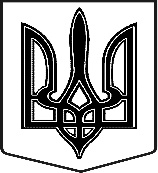 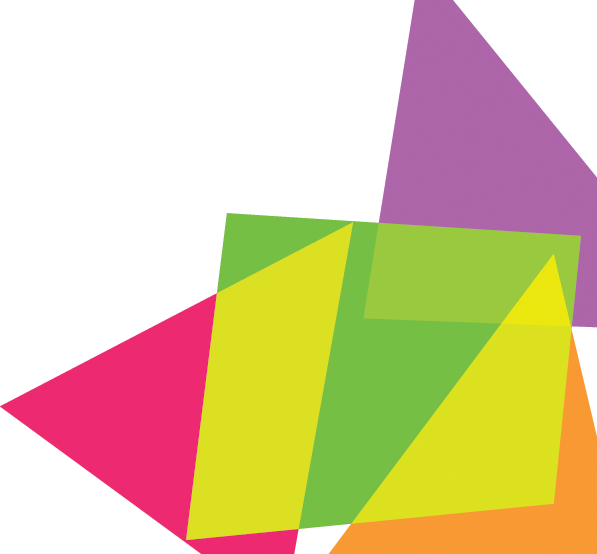 ЗАТВЕРДЖЕНО на засіданні педагогічної ради  протокол № 16 від 31.08.2022голова педагогічної ради	                                                                                                                                                                                                                                                                                                                                                                                                                  ____________   РІЧНИЙ ПЛАНроботи                                            ОЗО «Баришівський ліцей»                                  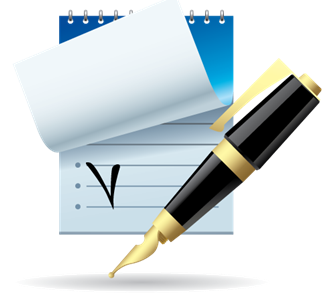   на 2022-2023 навчальний рікрВСТУПРозділ ІВізитна картка школиУ школі навчається 847 учнів, що складає 34 класи. Школа І ступеня –  13 класів:Школа ІІ ступеня – 16 класів:2 класи – поглиблене вивчення математики;2 класи – пропедевтичне вивчення математики;Школа ІІІ ступеня – 5 класів 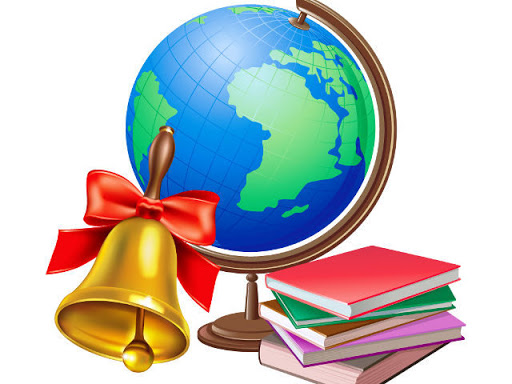 2  класи  –  іноземна філологія;1  клас –  інформаційно-технологічний;1 клас  -  біотехнологічний;1 клас  -  біолого-фізичний Педагогічний моніторинг. Кадрове забезпечення.                    На  початок 2021-2022  навчального року до роботи стали 56 учителі.	На кінець 2021-2022 навчального року працювало 55 педпрацівників.Якісний склад вчителів за педагогічним стажемВідомості про вчителів-пенсіонерівВідомості про молодих та малодосвідчених фахівців фахівцівВідомості про штатних працівників і сумісниківВідомості про педагогів за категоріямиРЕЖИМ   РОБОТИ   НА   2022-2023   НАВЧАЛЬНИЙ   РІККАНІКУЛЯРНІ ПЕРІОДИ2022-2023   НАВЧАЛЬНОГО  РОКУСТРУКТУРА2022-2023 НАВЧАЛЬНОГО РОКУОСОБЛИВОСТІ  2022-2023   НАВЧАЛЬНОГО  РОКУ  ДЛЯ     НВКПРЕДМЕТНІ    ТИЖНІ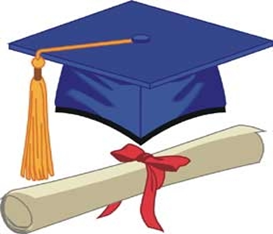 Аналіз роботи школи за 2021-2022 навчальний рікРОЗДІЛ І. ОСВІТНЄ СЕРЕДОВИЩЕ ЗАКЛАДУ ОСВІТИРОЗДІЛ ІІ. СИСТЕМА ОЦІНЮВАННЯ ЗДОБУВАЧІВ ОСВІТИРОЗДІЛ ІІІ. ОЦІНКА ПЕДАГОГІЧНОЇ ДІЯЛЬНОСТІ ПЕДАГОГІЧНИХ ПРАЦІВНИКІВРОЗДІЛ ІV. УПРАВЛІНСЬКІ ПРОЦЕСИ ЗАКЛАДУ ОСВІТИ1.3. Мета, основні  напрямки роботи та завдання школи на 2022-2023 навчальний   рік Педагогічний колектив в 2022-2023 навчальному році працює над єдиною проблемою:
 «Формування життєвих компетентностей учнів через реалізацію в освітньому процесі інноваційних педагогічних проектів та визначення тенденцій розвитку педагогічного процесу на денній та дистанційній формі навчання»Першочергові заходи з виконання пріоритетних завдань школи на 2022-2023 навчальний рік Головне завдання колективу школи в 2022-2023  навчальному році:Забезпечити безперебійний навчально-виховний процес у школі та охоплення всіх дітей шкільного віку якісним навчанням з урахуванням попиту  освітніх послуг (Директор, адміністрація, педагогічні працівники)    Навчальна роботаПідвищити результативність участі в предметних олімпіадах і конкурсі  МАН на районному  рівні  за  рахунок впровадження  різних  видів  інноваційних  методів  роботи  з  обдарованою  молоддю. (Заступник  директора  з  НМР,  учителі вищої і першої категорій)            2.       Підвищити результативність навчальної роботи в профільних  класах  з  використанням  інноваційних  методів   через  систему  візуальних  комунікацій   та  інтелектуального  дизайну. (Заступник  директора  з  НВР, вчителі - предметники)3.     Здійснювати підтримку і педагогічний  супровід  дітей з особливими потребами. (Заступник  директора  з  НВР,  учителі-предметники, класні керівники)4.     Підвищити відповідальність у веденні шкільної документації. (Заступник  директора  з  НВР, заступник  директора  з  ВР) 5.    Спрямувати навчальну роботу всього шкільного колективу  у  напрямку «Впровадження  різних  видів інноваційних    методів, технологій  у   викладанні  предметів  інваріантної  складової».Виховна та соціальна робота Забезпечити безумовне виконання всіх норм законодавства із захисту дітей пільгових категорій та інших учасників НВП. (ЗДВР, класні керівники)Виховувати дітей у дусі любові до України, Поділля,  району, села, школи. (ЗДВР, педагог-організатор,  класні керівники)Продовжувати профілактичну роботу з правового виховання. (ЗДВР, педагог-організатор,  Рада профілактики, класні керівники)Активно  впроваджувати  інноваційні  форми  та  методи  роботи  у  виховний  процес  за  всіма  напрямками. (ЗДВР, педагог-організатор,  класні керівники)Методична робота Здійснення заходів з поглиблення педагогічних знань, методології навчання, практики та методики виховання, психології, етики, формування в молодих учителів посадових умінь і навичок  згідно  з  вимогами  часу. (ЗДНВ, ЗДНМ)2. Здійснення заходів щодо підвищення культури співробітництва педагогів різних поколінь.                                                                             (ЗД-1, ЗД-2)3. Забезпечити результативну участь вчителів у конкурсах професійної майстерності різного рівня. (Заступник  директора  з  НВР)Господарча діяльність1.  Скласти загальношкільний план оновлення матеріальної бази та ремонту навчальних кабінетів. (Заступник з НВР )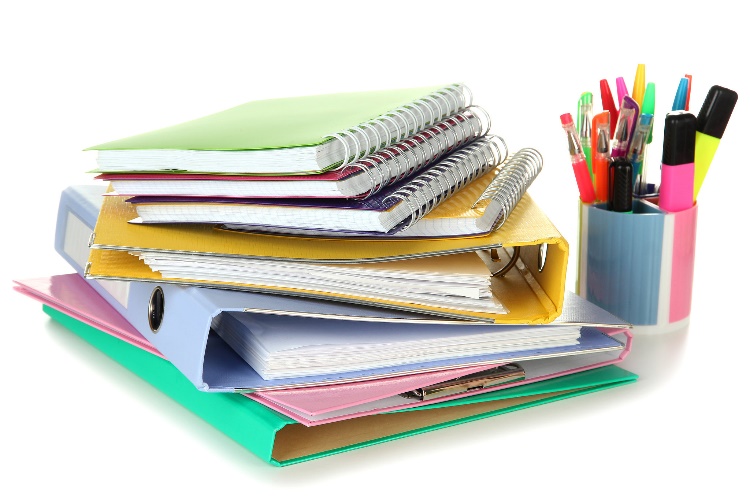 Вжити всіх необхідних заходів із забезпечення економного споживання енергоресурсів. (ЗДГР)3. Забезпечити поповнення матеріальної бази для  діяльності школи. (ЗДГР)Адміністративна діяльність Забезпечити адекватну оцінку особистого внеску кожного співробітника до результатів роботи НВК. (Адміністрація, профспілка)РОЗДІЛ 2.  ОСВІТНЄ СЕРЕДОВИЩЕДистанційне навчанняРОЗДІЛ 3. СИСТЕМА ОЦІНЮВАННЯ ЗДОБУВАЧІВ ОСВІТИРОЗДІЛ 5. УПРАВЛІНСЬКІ ПРОЦЕСИРОЗДІЛ 6. ПЛАН РОБОТИ ПО МІСЯЦЯХВЕРЕСЕНЬЖовтеньЛистопадГРУДЕНЬСІЧЕНЬЛютий БЕРЕЗЕНЬКВІТЕНЬТРАВЕНЬДОДАТКИПЕРСПЕКТИВНИЙ ПЛАН ВНУТРІШКІЛЬНОГО КОНТРОЛЮНапрям:   ОСВІТНЄ СЕРЕДОВИЩЕ 2022-2023Напрям:   Система оцінювання здобувачів освіти Напрям: Педагогічна діяльність педагогічних працівників Напрям: Управлінські процесиПлан контролю за станом викладання  навчальних предметів у 2022-2023 н.р.5-10 класи (жовтень); математика 5-11 класи (листопад); біологія, природознавство 5-11 класи (лютий);українська мова і література 5-11 класи (березень); початкові класи (квітень); курси за вибором (грудень-травень).Вивчення стану викладання предметів у 2022-2023 н. р.Здійснення тематичного контролю (контроль стану проведення предметних тижнів)Здійснення класно-узагальнюючого контролюВИХОВНА РОБОТА В ЗАКЛАДІ ОСВІТИНАРАДИ ПРИ ДИРЕКТОРОВІ НАРАДИ  ПРИ ЗАСТУПНИКАХ ДИРЕКТОРА ОЗО З НАВЧАЛЬНО-ВИХОВНОЇ РОБОТИНАРАДИ ПРИ ЗАСТУПНИКОВІ ДИРЕКТОРА З ВИХОВНОЇ РОБОТИЗасідання педагогічних радСЕРПЕНЬПЕДРАДА «ПІДСУМОК-ПЕРСПЕКТИВА»Про підсумки роботи навчального закладу за 2021-2022 навчальний рік та завдання педагогічного колективу щодо підвищення якості освітнього процесу у 2022/2023 навчальному році.                                                                           				ДиректорПро погодження  річного плану роботи школи на 2022/2023 навчальний рік та освітніх програм.					ЗДНВР3.     Про режим роботи навчального закладу у 2022-2023 навчальному році.Директор3.     Про  особливості викладання навчальних предметів у 2022/2023 навчальному році.                                                            Голови методичних об’єднаньПро оцінювання навчальних досягнень учнів 1-11 класів у  2022/2023 навчальному році.ЗДНВР, голова методичного  Про організацію інклюзивного навчання з учнями школи у 2022/2023 навчальному році.                                                             ЗДНВРПро затвердження плану роботи бібліотеки, роботи психолога, виховної роботи, модулів з фізкультури та трудового навчання.Бібліотекар, психолог, ЗДВРПро затвердження проєкту соціального паспорту закладу освіти.Соціальний педагогПро  доцільність проведення навчальних екскурсій та навчальної практики у 2022/2023 навчальному році.ЖОВТЕНЬПЕДРАДА-КОНСИЛІУМ1.      Про адаптацію учнів 5-го класу та роботу педколективу з підвищення успішності та впровадження Державного стандарту базової і повної загальної середньої освіти.Класні керівники 5-х класів, вчителі-предметники, практичний психолог2.     Про наступність початкової та основної школи. Стан. Проблеми. Перспективи (класно-узагальнюючий контроль освітнього процесу у 5-их класах).ЗДНВР3.      Професійний розвиток вчителя та учня через організацію дистанційного навчання.ЗДНВР4.      Оцінка ефективності реалізації проблеми формування готовності сучасного педагога до впровадження інноваційних технологій в педагогічну практику.ЗДНВР5.      Формування патріотичних та громадянських якостей, морально-етичних принципів особистості в умовах НУШ.                                                                     ЗДВРГРУДЕНЬПЕДРАДА-КОНСИЛІУМ1. 	Затвердження плану підвищення  кваліфікації педагогічних працівників  на 2022/2023 рік.ЗДНВР2.      Про управління адаптацією учнів 10-го класу до навчання в школі ІІІ ступеня ( класно-узагальнюючий контроль освітнього процесу в 10 класі).				                    ЗДНВР3.       Визначення претендентів з числа учнів 9 та 11 класів на отримання свідоцтв з відзнакою та нагородження Золотою і Срібною медалями. Класні керівники 9-х та 11-х класів4.      Впровадження державного стандарту базової середньої освіти.Керівники методичних об’єднань5.       Про роботу з дітьми, схильними до правопорушень. Реалізація комплексної програми попередження злочинності.ЗДВР, соціальний педагог, практичний психологСІЧЕНЬ«ПІДСУМОК-ПЕРСПЕКТИВА»Про результати моніторингу навчальних досягнень учнів за І семестр 2022-2023 н. р.  Аналіз контрольних робіт. ЗДНВРПро підсумки проведення І (шкільного) та ІІ (районного) етапів Всеукраїнських учнівських олімпіад з навчальних предметів та про підсумки участі у І етапі Всеукраїнського конкурсу-захисту науково-дослідницьких робіт учнів-членів Малої академії наук України у 2021-2022 навчальному році.ЗДНВРПідсумки вивчення роботи предметних кафедр та методичних об’єднань.Керівники предметних кафедр та методичних об’єднаньСтимулювання позитивного ставлення до навчання, створення умов для ефективної мотивації на уроках.ЗДНВРПідсумки відвідування учнями школи за І семестр.ЗДНВРОхорона життя та зміцнення здоров’я здобувачів освіти та працівників в умовах пандемії. Вчитель основ здоров’я, медична сестраЛЮТИЙПЕДРАДА СЕМІНАР-ПРАКТИКУМ1.   Про стан роботи педагогічного колективу школи над проблемою «Формування життєвих компетентностей учнів через реалізацію в освітньому процесі інноваційних педагогічних проектів та визначення тенденцій розвитку педагогічного процесу на денній та дистанційній формі навчання».Директор, керівники методичних об’єднань2.    Про управління адаптацією учнів 1-их класів до умов навчання в школі І ступеню (в умовах Нової української школи).				                     ЗДНВР3.	Про визначення термінів закінчення навчання для учнів 11 класу у 2022-2023 н. р..ЗДНВР4.	Про затвердження списку предметів для ДПА в 9 класах у 2022-2023 н. р..Директор, класні керівники 9-х класів5.     Про стан роботи з попередження дитячого травматизму.ЗДНВРБЕРЕЗЕНЬПЕДРАДА-КОНСИЛІУМ1.     Про організоване закінчення 2022/2023 навчального року та особливості проведення ДПА.Директор2.      Про підсумки контролю  стану освітнього процесу в 9-их класах (класно-узагальнюючий контроль: готовність до вибору варіантів подальшого навчання).ЗДНВР3.     Про підсумки контролю  стану освітнього процесу в 11-му класі (класно-узагальнюючий контроль: готовність до випуску зі школи).ЗДНВР4.    Партнерство родини та школи у формуванні творчого потенціалу та розвитку обдарованої дитини в умовах становлення інформаційного суспільства.ЗДНВРКВІТЕНЬПЕДРАДА-КОНСИЛІУМПро підсумки контролю стану освітнього процесу  в 4-х класах (готовність учнів до навчання в школі ІІ ступеню).ЗДНВРОрганізація ДПА в 9-х та 4-х класах.ДиректорПідсумки атестації педпрацівників.ЗДНВРПро підсумки перевірки стану викладання спецкурсів, індивідуальних і групових занять у школі.ЗДНВРПро підсумки перевірки стану гурткової роботи.ЗДВРТРАВЕНЬПЕДРАДА-ПІДСУМОК1.      Про організацію та проведення свята Останнього дзвоника.				                           ЗДВР2.      Про попередження дитячого травматизму на період літніх канікул 2022 року.				                           ЗДНВР3.      Про переведення учнів 1-4, 5-8, 10 класів на наступний рік навчання.						  Класні керівники4.      Про нагородження учнів 2-8-х, 10-го класів Похвальними листами «За високі досягнення у навчанні» у 2023 році.ЗДНВР5.      Про підсумки організації харчування учнів школи у 2022/2023 навчальному році.                                                                  ЗДНВРЧЕРВЕНЬПЕДРАДА-ПІДСУМОК1.      Про підсумки проведення державної підсумкової атестації в 4, 9,11-х класах.					            ЗДНВР2.      Про вручення свідоцтв про базову загальну середню освіту здобувачам освіти 9-х класів та переведення учнів 9-х класів.Класні керівники 9-х класів3.      Про випуск зі школи учнів 11-го класу у 2023 році та видачу свідоцтв про здобуття повної загальної середньої освіти.                                                                 ЗДНВР4.      Про нагородження учнів 11-го класу медалями за успіхи у навчанні у 2023 році.                                           		ЗДНВР5.      Про нагородження учнів 11-го класу Похвальними грамотами «За особливі досягнення у вивченні окремих предметів» у 2022 році.                                                                  Класні керівники 11 класу6.      Про ознайомлення з проєктом річного плану роботи ліцею на 2023/2024 навчальний рік.                                                                  ЗДНВР7.      Про погодження освітніх програм та навчального плану на 2023/2024 навчальний рік.					             ЗДНВРОрганізація роботи з атестації педагогічних працівниківПерспективний план-графік атестації педагогічних працівників 2023-2027 рокиПерспективний план-графік підвищення кваліфікації педагогічних працівників 2022-2023 роки.РОЗДІЛ 1Вступ1.1Візитна картка навчального закладу1.2Аналіз роботи школи за 2021-2022 навчальний рік1.3Мета, основні  напрямки роботи та завдання школи на 2022-2023 навчальний  рікРОЗДІЛ 2Освітнє середовище закладу освіти2.1Забезпечення комфортних і безпечних умов навчання і праці2.2Створення освітнього середовища, вільного від будь-яких форм насильства та дискримінації2.3Формування інклюзивного, розвивального та мотивуючого до навчання освітнього простору2.4.Дистанційне навчанняРОЗДІЛ 3Система оцінювання здобувачів освіти3.1 Наявність відкритої, прозорої і зрозумілої для здобувачів освіти системи оцінювання їх навчальних досягнень3.2  Організація  моніторингу, що передбачає систематичне відстеження та коригування результатів   навчання кожного здобувача освіти3.3Спрямованість системи оцінювання на формування у здобувачів освіти відповідальності за результати свого навчання, здатності до самооцінюванняРОЗДІЛ 4Педагогічна діяльність педагогічних працівників закладу освіти4.1Планування педагогічними працівниками своєї діяльності, використання сучасних освітніх підходів до організації освітнього процесу з метою формування ключових компетентностей здобувачів освіти4.2Постійне підвищення професійного рівня і педагогічної майстерності педагогічних працівників4.3 Співпраця  зі здобувачами освіти, їх батьками, працівниками закладу освіти4.4Організація педагогічної діяльності та навчання здобувачів освіти на засадах академічної доброчесностіРОЗДІЛ 5Управлінські процеси закладу освіти5.1Стратегія  розвитку та системи планування діяльності закладу, моніторинг виконання поставлених цілей і завдань5.2Контрольно-аналітична діяльність5.3Формування відносин довіри, прозорості, дотримання етичних норм5.4Кадрова політика та забезпечення можливостей для професійного розвитку педагогічних працівників5.5Організація освітнього процесу на засадах людиноцентризму5.6.Формування та забезпечення реалізації політики академічної доброчесностіРОЗДІЛ 6План роботи по місяцяхДодаткиДодатки1.Перспективний план внутрішкільного контролю на 2022-2023 р. р.2.Перспективний план контролю за станом викладання навчальних предметів3.Вивчення стану викладання предметів у 2022-2023 н. р.4.Здійснення тематичного контролю (контроль стану проведення предметних тижнів)5.  Здійснення класно-узагальнюючого контролю6.Виховна робота в закладі освіти7.Наради при директорі8.Наради при ЗДНВР9.Наради при ЗДВР10.План-графік педагогічних рад11.Організація роботи з атестації педагогічних працівників12.Перспективний план-графік атестації педагогічних працівників 2022-2023 роки13.Перспективний план-графік підвищення кваліфікації педагогічних працівників 2022-2023 роки 14.Організація роботи з обдарованими і здібними учнямиВікКількість педпрацівників%До 30 років61131-40 років132441-50 років173151-54 років81455-60 років713Понад 60 років47СтажКількість педпрацівників%До 3 років353-10 років122210-20 років1426Більше 20 років2647РікКількість вчителів-пенсіонерів%55 - 60 років12Понад 60 років47Кількість%Кількість	47Кількість педагогічних працівниківКількість вчителівв тому числі: 	штатних працівників55                                   сумісників6КатегоріяКількість педагогів%Спеціаліст вищої категорії2953Спеціаліст І категорії59Спеціаліст ІІ категоріїСпеціаліст1472513Мають педагогічні званняМають педагогічні званняМають педагогічні званняЗванняКількість педпрацівників%«Учитель-методист»1425«Старший учитель»1324Нагороджені нагрудним знаком «Відмінник освіти України»Нагороджені нагрудним знаком «Відмінник освіти України»Нагороджені нагрудним знаком «Відмінник освіти України»47ПОЧАТОККІНЕЦЬПЕРЕРВАВідкриття  школи7. 00Явка  вчителів  на  1  урок. Ранкові зустрічі. Ранкова лінійка (за бажанням дітей)8. 108.251  урок8. 309. 1510 хв.2  урок9.2510.1020 хв.3  урок10.2511.1020 хв.4  урок11.2512.1020 хв.5  урок12.2013.0510 хв.6  урок13.1514.0010 хв.7  урок14.1014.558 урок15.0515.50Індивідуальна  робота  з  учнями       (педагогічна  підтримка, робота  шкільних  гуртків, секцій )15.23018. 00Робота  групи  продовженого  дня13.0019.00Робота спортивних секцій16.0019. 00ПЕРІОДПОЧАТОККІНЕЦЬКІЛЬКІСТЬ  ДНІВОСІННІ  КАНІКУЛИ24.10.2022 р.30.10.2022 р. 7ЗИМОВІ  КАНІКУЛИ26.12.2022 р.10.01.2023 р.14ВЕСНЯНІ  КАНІКУЛИ27.03.2023 р.02.04.2023 р.7ПЕРІОДИ  НАВЧАЛЬНОЇ  РОБОТИПОЧАТОККІНЕЦЬНАВЧАЛЬНИЙ  РІК01.09.2022 р.31.05.2023 р.І  СЕМЕСТР01.09.2022 р.24.12.2022 р.ІІ  СЕМЕСТР10.01.2023 р.31.05.2023 р.МІСЯЦЬОСОБЛИВІСТЬ, СВЯТА, ЮВІЛЕЇФОРМА  ВІДЗНАЧЕННЯВЕРЕСЕНЬДень фізичної культури й спортуДень  партизанської  славиДень  визволення   краю  від німецько-фашистських загарбниківОлімпійський  тиждень,класні  виховні  годиниЖОВТЕНЬМіжнародний день людей похилого вікуВсесвітній  День  учителівДень визволення України від німецько-фашистських загарбниківПосвята в гімназистиАкція  «Милосердя», «Ветеран  живе  поруч», святкові  заходи, класні  виховні  години ЛИСТОПАДДень  української  писемності  і  мовиДень  пам’яті  жертв  голодомору  та  репресійВікторини, свята, конкурсиВиступи  лекторівГРУДЕНЬВсесвітній день боротьби з ВІЛ-інфекцією/СНІДом,Міжнародний день інвалідівДень  збройних  сил  УкраїниНоворічні  святаКласні  виховні  години, акція  «Милосердя»,козацькі  розваги, Новорічний  карнавалСІЧЕНЬДень  Соборності  УкраїниАкт злукиБитва під КрутамиЗагальношкільна  лінійка,класні  виховні  годиниЛЮТИЙДень святого Валентина (свято закоханих)Розважальне  шоуБЕРЕЗЕНЬМіжнародний Жіночий деньДень  народження  Т. Г. Шевченка. Шевченківські дніКласні  вогники, декадаКВІТЕНЬВсесвітній день довкілляДень  Чорнобильської  трагедіїТиждень, виступ – реквіємТРАВЕНЬДень примиренняДень МатеріДень вишиванкиСвято  Останнього дзвоника Урочисті збори  з нагоди вручення свідоцтв в  11  класіУрочисті збори з нагоди  вручення свідоцтв 9  класМітинг,урочиста  лінійка,випускний  балЧЕРВЕНЬМіжнародний  День  захисту  дітейСвятоТИЖНІ  МІСЯЦЯВересеньЖовтеньЛистопадГруденьСіченьЛютийБерезеньКвітеньТравень1 основи здоров'ягеографіяукраїнсь-ка літературапсихологія2Олімпійський тижденьукраїнська мова інформатикаіноземна  мовафізика, астрономія3біологіяісторіяпочаткові класизарубіжна літератураматематикамистецький тижденьдитячої книгипатріотичного виховання4хіміяправознавство№ з\пОб’єкт оцінкиМісяці, відповідальніМісяці, відповідальніМісяці, відповідальніМісяці, відповідальніМісяці, відповідальніМісяці, відповідальніМісяці, відповідальніМісяці, відповідальніМісяці, відповідальніМісяці, відповідальніМісяці, відповідальні0809101112010203040506Напрям                                                                                         ОСВІТНЄ СЕРЕДОВИЩЕНапрям                                                                                         ОСВІТНЄ СЕРЕДОВИЩЕНапрям                                                                                         ОСВІТНЄ СЕРЕДОВИЩЕНапрям                                                                                         ОСВІТНЄ СЕРЕДОВИЩЕНапрям                                                                                         ОСВІТНЄ СЕРЕДОВИЩЕНапрям                                                                                         ОСВІТНЄ СЕРЕДОВИЩЕНапрям                                                                                         ОСВІТНЄ СЕРЕДОВИЩЕНапрям                                                                                         ОСВІТНЄ СЕРЕДОВИЩЕНапрям                                                                                         ОСВІТНЄ СЕРЕДОВИЩЕНапрям                                                                                         ОСВІТНЄ СЕРЕДОВИЩЕНапрям                                                                                         ОСВІТНЄ СЕРЕДОВИЩЕНапрям                                                                                         ОСВІТНЄ СЕРЕДОВИЩЕНапрям                                                                                         ОСВІТНЄ СЕРЕДОВИЩЕВимога: Забезпечення комфортних і  безпечних умов навчання та праці Критерій: Приміщення і територія закладу освіти є безпечними та комфортними для навчання та праці Вимога: Забезпечення комфортних і  безпечних умов навчання та праці Критерій: Приміщення і територія закладу освіти є безпечними та комфортними для навчання та праці Вимога: Забезпечення комфортних і  безпечних умов навчання та праці Критерій: Приміщення і територія закладу освіти є безпечними та комфортними для навчання та праці Вимога: Забезпечення комфортних і  безпечних умов навчання та праці Критерій: Приміщення і територія закладу освіти є безпечними та комфортними для навчання та праці Вимога: Забезпечення комфортних і  безпечних умов навчання та праці Критерій: Приміщення і територія закладу освіти є безпечними та комфортними для навчання та праці Вимога: Забезпечення комфортних і  безпечних умов навчання та праці Критерій: Приміщення і територія закладу освіти є безпечними та комфортними для навчання та праці Вимога: Забезпечення комфортних і  безпечних умов навчання та праці Критерій: Приміщення і територія закладу освіти є безпечними та комфортними для навчання та праці Вимога: Забезпечення комфортних і  безпечних умов навчання та праці Критерій: Приміщення і територія закладу освіти є безпечними та комфортними для навчання та праці Вимога: Забезпечення комфортних і  безпечних умов навчання та праці Критерій: Приміщення і територія закладу освіти є безпечними та комфортними для навчання та праці Вимога: Забезпечення комфортних і  безпечних умов навчання та праці Критерій: Приміщення і територія закладу освіти є безпечними та комфортними для навчання та праці Вимога: Забезпечення комфортних і  безпечних умов навчання та праці Критерій: Приміщення і територія закладу освіти є безпечними та комфортними для навчання та праці Вимога: Забезпечення комфортних і  безпечних умов навчання та праці Критерій: Приміщення і територія закладу освіти є безпечними та комфортними для навчання та праці Вимога: Забезпечення комфортних і  безпечних умов навчання та праці Критерій: Приміщення і територія закладу освіти є безпечними та комфортними для навчання та праці 1Підготовка приміщення до нового навчального року.Шкільний огляд навчальних кабінетів щодо підготовки до нового навчального року.++++2Підготовка приміщення до опалювального сезону++3Дотримання санітарно-гігієнічних вимог4Вивчення педагогічними працівниками рекомендацій інструктивно -методичних листів Міністерства освіти і науки України про особливості викладання базових навчальних дисциплін у 2022/2023навчальному році.++5Правила внутрішнього трудового розпорядку для працівників закладу на 2022/2023 навчальний рік.+ Критерій: Заклад освіти забезпечений навчальними та  іншими приміщеннями з відповідним обладнанням, що не обхідні для реалізації освітньої програми Критерій: Заклад освіти забезпечений навчальними та  іншими приміщеннями з відповідним обладнанням, що не обхідні для реалізації освітньої програми Критерій: Заклад освіти забезпечений навчальними та  іншими приміщеннями з відповідним обладнанням, що не обхідні для реалізації освітньої програми Критерій: Заклад освіти забезпечений навчальними та  іншими приміщеннями з відповідним обладнанням, що не обхідні для реалізації освітньої програми Критерій: Заклад освіти забезпечений навчальними та  іншими приміщеннями з відповідним обладнанням, що не обхідні для реалізації освітньої програми Критерій: Заклад освіти забезпечений навчальними та  іншими приміщеннями з відповідним обладнанням, що не обхідні для реалізації освітньої програми Критерій: Заклад освіти забезпечений навчальними та  іншими приміщеннями з відповідним обладнанням, що не обхідні для реалізації освітньої програми Критерій: Заклад освіти забезпечений навчальними та  іншими приміщеннями з відповідним обладнанням, що не обхідні для реалізації освітньої програми Критерій: Заклад освіти забезпечений навчальними та  іншими приміщеннями з відповідним обладнанням, що не обхідні для реалізації освітньої програми Критерій: Заклад освіти забезпечений навчальними та  іншими приміщеннями з відповідним обладнанням, що не обхідні для реалізації освітньої програми Критерій: Заклад освіти забезпечений навчальними та  іншими приміщеннями з відповідним обладнанням, що не обхідні для реалізації освітньої програми Критерій: Заклад освіти забезпечений навчальними та  іншими приміщеннями з відповідним обладнанням, що не обхідні для реалізації освітньої програми Критерій: Заклад освіти забезпечений навчальними та  іншими приміщеннями з відповідним обладнанням, що не обхідні для реалізації освітньої програми1Оснащення навчальних кабінетів+++++2Оснащення спортивного залу++3Оснащення комбінованої майстерні++4Обладнання в рамках реалізації проєкту «Нова українська школа»++5Контроль дотримання планових лімітів на використання води, електроенергіїпостійнопостійнопостійнопостійнопостійнопостійнопостійнопостійнопостійнопостійнопостійно6Контроль використання миючих та дезінфікуючих засобівпостійнопостійнопостійнопостійнопостійнопостійнопостійнопостійнопостійнопостійнопостійноКритерій: Здобувачі освіти та працівники закладу освіти  обізнані з вимогами охорони праці, безпеки життєдіяльності, пожежної безпеки, правилами поведінки в умовах  надзвичайних ситуацій і дотримуються їх Критерій: Здобувачі освіти та працівники закладу освіти  обізнані з вимогами охорони праці, безпеки життєдіяльності, пожежної безпеки, правилами поведінки в умовах  надзвичайних ситуацій і дотримуються їх Критерій: Здобувачі освіти та працівники закладу освіти  обізнані з вимогами охорони праці, безпеки життєдіяльності, пожежної безпеки, правилами поведінки в умовах  надзвичайних ситуацій і дотримуються їх Критерій: Здобувачі освіти та працівники закладу освіти  обізнані з вимогами охорони праці, безпеки життєдіяльності, пожежної безпеки, правилами поведінки в умовах  надзвичайних ситуацій і дотримуються їх Критерій: Здобувачі освіти та працівники закладу освіти  обізнані з вимогами охорони праці, безпеки життєдіяльності, пожежної безпеки, правилами поведінки в умовах  надзвичайних ситуацій і дотримуються їх Критерій: Здобувачі освіти та працівники закладу освіти  обізнані з вимогами охорони праці, безпеки життєдіяльності, пожежної безпеки, правилами поведінки в умовах  надзвичайних ситуацій і дотримуються їх Критерій: Здобувачі освіти та працівники закладу освіти  обізнані з вимогами охорони праці, безпеки життєдіяльності, пожежної безпеки, правилами поведінки в умовах  надзвичайних ситуацій і дотримуються їх Критерій: Здобувачі освіти та працівники закладу освіти  обізнані з вимогами охорони праці, безпеки життєдіяльності, пожежної безпеки, правилами поведінки в умовах  надзвичайних ситуацій і дотримуються їх Критерій: Здобувачі освіти та працівники закладу освіти  обізнані з вимогами охорони праці, безпеки життєдіяльності, пожежної безпеки, правилами поведінки в умовах  надзвичайних ситуацій і дотримуються їх Критерій: Здобувачі освіти та працівники закладу освіти  обізнані з вимогами охорони праці, безпеки життєдіяльності, пожежної безпеки, правилами поведінки в умовах  надзвичайних ситуацій і дотримуються їх Критерій: Здобувачі освіти та працівники закладу освіти  обізнані з вимогами охорони праці, безпеки життєдіяльності, пожежної безпеки, правилами поведінки в умовах  надзвичайних ситуацій і дотримуються їх Критерій: Здобувачі освіти та працівники закладу освіти  обізнані з вимогами охорони праці, безпеки життєдіяльності, пожежної безпеки, правилами поведінки в умовах  надзвичайних ситуацій і дотримуються їх Критерій: Здобувачі освіти та працівники закладу освіти  обізнані з вимогами охорони праці, безпеки життєдіяльності, пожежної безпеки, правилами поведінки в умовах  надзвичайних ситуацій і дотримуються їх 1Журнал реєстрації інструктажів+++2Класні журнали, сторінка інструктажів++++3Анкети учнів, вчителів+4Контроль за санітарним станом харчоблоку, навчальних кабінетів і приміщеннями школи.постійнопостійнопостійнопостійнопостійнопостійнопостійнопостійнопостійнопостійнопостійно5Організація роботи  з протипожежної безпеки+++++6Організація роботи з питань охорони  праці  та здоров’я+++++Критерій:     Працівники обізнані з правилами поведінки в  разі нещасного випадку зі здобувачами освіти та працівниками закладу освіти чи раптового погіршення їх стану здоров’я і вживають необхідних заходів у таких ситуаціях Критерій:     Працівники обізнані з правилами поведінки в  разі нещасного випадку зі здобувачами освіти та працівниками закладу освіти чи раптового погіршення їх стану здоров’я і вживають необхідних заходів у таких ситуаціях Критерій:     Працівники обізнані з правилами поведінки в  разі нещасного випадку зі здобувачами освіти та працівниками закладу освіти чи раптового погіршення їх стану здоров’я і вживають необхідних заходів у таких ситуаціях Критерій:     Працівники обізнані з правилами поведінки в  разі нещасного випадку зі здобувачами освіти та працівниками закладу освіти чи раптового погіршення їх стану здоров’я і вживають необхідних заходів у таких ситуаціях Критерій:     Працівники обізнані з правилами поведінки в  разі нещасного випадку зі здобувачами освіти та працівниками закладу освіти чи раптового погіршення їх стану здоров’я і вживають необхідних заходів у таких ситуаціях Критерій:     Працівники обізнані з правилами поведінки в  разі нещасного випадку зі здобувачами освіти та працівниками закладу освіти чи раптового погіршення їх стану здоров’я і вживають необхідних заходів у таких ситуаціях Критерій:     Працівники обізнані з правилами поведінки в  разі нещасного випадку зі здобувачами освіти та працівниками закладу освіти чи раптового погіршення їх стану здоров’я і вживають необхідних заходів у таких ситуаціях Критерій:     Працівники обізнані з правилами поведінки в  разі нещасного випадку зі здобувачами освіти та працівниками закладу освіти чи раптового погіршення їх стану здоров’я і вживають необхідних заходів у таких ситуаціях Критерій:     Працівники обізнані з правилами поведінки в  разі нещасного випадку зі здобувачами освіти та працівниками закладу освіти чи раптового погіршення їх стану здоров’я і вживають необхідних заходів у таких ситуаціях Критерій:     Працівники обізнані з правилами поведінки в  разі нещасного випадку зі здобувачами освіти та працівниками закладу освіти чи раптового погіршення їх стану здоров’я і вживають необхідних заходів у таких ситуаціях Критерій:     Працівники обізнані з правилами поведінки в  разі нещасного випадку зі здобувачами освіти та працівниками закладу освіти чи раптового погіршення їх стану здоров’я і вживають необхідних заходів у таких ситуаціях Критерій:     Працівники обізнані з правилами поведінки в  разі нещасного випадку зі здобувачами освіти та працівниками закладу освіти чи раптового погіршення їх стану здоров’я і вживають необхідних заходів у таких ситуаціях Критерій:     Працівники обізнані з правилами поведінки в  разі нещасного випадку зі здобувачами освіти та працівниками закладу освіти чи раптового погіршення їх стану здоров’я і вживають необхідних заходів у таких ситуаціях 1Журнал реєстрації актів нещасних випадків+++++2Медичні книжки педагогічних та технічних працівників++3Вивчення нормативних документів, державних, програм з питань охорони життя     і здоров’я учнів, запобігання всім видам дитячого травматизму++4Організація роботи щодо профілактики різних видів захворювань. Проведення бесід та ГКК+++++5 Заходи щодо запобігання всім видам дитячого травматизму. Проведення бесід та ГККщомісяцящомісяцящомісяцящомісяцящомісяцящомісяцящомісяцящомісяцящомісяцящомісяцящомісяцяКритерій:   У закладі освіти створюються умови для харчування здобувачів освіти і працівниківКритерій:   У закладі освіти створюються умови для харчування здобувачів освіти і працівниківКритерій:   У закладі освіти створюються умови для харчування здобувачів освіти і працівниківКритерій:   У закладі освіти створюються умови для харчування здобувачів освіти і працівниківКритерій:   У закладі освіти створюються умови для харчування здобувачів освіти і працівниківКритерій:   У закладі освіти створюються умови для харчування здобувачів освіти і працівниківКритерій:   У закладі освіти створюються умови для харчування здобувачів освіти і працівниківКритерій:   У закладі освіти створюються умови для харчування здобувачів освіти і працівниківКритерій:   У закладі освіти створюються умови для харчування здобувачів освіти і працівниківКритерій:   У закладі освіти створюються умови для харчування здобувачів освіти і працівниківКритерій:   У закладі освіти створюються умови для харчування здобувачів освіти і працівниківКритерій:   У закладі освіти створюються умови для харчування здобувачів освіти і працівниківКритерій:   У закладі освіти створюються умови для харчування здобувачів освіти і працівників1 Харчування учасників освітнього процесу. Режим і графік харчування дітей.Щоденний контроль за якістю харчуванняЩоденний контроль за якістю харчуванняЩоденний контроль за якістю харчуванняЩоденний контроль за якістю харчуванняЩоденний контроль за якістю харчуванняЩоденний контроль за якістю харчуванняЩоденний контроль за якістю харчуванняЩоденний контроль за якістю харчуванняЩоденний контроль за якістю харчуванняЩоденний контроль за якістю харчуванняЩоденний контроль за якістю харчування2Шкільне меню+++3Приміщення їдальні та харчоблоку, дотримання санітарно-гігієнічних вимог+++4Звіти про харчування дітейщомісяцящомісяцящомісяцящомісяцящомісяцящомісяцящомісяцящомісяцящомісяцящомісяцящомісяця5Облік харчування в журналі обліку харчування відповідно до відвідування учнів навчальних занять та обліку відвідування у класному журналі.  щоденнощоденнощоденнощоденнощоденнощоденнощоденнощоденнощоденнощоденнощоденно6Норми та порядок організації харчування у закладах освіти та дитячих закладах оздоровлення та відпочинку Обговорення постанови Кабінету Міністрів України від 24.03.21 Номер 305Щоденний контроль з виконанням норм харчування  Обговорення постанови Кабінету Міністрів України від 24.03.21 Номер 305Щоденний контроль з виконанням норм харчування  Обговорення постанови Кабінету Міністрів України від 24.03.21 Номер 305Щоденний контроль з виконанням норм харчування  Обговорення постанови Кабінету Міністрів України від 24.03.21 Номер 305Щоденний контроль з виконанням норм харчування  Обговорення постанови Кабінету Міністрів України від 24.03.21 Номер 305Щоденний контроль з виконанням норм харчування  Обговорення постанови Кабінету Міністрів України від 24.03.21 Номер 305Щоденний контроль з виконанням норм харчування  Обговорення постанови Кабінету Міністрів України від 24.03.21 Номер 305Щоденний контроль з виконанням норм харчування  Обговорення постанови Кабінету Міністрів України від 24.03.21 Номер 305Щоденний контроль з виконанням норм харчування  Обговорення постанови Кабінету Міністрів України від 24.03.21 Номер 305Щоденний контроль з виконанням норм харчування  Обговорення постанови Кабінету Міністрів України від 24.03.21 Номер 305Щоденний контроль з виконанням норм харчування  Обговорення постанови Кабінету Міністрів України від 24.03.21 Номер 305Щоденний контроль з виконанням норм харчування Критерій У закладі освіти створюються умови для безпечного використання мережі Інтернет, в учасників освітнього  процесу формуються навички безпечної поведінки в Інтернеті Критерій У закладі освіти створюються умови для безпечного використання мережі Інтернет, в учасників освітнього  процесу формуються навички безпечної поведінки в Інтернеті Критерій У закладі освіти створюються умови для безпечного використання мережі Інтернет, в учасників освітнього  процесу формуються навички безпечної поведінки в Інтернеті Критерій У закладі освіти створюються умови для безпечного використання мережі Інтернет, в учасників освітнього  процесу формуються навички безпечної поведінки в Інтернеті Критерій У закладі освіти створюються умови для безпечного використання мережі Інтернет, в учасників освітнього  процесу формуються навички безпечної поведінки в Інтернеті Критерій У закладі освіти створюються умови для безпечного використання мережі Інтернет, в учасників освітнього  процесу формуються навички безпечної поведінки в Інтернеті Критерій У закладі освіти створюються умови для безпечного використання мережі Інтернет, в учасників освітнього  процесу формуються навички безпечної поведінки в Інтернеті Критерій У закладі освіти створюються умови для безпечного використання мережі Інтернет, в учасників освітнього  процесу формуються навички безпечної поведінки в Інтернеті Критерій У закладі освіти створюються умови для безпечного використання мережі Інтернет, в учасників освітнього  процесу формуються навички безпечної поведінки в Інтернеті Критерій У закладі освіти створюються умови для безпечного використання мережі Інтернет, в учасників освітнього  процесу формуються навички безпечної поведінки в Інтернеті Критерій У закладі освіти створюються умови для безпечного використання мережі Інтернет, в учасників освітнього  процесу формуються навички безпечної поведінки в Інтернеті Критерій У закладі освіти створюються умови для безпечного використання мережі Інтернет, в учасників освітнього  процесу формуються навички безпечної поведінки в Інтернеті Критерій У закладі освіти створюються умови для безпечного використання мережі Інтернет, в учасників освітнього  процесу формуються навички безпечної поведінки в Інтернеті 1 Правила поведінки в інтернеті,  захист персональних даних++2Виховні бесіди з питань Інтернет-безпеки+++3Спостереження за навчальними заняттями з метою контролю безпечного використання мережі Інтернет85-6781-49-11Критерій У закладі освіти застосовуються підходи для  адаптації та інтеграції здобувачів освіти до освітнього процесу, професійної адаптації працівниківКритерій У закладі освіти застосовуються підходи для  адаптації та інтеграції здобувачів освіти до освітнього процесу, професійної адаптації працівниківКритерій У закладі освіти застосовуються підходи для  адаптації та інтеграції здобувачів освіти до освітнього процесу, професійної адаптації працівниківКритерій У закладі освіти застосовуються підходи для  адаптації та інтеграції здобувачів освіти до освітнього процесу, професійної адаптації працівниківКритерій У закладі освіти застосовуються підходи для  адаптації та інтеграції здобувачів освіти до освітнього процесу, професійної адаптації працівниківКритерій У закладі освіти застосовуються підходи для  адаптації та інтеграції здобувачів освіти до освітнього процесу, професійної адаптації працівниківКритерій У закладі освіти застосовуються підходи для  адаптації та інтеграції здобувачів освіти до освітнього процесу, професійної адаптації працівниківКритерій У закладі освіти застосовуються підходи для  адаптації та інтеграції здобувачів освіти до освітнього процесу, професійної адаптації працівниківКритерій У закладі освіти застосовуються підходи для  адаптації та інтеграції здобувачів освіти до освітнього процесу, професійної адаптації працівниківКритерій У закладі освіти застосовуються підходи для  адаптації та інтеграції здобувачів освіти до освітнього процесу, професійної адаптації працівниківКритерій У закладі освіти застосовуються підходи для  адаптації та інтеграції здобувачів освіти до освітнього процесу, професійної адаптації працівниківКритерій У закладі освіти застосовуються підходи для  адаптації та інтеграції здобувачів освіти до освітнього процесу, професійної адаптації працівниківКритерій У закладі освіти застосовуються підходи для  адаптації та інтеграції здобувачів освіти до освітнього процесу, професійної адаптації працівників1Протоколи педагогічних рад++2Анкети вчителів, учнів++3Педагогічна рада Адаптація п’ятикласників+4Спостереження за навчальними заняттями з метою вивчення особливостей адаптації першокласників+++5Адаптація учнів 10 класу +6Готовність учнів 9 класів до завершення навчання в основній школі+7Готовність учнів 11 класу до закінчення школи+8Готовність учнів 4 класу до навчання у школі ІІ ступеня+9Робота з молодими  та малодосвідченими вчителями++10Аналіз роботи вчителів-предметників і класних керівників з учнями, які мають низький рівень навчальних досягнень.+++Вимога: Створення освітнього  середовища, вільного від будь-яких форм  насильства та дискримінаціїКритерій: Заклад освіти планує та реалізує діяльність  щодо запобігання будь-яким проявам дискримінації, булінгу в закладіВимога: Створення освітнього  середовища, вільного від будь-яких форм  насильства та дискримінаціїКритерій: Заклад освіти планує та реалізує діяльність  щодо запобігання будь-яким проявам дискримінації, булінгу в закладіВимога: Створення освітнього  середовища, вільного від будь-яких форм  насильства та дискримінаціїКритерій: Заклад освіти планує та реалізує діяльність  щодо запобігання будь-яким проявам дискримінації, булінгу в закладіВимога: Створення освітнього  середовища, вільного від будь-яких форм  насильства та дискримінаціїКритерій: Заклад освіти планує та реалізує діяльність  щодо запобігання будь-яким проявам дискримінації, булінгу в закладіВимога: Створення освітнього  середовища, вільного від будь-яких форм  насильства та дискримінаціїКритерій: Заклад освіти планує та реалізує діяльність  щодо запобігання будь-яким проявам дискримінації, булінгу в закладіВимога: Створення освітнього  середовища, вільного від будь-яких форм  насильства та дискримінаціїКритерій: Заклад освіти планує та реалізує діяльність  щодо запобігання будь-яким проявам дискримінації, булінгу в закладіВимога: Створення освітнього  середовища, вільного від будь-яких форм  насильства та дискримінаціїКритерій: Заклад освіти планує та реалізує діяльність  щодо запобігання будь-яким проявам дискримінації, булінгу в закладіВимога: Створення освітнього  середовища, вільного від будь-яких форм  насильства та дискримінаціїКритерій: Заклад освіти планує та реалізує діяльність  щодо запобігання будь-яким проявам дискримінації, булінгу в закладіВимога: Створення освітнього  середовища, вільного від будь-яких форм  насильства та дискримінаціїКритерій: Заклад освіти планує та реалізує діяльність  щодо запобігання будь-яким проявам дискримінації, булінгу в закладіВимога: Створення освітнього  середовища, вільного від будь-яких форм  насильства та дискримінаціїКритерій: Заклад освіти планує та реалізує діяльність  щодо запобігання будь-яким проявам дискримінації, булінгу в закладіВимога: Створення освітнього  середовища, вільного від будь-яких форм  насильства та дискримінаціїКритерій: Заклад освіти планує та реалізує діяльність  щодо запобігання будь-яким проявам дискримінації, булінгу в закладіВимога: Створення освітнього  середовища, вільного від будь-яких форм  насильства та дискримінаціїКритерій: Заклад освіти планує та реалізує діяльність  щодо запобігання будь-яким проявам дискримінації, булінгу в закладіВимога: Створення освітнього  середовища, вільного від будь-яких форм  насильства та дискримінаціїКритерій: Заклад освіти планує та реалізує діяльність  щодо запобігання будь-яким проявам дискримінації, булінгу в закладі1Бесіди з попередження булінгу+++++2Організації роботи з превентивного виховання.5-67-89-10111-23-463Індивідуальні програми розвитку. Контроль й оцінювання навчальних досягнень учнів в інклюзивному класі1-85,7Критерій:  Правила поведінки учасників освітнього процесу в закладі освіти забезпечують дотримання етичних  норм, повагу до гідності, прав і свобод людиниКритерій:  Правила поведінки учасників освітнього процесу в закладі освіти забезпечують дотримання етичних  норм, повагу до гідності, прав і свобод людиниКритерій:  Правила поведінки учасників освітнього процесу в закладі освіти забезпечують дотримання етичних  норм, повагу до гідності, прав і свобод людиниКритерій:  Правила поведінки учасників освітнього процесу в закладі освіти забезпечують дотримання етичних  норм, повагу до гідності, прав і свобод людиниКритерій:  Правила поведінки учасників освітнього процесу в закладі освіти забезпечують дотримання етичних  норм, повагу до гідності, прав і свобод людиниКритерій:  Правила поведінки учасників освітнього процесу в закладі освіти забезпечують дотримання етичних  норм, повагу до гідності, прав і свобод людиниКритерій:  Правила поведінки учасників освітнього процесу в закладі освіти забезпечують дотримання етичних  норм, повагу до гідності, прав і свобод людиниКритерій:  Правила поведінки учасників освітнього процесу в закладі освіти забезпечують дотримання етичних  норм, повагу до гідності, прав і свобод людиниКритерій:  Правила поведінки учасників освітнього процесу в закладі освіти забезпечують дотримання етичних  норм, повагу до гідності, прав і свобод людиниКритерій:  Правила поведінки учасників освітнього процесу в закладі освіти забезпечують дотримання етичних  норм, повагу до гідності, прав і свобод людиниКритерій:  Правила поведінки учасників освітнього процесу в закладі освіти забезпечують дотримання етичних  норм, повагу до гідності, прав і свобод людиниКритерій:  Правила поведінки учасників освітнього процесу в закладі освіти забезпечують дотримання етичних  норм, повагу до гідності, прав і свобод людиниКритерій:  Правила поведінки учасників освітнього процесу в закладі освіти забезпечують дотримання етичних  норм, повагу до гідності, прав і свобод людини1Анкети учнів, батьків, педагогів++2Відвідування ГКК5-71-38-92-48-910-1163Звіти відвідування учнями  освітнього закладу . Попередження пропусків навчальних занять здобувачами освіти+++++++++4Перевірки запізнень і відвідування школи здобувачами освіти+++++5Аналіз роботи класних керівників з питання контролю за відвідуванням занять учнями  +++++6Робота  з батьками здобувачів освіти щодо їх відповідальності за відвідуванням учнями занять+++7Соціальний захист дітей7.17.27.37.47.5Планування заходів щодо реалізації програми “Соціально-правовий захист дітей”Аналіз працевлаштування випускників (дітей пільгової категорії)Обстеження житлово-побутових умов дітей-сиріт та дітей, які знаходяться під опікоюЗабезпечення безкоштовним харчуванням дітей пільгової категоріїСкладання соціологічних карт класів та школи, списків учнів по категоріях++++++8Цивільний захист8.1Створення   методичної комісії з допризовної підготовки, фізкультури і основ медичних знань, спланувати її роботу++8.2Підготувати і провести День ЦЗ+++8.3Здійснювати контроль за якістю проведення занять  з  предмету  «Захист України»  та  основ  здоров’я  +8.4Організувати показ навчальних і хронікальних фільмів з питань військово-патріотичного виховання++8.5Провести шкільну спартакіаду допризовної молоді++8.6Участь у Вахті пам’яті +8.7Провести змагання:з цивільного  захистуз підтягування на перекладиніз бігу на з човникового бігу 10х10 м+8.8Складання календарного плану основних заходів з цивільного  захисту на рік+9Складання списку особового складу школи для отримання засобів індивідуального захисту+++10Проведення наради за участю директора з питання: “Про дії колективу в разі отримання сигналів цивільного  захисту”++11Здійснення розрахунків на випадок евакуації шкільного майна, технічних засобів навчання та документації школи++12Розробка розрахунків для отримання обладнання та інвентарю цивільного захисту+13Оформлення шкільного стенду цивільного  захисту++14Організація перегляду фільмів з питань цивільного  захисту учням 1-11-х класів++Критерій: Керівник та заступники керівника (далі –  керівництво) закладу освіти, педагогічні працівники протидіють булінгу (цькуванню), іншому насильству, дотримуються порядку реагування на їх прояви Критерій: Керівник та заступники керівника (далі –  керівництво) закладу освіти, педагогічні працівники протидіють булінгу (цькуванню), іншому насильству, дотримуються порядку реагування на їх прояви Критерій: Керівник та заступники керівника (далі –  керівництво) закладу освіти, педагогічні працівники протидіють булінгу (цькуванню), іншому насильству, дотримуються порядку реагування на їх прояви Критерій: Керівник та заступники керівника (далі –  керівництво) закладу освіти, педагогічні працівники протидіють булінгу (цькуванню), іншому насильству, дотримуються порядку реагування на їх прояви Критерій: Керівник та заступники керівника (далі –  керівництво) закладу освіти, педагогічні працівники протидіють булінгу (цькуванню), іншому насильству, дотримуються порядку реагування на їх прояви Критерій: Керівник та заступники керівника (далі –  керівництво) закладу освіти, педагогічні працівники протидіють булінгу (цькуванню), іншому насильству, дотримуються порядку реагування на їх прояви Критерій: Керівник та заступники керівника (далі –  керівництво) закладу освіти, педагогічні працівники протидіють булінгу (цькуванню), іншому насильству, дотримуються порядку реагування на їх прояви Критерій: Керівник та заступники керівника (далі –  керівництво) закладу освіти, педагогічні працівники протидіють булінгу (цькуванню), іншому насильству, дотримуються порядку реагування на їх прояви Критерій: Керівник та заступники керівника (далі –  керівництво) закладу освіти, педагогічні працівники протидіють булінгу (цькуванню), іншому насильству, дотримуються порядку реагування на їх прояви Критерій: Керівник та заступники керівника (далі –  керівництво) закладу освіти, педагогічні працівники протидіють булінгу (цькуванню), іншому насильству, дотримуються порядку реагування на їх прояви Критерій: Керівник та заступники керівника (далі –  керівництво) закладу освіти, педагогічні працівники протидіють булінгу (цькуванню), іншому насильству, дотримуються порядку реагування на їх прояви Критерій: Керівник та заступники керівника (далі –  керівництво) закладу освіти, педагогічні працівники протидіють булінгу (цькуванню), іншому насильству, дотримуються порядку реагування на їх прояви Критерій: Керівник та заступники керівника (далі –  керівництво) закладу освіти, педагогічні працівники протидіють булінгу (цькуванню), іншому насильству, дотримуються порядку реагування на їх прояви 1Бесіди з попередження булінгу+++++2Тренінги щодо попередження булігну++3Робота з учнями «групи ризику»++++++++++Вимога: Формування інклюзивного,  розвивального та мотивуючого до навчання  освітнього простору Критерій:  Приміщення та територія закладу освіти облаштовуються з урахуванням принципів універсального дизайну та/або розумного пристосуванняВимога: Формування інклюзивного,  розвивального та мотивуючого до навчання  освітнього простору Критерій:  Приміщення та територія закладу освіти облаштовуються з урахуванням принципів універсального дизайну та/або розумного пристосуванняВимога: Формування інклюзивного,  розвивального та мотивуючого до навчання  освітнього простору Критерій:  Приміщення та територія закладу освіти облаштовуються з урахуванням принципів універсального дизайну та/або розумного пристосуванняВимога: Формування інклюзивного,  розвивального та мотивуючого до навчання  освітнього простору Критерій:  Приміщення та територія закладу освіти облаштовуються з урахуванням принципів універсального дизайну та/або розумного пристосуванняВимога: Формування інклюзивного,  розвивального та мотивуючого до навчання  освітнього простору Критерій:  Приміщення та територія закладу освіти облаштовуються з урахуванням принципів універсального дизайну та/або розумного пристосуванняВимога: Формування інклюзивного,  розвивального та мотивуючого до навчання  освітнього простору Критерій:  Приміщення та територія закладу освіти облаштовуються з урахуванням принципів універсального дизайну та/або розумного пристосуванняВимога: Формування інклюзивного,  розвивального та мотивуючого до навчання  освітнього простору Критерій:  Приміщення та територія закладу освіти облаштовуються з урахуванням принципів універсального дизайну та/або розумного пристосуванняВимога: Формування інклюзивного,  розвивального та мотивуючого до навчання  освітнього простору Критерій:  Приміщення та територія закладу освіти облаштовуються з урахуванням принципів універсального дизайну та/або розумного пристосуванняВимога: Формування інклюзивного,  розвивального та мотивуючого до навчання  освітнього простору Критерій:  Приміщення та територія закладу освіти облаштовуються з урахуванням принципів універсального дизайну та/або розумного пристосуванняВимога: Формування інклюзивного,  розвивального та мотивуючого до навчання  освітнього простору Критерій:  Приміщення та територія закладу освіти облаштовуються з урахуванням принципів універсального дизайну та/або розумного пристосуванняВимога: Формування інклюзивного,  розвивального та мотивуючого до навчання  освітнього простору Критерій:  Приміщення та територія закладу освіти облаштовуються з урахуванням принципів універсального дизайну та/або розумного пристосуванняВимога: Формування інклюзивного,  розвивального та мотивуючого до навчання  освітнього простору Критерій:  Приміщення та територія закладу освіти облаштовуються з урахуванням принципів універсального дизайну та/або розумного пристосуванняВимога: Формування інклюзивного,  розвивального та мотивуючого до навчання  освітнього простору Критерій:  Приміщення та територія закладу освіти облаштовуються з урахуванням принципів універсального дизайну та/або розумного пристосування1Ремонт санвузлів++2Заходи щодо реалізації універсального дизайну+3Ресурсна кімната. Поповнення інклюзивно -ресурсної кімнати впродовж року впродовж року впродовж року впродовж року впродовж року впродовж року впродовж року впродовж року впродовж року впродовж року впродовж рокуКритерій:   У закладі освіти застосовуються методики та технології роботи з дітьми з особливими освітніми  потребами Критерій:   У закладі освіти застосовуються методики та технології роботи з дітьми з особливими освітніми  потребами Критерій:   У закладі освіти застосовуються методики та технології роботи з дітьми з особливими освітніми  потребами Критерій:   У закладі освіти застосовуються методики та технології роботи з дітьми з особливими освітніми  потребами Критерій:   У закладі освіти застосовуються методики та технології роботи з дітьми з особливими освітніми  потребами Критерій:   У закладі освіти застосовуються методики та технології роботи з дітьми з особливими освітніми  потребами Критерій:   У закладі освіти застосовуються методики та технології роботи з дітьми з особливими освітніми  потребами Критерій:   У закладі освіти застосовуються методики та технології роботи з дітьми з особливими освітніми  потребами Критерій:   У закладі освіти застосовуються методики та технології роботи з дітьми з особливими освітніми  потребами Критерій:   У закладі освіти застосовуються методики та технології роботи з дітьми з особливими освітніми  потребами Критерій:   У закладі освіти застосовуються методики та технології роботи з дітьми з особливими освітніми  потребами Критерій:   У закладі освіти застосовуються методики та технології роботи з дітьми з особливими освітніми  потребами Критерій:   У закладі освіти застосовуються методики та технології роботи з дітьми з особливими освітніми  потребами 1Оформлення документації щодо організації роботи за індивідуальною формою навчання для дітей з особливими освітніми потребами. ІПР++++2Протоколи команди супроводу+++3Корекційно-розвивальні заняття++4Вивчити використання технологій, методів навчання, викладання, пристосування навчального матеріалу, програм до особистостей розвитку дитини у класах, де є діти з ООП++5Профілактична робота з учнями закладу щодо толерантного ставлення до дітей з особливими освітніми потребами++6Консультування батьків дітей з ООП з особливостей навчання і розвитку дитини+++++7Проходження асистентами вчителів, вчителями проходження тренінгів, курсів, семінарів з проблем інклюзивного навчання8Контроль за організацією роботи з дітьми з особливими освітніми проблемами за індивідуальною формою навчанняпостійнопостійнопостійнопостійнопостійнопостійнопостійнопостійнопостійнопостійнопостійноСВЖЛГСЛБКТЧ1.Проведення засідання педагогічної ради «Дистанційне навчання. Робота в умовах війни»       +++2.Нарада при заступниках «Методичні рекомендації щодо проведення уроків під час дистанційної форми навчання+++3Нарада при директору (онлайн) «Методичні рекомендації щодо проведення уроків під час дистанційної форми навчання+++4.Результати моніторингу освітнього простору учнів в домашніх умовах++5.Проведення моніторингу знань учнів++6.Проведення моніторингу проведення занять++++7.Внесення змін до розкладу уроків, дзвінків у разі змішаної форми навчання+8.Проведення зустрічей з батьками (за потреби)++++9Моніторинг медичних протипоказань+10Дотримання санітарних норм щодо уроків+11Розробка та затвердження положення про дистанційне навчання в закладі+12Надання права вибору батьками форми навчання дитини++13Опрацювання листа МОН України щодо організації дистанційного навчання (самоосвіта, ШМО)+14Створення на сайті ОЗО сторінки «Дистанційна форма навчання»++15.Круглий стіл . Обмін досвідом «А я це роблю так» +16Вибір освітньої платформи+17Робота над впровадженням  електронних журналів та щоденників++18Забезпечення технічними засобами педагогічних працівників++19.Робота над нормативними документами щодо дистанційної форми навчання+++№ з\пОб’єкт оцінкиМісяці, відповідальніМісяці, відповідальніМісяці, відповідальніМісяці, відповідальніМісяці, відповідальніМісяці, відповідальніМісяці, відповідальніМісяці, відповідальніМісяці, відповідальніМісяці, відповідальніМісяці, відповідальні0809101112010203040506Напрям:                                                                        СИСТЕМА ОЦІНЮВАННЯ ЗДОБУВАЧІВ ОСВІТИНапрям:                                                                        СИСТЕМА ОЦІНЮВАННЯ ЗДОБУВАЧІВ ОСВІТИНапрям:                                                                        СИСТЕМА ОЦІНЮВАННЯ ЗДОБУВАЧІВ ОСВІТИНапрям:                                                                        СИСТЕМА ОЦІНЮВАННЯ ЗДОБУВАЧІВ ОСВІТИНапрям:                                                                        СИСТЕМА ОЦІНЮВАННЯ ЗДОБУВАЧІВ ОСВІТИНапрям:                                                                        СИСТЕМА ОЦІНЮВАННЯ ЗДОБУВАЧІВ ОСВІТИНапрям:                                                                        СИСТЕМА ОЦІНЮВАННЯ ЗДОБУВАЧІВ ОСВІТИНапрям:                                                                        СИСТЕМА ОЦІНЮВАННЯ ЗДОБУВАЧІВ ОСВІТИНапрям:                                                                        СИСТЕМА ОЦІНЮВАННЯ ЗДОБУВАЧІВ ОСВІТИНапрям:                                                                        СИСТЕМА ОЦІНЮВАННЯ ЗДОБУВАЧІВ ОСВІТИНапрям:                                                                        СИСТЕМА ОЦІНЮВАННЯ ЗДОБУВАЧІВ ОСВІТИНапрям:                                                                        СИСТЕМА ОЦІНЮВАННЯ ЗДОБУВАЧІВ ОСВІТИНапрям:                                                                        СИСТЕМА ОЦІНЮВАННЯ ЗДОБУВАЧІВ ОСВІТИВимога: Наявність відкритої, прозорої і зрозумілої для здобувачів освіти системи оцінювання їх навчальних досягненьВимога: Наявність відкритої, прозорої і зрозумілої для здобувачів освіти системи оцінювання їх навчальних досягненьВимога: Наявність відкритої, прозорої і зрозумілої для здобувачів освіти системи оцінювання їх навчальних досягненьВимога: Наявність відкритої, прозорої і зрозумілої для здобувачів освіти системи оцінювання їх навчальних досягненьВимога: Наявність відкритої, прозорої і зрозумілої для здобувачів освіти системи оцінювання їх навчальних досягненьВимога: Наявність відкритої, прозорої і зрозумілої для здобувачів освіти системи оцінювання їх навчальних досягненьВимога: Наявність відкритої, прозорої і зрозумілої для здобувачів освіти системи оцінювання їх навчальних досягненьВимога: Наявність відкритої, прозорої і зрозумілої для здобувачів освіти системи оцінювання їх навчальних досягненьВимога: Наявність відкритої, прозорої і зрозумілої для здобувачів освіти системи оцінювання їх навчальних досягненьВимога: Наявність відкритої, прозорої і зрозумілої для здобувачів освіти системи оцінювання їх навчальних досягненьВимога: Наявність відкритої, прозорої і зрозумілої для здобувачів освіти системи оцінювання їх навчальних досягненьВимога: Наявність відкритої, прозорої і зрозумілої для здобувачів освіти системи оцінювання їх навчальних досягненьВимога: Наявність відкритої, прозорої і зрозумілої для здобувачів освіти системи оцінювання їх навчальних досягненьКритерій: Здобувачі освіти отримують від педагогічних працівників інформацію про критерії, правила та процедури оцінювання навчальних досягненьКритерій: Здобувачі освіти отримують від педагогічних працівників інформацію про критерії, правила та процедури оцінювання навчальних досягненьКритерій: Здобувачі освіти отримують від педагогічних працівників інформацію про критерії, правила та процедури оцінювання навчальних досягненьКритерій: Здобувачі освіти отримують від педагогічних працівників інформацію про критерії, правила та процедури оцінювання навчальних досягненьКритерій: Здобувачі освіти отримують від педагогічних працівників інформацію про критерії, правила та процедури оцінювання навчальних досягненьКритерій: Здобувачі освіти отримують від педагогічних працівників інформацію про критерії, правила та процедури оцінювання навчальних досягненьКритерій: Здобувачі освіти отримують від педагогічних працівників інформацію про критерії, правила та процедури оцінювання навчальних досягненьКритерій: Здобувачі освіти отримують від педагогічних працівників інформацію про критерії, правила та процедури оцінювання навчальних досягненьКритерій: Здобувачі освіти отримують від педагогічних працівників інформацію про критерії, правила та процедури оцінювання навчальних досягненьКритерій: Здобувачі освіти отримують від педагогічних працівників інформацію про критерії, правила та процедури оцінювання навчальних досягненьКритерій: Здобувачі освіти отримують від педагогічних працівників інформацію про критерії, правила та процедури оцінювання навчальних досягненьКритерій: Здобувачі освіти отримують від педагогічних працівників інформацію про критерії, правила та процедури оцінювання навчальних досягненьКритерій: Здобувачі освіти отримують від педагогічних працівників інформацію про критерії, правила та процедури оцінювання навчальних досягнень1Критерії оцінювання.Спостереження за навчальними заняттями з усіх навчальних предметів5-115-112Анкети учнів++Критерій: Система оцінювання в закладі освіти сприяє реалізації компетентнісного підходу до навчанняКритерій: Система оцінювання в закладі освіти сприяє реалізації компетентнісного підходу до навчанняКритерій: Система оцінювання в закладі освіти сприяє реалізації компетентнісного підходу до навчанняКритерій: Система оцінювання в закладі освіти сприяє реалізації компетентнісного підходу до навчанняКритерій: Система оцінювання в закладі освіти сприяє реалізації компетентнісного підходу до навчанняКритерій: Система оцінювання в закладі освіти сприяє реалізації компетентнісного підходу до навчанняКритерій: Система оцінювання в закладі освіти сприяє реалізації компетентнісного підходу до навчанняКритерій: Система оцінювання в закладі освіти сприяє реалізації компетентнісного підходу до навчанняКритерій: Система оцінювання в закладі освіти сприяє реалізації компетентнісного підходу до навчанняКритерій: Система оцінювання в закладі освіти сприяє реалізації компетентнісного підходу до навчанняКритерій: Система оцінювання в закладі освіти сприяє реалізації компетентнісного підходу до навчанняКритерій: Система оцінювання в закладі освіти сприяє реалізації компетентнісного підходу до навчанняКритерій: Система оцінювання в закладі освіти сприяє реалізації компетентнісного підходу до навчання1Відвідування уроків з метою вивчення питання реалізації компетентністного підходу08091011120102030405061.1На уроках укр мови та літератури у 5-11 класах5-111161187951.2На уроках укр мови та літератури у 1-4 класах1-412341.3На уроках іноземної мови  у початковій школі6,8,9,11611891.4На уроках іноземної мови у 5-115-115678910,111.5На уроках зарубіжної літератури5-111161085971.6На уроках математики у початкових класах2-42431.7На уроках математики 5-1111610859791.8На уроках історії  5-111161087951.9На уроках біології 6-111161087951.10На уроках географії у 6-11 класах6-111061185971.11На уроках природознавства у 5 класах551.12На уроках основ здоров’я 5-9678951.13На уроках фізики 7-1110118791.14На уроках хімії 7-1110118791.15На уроках трудового навчання5-961185971.16На уроках фізичної культури5-111061187951.17На уроках мистецтва8-11111081091.18На уроках музичного мистецтва66571.19На уроках образотворчого мистецтва5-76751.20На уроках правознавства та ГО9,101091.21На уроках інформатики 5-116897510,11Критерій: Здобувачі освіти вважають оцінювання результатів навчання справедливим і об’єктивнимКритерій: Здобувачі освіти вважають оцінювання результатів навчання справедливим і об’єктивнимКритерій: Здобувачі освіти вважають оцінювання результатів навчання справедливим і об’єктивнимКритерій: Здобувачі освіти вважають оцінювання результатів навчання справедливим і об’єктивнимКритерій: Здобувачі освіти вважають оцінювання результатів навчання справедливим і об’єктивнимКритерій: Здобувачі освіти вважають оцінювання результатів навчання справедливим і об’єктивнимКритерій: Здобувачі освіти вважають оцінювання результатів навчання справедливим і об’єктивнимКритерій: Здобувачі освіти вважають оцінювання результатів навчання справедливим і об’єктивнимКритерій: Здобувачі освіти вважають оцінювання результатів навчання справедливим і об’єктивнимКритерій: Здобувачі освіти вважають оцінювання результатів навчання справедливим і об’єктивнимКритерій: Здобувачі освіти вважають оцінювання результатів навчання справедливим і об’єктивнимКритерій: Здобувачі освіти вважають оцінювання результатів навчання справедливим і об’єктивнимКритерій: Здобувачі освіти вважають оцінювання результатів навчання справедливим і об’єктивним1Анкети учнів, батьків++Вимога: Застосування внутрішнього моніторингу, що передбачає систематичне відстеження та коригування результатів навчання кожного здобувача освітиКритерій: У закладі освіти здійснюється аналіз результатів навчання здобувачів освітиВимога: Застосування внутрішнього моніторингу, що передбачає систематичне відстеження та коригування результатів навчання кожного здобувача освітиКритерій: У закладі освіти здійснюється аналіз результатів навчання здобувачів освітиВимога: Застосування внутрішнього моніторингу, що передбачає систематичне відстеження та коригування результатів навчання кожного здобувача освітиКритерій: У закладі освіти здійснюється аналіз результатів навчання здобувачів освітиВимога: Застосування внутрішнього моніторингу, що передбачає систематичне відстеження та коригування результатів навчання кожного здобувача освітиКритерій: У закладі освіти здійснюється аналіз результатів навчання здобувачів освітиВимога: Застосування внутрішнього моніторингу, що передбачає систематичне відстеження та коригування результатів навчання кожного здобувача освітиКритерій: У закладі освіти здійснюється аналіз результатів навчання здобувачів освітиВимога: Застосування внутрішнього моніторингу, що передбачає систематичне відстеження та коригування результатів навчання кожного здобувача освітиКритерій: У закладі освіти здійснюється аналіз результатів навчання здобувачів освітиВимога: Застосування внутрішнього моніторингу, що передбачає систематичне відстеження та коригування результатів навчання кожного здобувача освітиКритерій: У закладі освіти здійснюється аналіз результатів навчання здобувачів освітиВимога: Застосування внутрішнього моніторингу, що передбачає систематичне відстеження та коригування результатів навчання кожного здобувача освітиКритерій: У закладі освіти здійснюється аналіз результатів навчання здобувачів освітиВимога: Застосування внутрішнього моніторингу, що передбачає систематичне відстеження та коригування результатів навчання кожного здобувача освітиКритерій: У закладі освіти здійснюється аналіз результатів навчання здобувачів освітиВимога: Застосування внутрішнього моніторингу, що передбачає систематичне відстеження та коригування результатів навчання кожного здобувача освітиКритерій: У закладі освіти здійснюється аналіз результатів навчання здобувачів освітиВимога: Застосування внутрішнього моніторингу, що передбачає систематичне відстеження та коригування результатів навчання кожного здобувача освітиКритерій: У закладі освіти здійснюється аналіз результатів навчання здобувачів освітиВимога: Застосування внутрішнього моніторингу, що передбачає систематичне відстеження та коригування результатів навчання кожного здобувача освітиКритерій: У закладі освіти здійснюється аналіз результатів навчання здобувачів освітиВимога: Застосування внутрішнього моніторингу, що передбачає систематичне відстеження та коригування результатів навчання кожного здобувача освітиКритерій: У закладі освіти здійснюється аналіз результатів навчання здобувачів освіти1Протоколи педагогічних рад++2Аналізи контрольних робіт5,10+3Підсумкові накази++4Результати ДПА, ЗНО++++Критерій: У закладі освіти впроваджується система формувального оцінюванняКритерій: У закладі освіти впроваджується система формувального оцінюванняКритерій: У закладі освіти впроваджується система формувального оцінюванняКритерій: У закладі освіти впроваджується система формувального оцінюванняКритерій: У закладі освіти впроваджується система формувального оцінюванняКритерій: У закладі освіти впроваджується система формувального оцінюванняКритерій: У закладі освіти впроваджується система формувального оцінюванняКритерій: У закладі освіти впроваджується система формувального оцінюванняКритерій: У закладі освіти впроваджується система формувального оцінюванняКритерій: У закладі освіти впроваджується система формувального оцінюванняКритерій: У закладі освіти впроваджується система формувального оцінюванняКритерій: У закладі освіти впроваджується система формувального оцінюванняКритерій: У закладі освіти впроваджується система формувального оцінювання1Спостереження за Навчальними заняттями з усіх навчальних предметів116,81-23-45,7911Вимога:  Спрямованість системи оцінювання на формування у здобувачів освіти відповідальності за результати свого навчання, здатності до самооцінюванняКритерій:  Заклад освіти сприяє формуванню у здобувачів освіти відповідального ставлення до результатів навчанняВимога:  Спрямованість системи оцінювання на формування у здобувачів освіти відповідальності за результати свого навчання, здатності до самооцінюванняКритерій:  Заклад освіти сприяє формуванню у здобувачів освіти відповідального ставлення до результатів навчанняВимога:  Спрямованість системи оцінювання на формування у здобувачів освіти відповідальності за результати свого навчання, здатності до самооцінюванняКритерій:  Заклад освіти сприяє формуванню у здобувачів освіти відповідального ставлення до результатів навчанняВимога:  Спрямованість системи оцінювання на формування у здобувачів освіти відповідальності за результати свого навчання, здатності до самооцінюванняКритерій:  Заклад освіти сприяє формуванню у здобувачів освіти відповідального ставлення до результатів навчанняВимога:  Спрямованість системи оцінювання на формування у здобувачів освіти відповідальності за результати свого навчання, здатності до самооцінюванняКритерій:  Заклад освіти сприяє формуванню у здобувачів освіти відповідального ставлення до результатів навчанняВимога:  Спрямованість системи оцінювання на формування у здобувачів освіти відповідальності за результати свого навчання, здатності до самооцінюванняКритерій:  Заклад освіти сприяє формуванню у здобувачів освіти відповідального ставлення до результатів навчанняВимога:  Спрямованість системи оцінювання на формування у здобувачів освіти відповідальності за результати свого навчання, здатності до самооцінюванняКритерій:  Заклад освіти сприяє формуванню у здобувачів освіти відповідального ставлення до результатів навчанняВимога:  Спрямованість системи оцінювання на формування у здобувачів освіти відповідальності за результати свого навчання, здатності до самооцінюванняКритерій:  Заклад освіти сприяє формуванню у здобувачів освіти відповідального ставлення до результатів навчанняВимога:  Спрямованість системи оцінювання на формування у здобувачів освіти відповідальності за результати свого навчання, здатності до самооцінюванняКритерій:  Заклад освіти сприяє формуванню у здобувачів освіти відповідального ставлення до результатів навчанняВимога:  Спрямованість системи оцінювання на формування у здобувачів освіти відповідальності за результати свого навчання, здатності до самооцінюванняКритерій:  Заклад освіти сприяє формуванню у здобувачів освіти відповідального ставлення до результатів навчанняВимога:  Спрямованість системи оцінювання на формування у здобувачів освіти відповідальності за результати свого навчання, здатності до самооцінюванняКритерій:  Заклад освіти сприяє формуванню у здобувачів освіти відповідального ставлення до результатів навчанняВимога:  Спрямованість системи оцінювання на формування у здобувачів освіти відповідальності за результати свого навчання, здатності до самооцінюванняКритерій:  Заклад освіти сприяє формуванню у здобувачів освіти відповідального ставлення до результатів навчанняВимога:  Спрямованість системи оцінювання на формування у здобувачів освіти відповідальності за результати свого навчання, здатності до самооцінюванняКритерій:  Заклад освіти сприяє формуванню у здобувачів освіти відповідального ставлення до результатів навчання 1Графік роботи курсів за вибором та факультативівперевіркаперевірка2Заохочення та стимулювання учнів+++3Анкети учнів++4Спостереження за навчальними заняттями8111059115Щоденники здобувачів освіти8-115-67-910Критерій: Заклад освіти забезпечує самооцінювання та взаємооцінювання здобувачів освітиКритерій: Заклад освіти забезпечує самооцінювання та взаємооцінювання здобувачів освітиКритерій: Заклад освіти забезпечує самооцінювання та взаємооцінювання здобувачів освітиКритерій: Заклад освіти забезпечує самооцінювання та взаємооцінювання здобувачів освітиКритерій: Заклад освіти забезпечує самооцінювання та взаємооцінювання здобувачів освітиКритерій: Заклад освіти забезпечує самооцінювання та взаємооцінювання здобувачів освітиКритерій: Заклад освіти забезпечує самооцінювання та взаємооцінювання здобувачів освітиКритерій: Заклад освіти забезпечує самооцінювання та взаємооцінювання здобувачів освітиКритерій: Заклад освіти забезпечує самооцінювання та взаємооцінювання здобувачів освітиКритерій: Заклад освіти забезпечує самооцінювання та взаємооцінювання здобувачів освітиКритерій: Заклад освіти забезпечує самооцінювання та взаємооцінювання здобувачів освітиКритерій: Заклад освіти забезпечує самооцінювання та взаємооцінювання здобувачів освітиКритерій: Заклад освіти забезпечує самооцінювання та взаємооцінювання здобувачів освіти1Самооцінювання учасників освітнього процесу08091011120102030405062Спостереження за проведенням навчальних занять857910113Відвідування ГКК567891011РОЗДІЛ 4. ПЕДАГОГІЧНА ДІЯЛЬНІСТЬ ПЕДАГОГІЧНИХ ПРАЦІВНИКІВРОЗДІЛ 4. ПЕДАГОГІЧНА ДІЯЛЬНІСТЬ ПЕДАГОГІЧНИХ ПРАЦІВНИКІВРОЗДІЛ 4. ПЕДАГОГІЧНА ДІЯЛЬНІСТЬ ПЕДАГОГІЧНИХ ПРАЦІВНИКІВРОЗДІЛ 4. ПЕДАГОГІЧНА ДІЯЛЬНІСТЬ ПЕДАГОГІЧНИХ ПРАЦІВНИКІВРОЗДІЛ 4. ПЕДАГОГІЧНА ДІЯЛЬНІСТЬ ПЕДАГОГІЧНИХ ПРАЦІВНИКІВРОЗДІЛ 4. ПЕДАГОГІЧНА ДІЯЛЬНІСТЬ ПЕДАГОГІЧНИХ ПРАЦІВНИКІВРОЗДІЛ 4. ПЕДАГОГІЧНА ДІЯЛЬНІСТЬ ПЕДАГОГІЧНИХ ПРАЦІВНИКІВРОЗДІЛ 4. ПЕДАГОГІЧНА ДІЯЛЬНІСТЬ ПЕДАГОГІЧНИХ ПРАЦІВНИКІВРОЗДІЛ 4. ПЕДАГОГІЧНА ДІЯЛЬНІСТЬ ПЕДАГОГІЧНИХ ПРАЦІВНИКІВРОЗДІЛ 4. ПЕДАГОГІЧНА ДІЯЛЬНІСТЬ ПЕДАГОГІЧНИХ ПРАЦІВНИКІВРОЗДІЛ 4. ПЕДАГОГІЧНА ДІЯЛЬНІСТЬ ПЕДАГОГІЧНИХ ПРАЦІВНИКІВРОЗДІЛ 4. ПЕДАГОГІЧНА ДІЯЛЬНІСТЬ ПЕДАГОГІЧНИХ ПРАЦІВНИКІВРОЗДІЛ 4. ПЕДАГОГІЧНА ДІЯЛЬНІСТЬ ПЕДАГОГІЧНИХ ПРАЦІВНИКІВ№ з\пОб’єкт оцінкиМісяці, відповідальніМісяці, відповідальніМісяці, відповідальніМісяці, відповідальніМісяці, відповідальніМісяці, відповідальніМісяці, відповідальніМісяці, відповідальніМісяці, відповідальніМісяці, відповідальніМісяці, відповідальні0809101112010203040506Напрям:                                           ПЕДАГОГІЧНА ДІЯЛЬНІСТЬ ПЕДАГОГІЧНИХ ПРАЦІВНИКІВНапрям:                                           ПЕДАГОГІЧНА ДІЯЛЬНІСТЬ ПЕДАГОГІЧНИХ ПРАЦІВНИКІВНапрям:                                           ПЕДАГОГІЧНА ДІЯЛЬНІСТЬ ПЕДАГОГІЧНИХ ПРАЦІВНИКІВНапрям:                                           ПЕДАГОГІЧНА ДІЯЛЬНІСТЬ ПЕДАГОГІЧНИХ ПРАЦІВНИКІВНапрям:                                           ПЕДАГОГІЧНА ДІЯЛЬНІСТЬ ПЕДАГОГІЧНИХ ПРАЦІВНИКІВНапрям:                                           ПЕДАГОГІЧНА ДІЯЛЬНІСТЬ ПЕДАГОГІЧНИХ ПРАЦІВНИКІВНапрям:                                           ПЕДАГОГІЧНА ДІЯЛЬНІСТЬ ПЕДАГОГІЧНИХ ПРАЦІВНИКІВНапрям:                                           ПЕДАГОГІЧНА ДІЯЛЬНІСТЬ ПЕДАГОГІЧНИХ ПРАЦІВНИКІВНапрям:                                           ПЕДАГОГІЧНА ДІЯЛЬНІСТЬ ПЕДАГОГІЧНИХ ПРАЦІВНИКІВНапрям:                                           ПЕДАГОГІЧНА ДІЯЛЬНІСТЬ ПЕДАГОГІЧНИХ ПРАЦІВНИКІВНапрям:                                           ПЕДАГОГІЧНА ДІЯЛЬНІСТЬ ПЕДАГОГІЧНИХ ПРАЦІВНИКІВНапрям:                                           ПЕДАГОГІЧНА ДІЯЛЬНІСТЬ ПЕДАГОГІЧНИХ ПРАЦІВНИКІВНапрям:                                           ПЕДАГОГІЧНА ДІЯЛЬНІСТЬ ПЕДАГОГІЧНИХ ПРАЦІВНИКІВВимога: Ефективність планування педагогічними працівниками своєї діяльності, використання сучасних освітніх підходів до організації освітнього процесу з метою формування ключових компетентностей здобувачів освітиВимога: Ефективність планування педагогічними працівниками своєї діяльності, використання сучасних освітніх підходів до організації освітнього процесу з метою формування ключових компетентностей здобувачів освітиВимога: Ефективність планування педагогічними працівниками своєї діяльності, використання сучасних освітніх підходів до організації освітнього процесу з метою формування ключових компетентностей здобувачів освітиВимога: Ефективність планування педагогічними працівниками своєї діяльності, використання сучасних освітніх підходів до організації освітнього процесу з метою формування ключових компетентностей здобувачів освітиВимога: Ефективність планування педагогічними працівниками своєї діяльності, використання сучасних освітніх підходів до організації освітнього процесу з метою формування ключових компетентностей здобувачів освітиВимога: Ефективність планування педагогічними працівниками своєї діяльності, використання сучасних освітніх підходів до організації освітнього процесу з метою формування ключових компетентностей здобувачів освітиВимога: Ефективність планування педагогічними працівниками своєї діяльності, використання сучасних освітніх підходів до організації освітнього процесу з метою формування ключових компетентностей здобувачів освітиВимога: Ефективність планування педагогічними працівниками своєї діяльності, використання сучасних освітніх підходів до організації освітнього процесу з метою формування ключових компетентностей здобувачів освітиВимога: Ефективність планування педагогічними працівниками своєї діяльності, використання сучасних освітніх підходів до організації освітнього процесу з метою формування ключових компетентностей здобувачів освітиВимога: Ефективність планування педагогічними працівниками своєї діяльності, використання сучасних освітніх підходів до організації освітнього процесу з метою формування ключових компетентностей здобувачів освітиВимога: Ефективність планування педагогічними працівниками своєї діяльності, використання сучасних освітніх підходів до організації освітнього процесу з метою формування ключових компетентностей здобувачів освітиВимога: Ефективність планування педагогічними працівниками своєї діяльності, використання сучасних освітніх підходів до організації освітнього процесу з метою формування ключових компетентностей здобувачів освітиВимога: Ефективність планування педагогічними працівниками своєї діяльності, використання сучасних освітніх підходів до організації освітнього процесу з метою формування ключових компетентностей здобувачів освітиКритерій: Педагогічні працівники планують свою діяльність, аналізують її результативністьКритерій: Педагогічні працівники планують свою діяльність, аналізують її результативністьКритерій: Педагогічні працівники планують свою діяльність, аналізують її результативністьКритерій: Педагогічні працівники планують свою діяльність, аналізують її результативністьКритерій: Педагогічні працівники планують свою діяльність, аналізують її результативністьКритерій: Педагогічні працівники планують свою діяльність, аналізують її результативністьКритерій: Педагогічні працівники планують свою діяльність, аналізують її результативністьКритерій: Педагогічні працівники планують свою діяльність, аналізують її результативністьКритерій: Педагогічні працівники планують свою діяльність, аналізують її результативністьКритерій: Педагогічні працівники планують свою діяльність, аналізують її результативністьКритерій: Педагогічні працівники планують свою діяльність, аналізують її результативністьКритерій: Педагогічні працівники планують свою діяльність, аналізують її результативність1Календарно-тематичні плани+++++2Аналізи контрольних робіт++3Укр мови5-115-114Математики 5-115-11Критерій: Педагогічні працівники застосовують освітні технології, спрямовані на формування ключових компетентностей і наскрізних умінь здобувачів освітиКритерій: Педагогічні працівники застосовують освітні технології, спрямовані на формування ключових компетентностей і наскрізних умінь здобувачів освітиКритерій: Педагогічні працівники застосовують освітні технології, спрямовані на формування ключових компетентностей і наскрізних умінь здобувачів освітиКритерій: Педагогічні працівники застосовують освітні технології, спрямовані на формування ключових компетентностей і наскрізних умінь здобувачів освітиКритерій: Педагогічні працівники застосовують освітні технології, спрямовані на формування ключових компетентностей і наскрізних умінь здобувачів освітиКритерій: Педагогічні працівники застосовують освітні технології, спрямовані на формування ключових компетентностей і наскрізних умінь здобувачів освітиКритерій: Педагогічні працівники застосовують освітні технології, спрямовані на формування ключових компетентностей і наскрізних умінь здобувачів освітиКритерій: Педагогічні працівники застосовують освітні технології, спрямовані на формування ключових компетентностей і наскрізних умінь здобувачів освітиКритерій: Педагогічні працівники застосовують освітні технології, спрямовані на формування ключових компетентностей і наскрізних умінь здобувачів освітиКритерій: Педагогічні працівники застосовують освітні технології, спрямовані на формування ключових компетентностей і наскрізних умінь здобувачів освітиКритерій: Педагогічні працівники застосовують освітні технології, спрямовані на формування ключових компетентностей і наскрізних умінь здобувачів освітиКритерій: Педагогічні працівники застосовують освітні технології, спрямовані на формування ключових компетентностей і наскрізних умінь здобувачів освітиКритерій: Педагогічні працівники застосовують освітні технології, спрямовані на формування ключових компетентностей і наскрізних умінь здобувачів освіти1Українська мова6,98118510,792Українська література6108953Математика . Алгебра та геометрія89510964Історія України91181065,795Всесвітня історія6106Географія11961011877Біологія108968Хімія891079Зарубіжна література685,7910Англійська мова3-47,8105,691111Фізика879101112Природознавство513Мистецтво8910,1114Образотворче мистецтво65715Музичне мистецтво56716Фізична культура8691071117Трудове навчання. Технології 6895,71018Захист України1011101119Правознавство 920ГО1021Інформатика875,6910-11Критерій: Педагогічні працівники беруть участь у формуванні та реалізації індивідуальних освітніх траєкторій для здобувачів освіти (за потреби)Критерій: Педагогічні працівники беруть участь у формуванні та реалізації індивідуальних освітніх траєкторій для здобувачів освіти (за потреби)Критерій: Педагогічні працівники беруть участь у формуванні та реалізації індивідуальних освітніх траєкторій для здобувачів освіти (за потреби)Критерій: Педагогічні працівники беруть участь у формуванні та реалізації індивідуальних освітніх траєкторій для здобувачів освіти (за потреби)Критерій: Педагогічні працівники беруть участь у формуванні та реалізації індивідуальних освітніх траєкторій для здобувачів освіти (за потреби)Критерій: Педагогічні працівники беруть участь у формуванні та реалізації індивідуальних освітніх траєкторій для здобувачів освіти (за потреби)Критерій: Педагогічні працівники беруть участь у формуванні та реалізації індивідуальних освітніх траєкторій для здобувачів освіти (за потреби)Критерій: Педагогічні працівники беруть участь у формуванні та реалізації індивідуальних освітніх траєкторій для здобувачів освіти (за потреби)Критерій: Педагогічні працівники беруть участь у формуванні та реалізації індивідуальних освітніх траєкторій для здобувачів освіти (за потреби)Критерій: Педагогічні працівники беруть участь у формуванні та реалізації індивідуальних освітніх траєкторій для здобувачів освіти (за потреби)Критерій: Педагогічні працівники беруть участь у формуванні та реалізації індивідуальних освітніх траєкторій для здобувачів освіти (за потреби)Критерій: Педагогічні працівники беруть участь у формуванні та реалізації індивідуальних освітніх траєкторій для здобувачів освіти (за потреби)Критерій: Педагогічні працівники беруть участь у формуванні та реалізації індивідуальних освітніх траєкторій для здобувачів освіти (за потреби)1Індивідуальні програми розвитку дітей з ОПП52-37467Критерій: Педагогічні працівники створюють та/або використовують освітні ресурси (електронні презентації, відеоматеріали­, методичні розробки, веб-сайти, блоги тощо)Критерій: Педагогічні працівники створюють та/або використовують освітні ресурси (електронні презентації, відеоматеріали­, методичні розробки, веб-сайти, блоги тощо)Критерій: Педагогічні працівники створюють та/або використовують освітні ресурси (електронні презентації, відеоматеріали­, методичні розробки, веб-сайти, блоги тощо)Критерій: Педагогічні працівники створюють та/або використовують освітні ресурси (електронні презентації, відеоматеріали­, методичні розробки, веб-сайти, блоги тощо)Критерій: Педагогічні працівники створюють та/або використовують освітні ресурси (електронні презентації, відеоматеріали­, методичні розробки, веб-сайти, блоги тощо)Критерій: Педагогічні працівники створюють та/або використовують освітні ресурси (електронні презентації, відеоматеріали­, методичні розробки, веб-сайти, блоги тощо)Критерій: Педагогічні працівники створюють та/або використовують освітні ресурси (електронні презентації, відеоматеріали­, методичні розробки, веб-сайти, блоги тощо)Критерій: Педагогічні працівники створюють та/або використовують освітні ресурси (електронні презентації, відеоматеріали­, методичні розробки, веб-сайти, блоги тощо)Критерій: Педагогічні працівники створюють та/або використовують освітні ресурси (електронні презентації, відеоматеріали­, методичні розробки, веб-сайти, блоги тощо)Критерій: Педагогічні працівники створюють та/або використовують освітні ресурси (електронні презентації, відеоматеріали­, методичні розробки, веб-сайти, блоги тощо)Критерій: Педагогічні працівники створюють та/або використовують освітні ресурси (електронні презентації, відеоматеріали­, методичні розробки, веб-сайти, блоги тощо)Критерій: Педагогічні працівники створюють та/або використовують освітні ресурси (електронні презентації, відеоматеріали­, методичні розробки, веб-сайти, блоги тощо)Критерій: Педагогічні працівники створюють та/або використовують освітні ресурси (електронні презентації, відеоматеріали­, методичні розробки, веб-сайти, блоги тощо)Методичні розробки вчителів, блоґи, сайтиМетодичні розробки вчителів, блоґи, сайти08091011120102030405061Методичні розробки вчителів, блоґи, сайти Вчителів початкових класівВчителів природничо- математичних дисциплінВчителів художньо-естетичного циклуВчителів суспільно-гуманітарного циклуВчителів фізичного виховання та основ здоров’я2Діагностування рівня підготовленості педагогічних працівників школи до інноваційної діяльності+Критерій:    Педагогічні працівники сприяють формуванню суспільних цінностей у здобувачів освіти у процесі їх навчання, виховання та розвиткуКритерій:    Педагогічні працівники сприяють формуванню суспільних цінностей у здобувачів освіти у процесі їх навчання, виховання та розвиткуКритерій:    Педагогічні працівники сприяють формуванню суспільних цінностей у здобувачів освіти у процесі їх навчання, виховання та розвиткуКритерій:    Педагогічні працівники сприяють формуванню суспільних цінностей у здобувачів освіти у процесі їх навчання, виховання та розвиткуКритерій:    Педагогічні працівники сприяють формуванню суспільних цінностей у здобувачів освіти у процесі їх навчання, виховання та розвиткуКритерій:    Педагогічні працівники сприяють формуванню суспільних цінностей у здобувачів освіти у процесі їх навчання, виховання та розвиткуКритерій:    Педагогічні працівники сприяють формуванню суспільних цінностей у здобувачів освіти у процесі їх навчання, виховання та розвиткуКритерій:    Педагогічні працівники сприяють формуванню суспільних цінностей у здобувачів освіти у процесі їх навчання, виховання та розвиткуКритерій:    Педагогічні працівники сприяють формуванню суспільних цінностей у здобувачів освіти у процесі їх навчання, виховання та розвиткуКритерій:    Педагогічні працівники сприяють формуванню суспільних цінностей у здобувачів освіти у процесі їх навчання, виховання та розвиткуКритерій:    Педагогічні працівники сприяють формуванню суспільних цінностей у здобувачів освіти у процесі їх навчання, виховання та розвиткуКритерій:    Педагогічні працівники сприяють формуванню суспільних цінностей у здобувачів освіти у процесі їх навчання, виховання та розвиткуКритерій:    Педагогічні працівники сприяють формуванню суспільних цінностей у здобувачів освіти у процесі їх навчання, виховання та розвиткуРеалізація виховної мети урокуРеалізація виховної мети уроку08091011120102030405061Українська мова6,98,1011865,792Українська література956108,9793Математика 119610964Історія України911875,610,115Всесвітня історія678109116Географія691178107Біологія108119768Хімія89111079Зарубіжна література567,81110910Англійська мова3-4510,116,78,911Фізика879,101112Природознавство513Мистецтво8910,1114Образотворче мистецтво65715Музичне мистецтво516Фізична культура7,85,691017Трудове навчання. Технології 67,895,61018Захист України1011101119Правознавство 920ГО1021Інформатика5,67,89,101122Виховні заходи, ГКК8-96-711101-451-111-111-11Критерій:      Педагогічні працівники використовують інформаційно-комунікаційні технології в освітньому процесіКритерій:      Педагогічні працівники використовують інформаційно-комунікаційні технології в освітньому процесіКритерій:      Педагогічні працівники використовують інформаційно-комунікаційні технології в освітньому процесіКритерій:      Педагогічні працівники використовують інформаційно-комунікаційні технології в освітньому процесіКритерій:      Педагогічні працівники використовують інформаційно-комунікаційні технології в освітньому процесіКритерій:      Педагогічні працівники використовують інформаційно-комунікаційні технології в освітньому процесіКритерій:      Педагогічні працівники використовують інформаційно-комунікаційні технології в освітньому процесіКритерій:      Педагогічні працівники використовують інформаційно-комунікаційні технології в освітньому процесіКритерій:      Педагогічні працівники використовують інформаційно-комунікаційні технології в освітньому процесіКритерій:      Педагогічні працівники використовують інформаційно-комунікаційні технології в освітньому процесіКритерій:      Педагогічні працівники використовують інформаційно-комунікаційні технології в освітньому процесіКритерій:      Педагогічні працівники використовують інформаційно-комунікаційні технології в освітньому процесіКритерій:      Педагогічні працівники використовують інформаційно-комунікаційні технології в освітньому процесіВикористання ІКТВикористання ІКТ08091011120102030405061Українська мова998,1011861092Українська література610893Математика 98610964Історія України91186115Всесвітня історія10671086Географія961187Біологія10968Хімія89109Зарубіжна література68910Англійська мова6104911Фізика879101112Природознавство513Мистецтво8914Образотворче мистецтво56715Музичне мистецтво65716Фізична культура9681017Трудове навчання. Технології 6891018Захист України11101119Правознавство 920ГО102. Проведення інструктивно-методичних заходів з метою розвитку інформаційної культури і комп’ютерної грамотності вчителів2. Проведення інструктивно-методичних заходів з метою розвитку інформаційної культури і комп’ютерної грамотності вчителівСерпневі конференціїОбмін досвідом з використання інформаційних технологій вчителями сусп. гуманітарних дисциплінВимога:  Постійне підвищення професійного рівня і педагогічної майстерності педагогічних працівниківВимога:  Постійне підвищення професійного рівня і педагогічної майстерності педагогічних працівниківВимога:  Постійне підвищення професійного рівня і педагогічної майстерності педагогічних працівниківВимога:  Постійне підвищення професійного рівня і педагогічної майстерності педагогічних працівниківВимога:  Постійне підвищення професійного рівня і педагогічної майстерності педагогічних працівниківВимога:  Постійне підвищення професійного рівня і педагогічної майстерності педагогічних працівниківВимога:  Постійне підвищення професійного рівня і педагогічної майстерності педагогічних працівниківВимога:  Постійне підвищення професійного рівня і педагогічної майстерності педагогічних працівниківВимога:  Постійне підвищення професійного рівня і педагогічної майстерності педагогічних працівниківВимога:  Постійне підвищення професійного рівня і педагогічної майстерності педагогічних працівниківВимога:  Постійне підвищення професійного рівня і педагогічної майстерності педагогічних працівниківВимога:  Постійне підвищення професійного рівня і педагогічної майстерності педагогічних працівниківВимога:  Постійне підвищення професійного рівня і педагогічної майстерності педагогічних працівниківКритерій:  Педагогічні працівники сприяють формуванню, забезпечують власний професійний розвиток і підвищення кваліфікації, у тому числі щодо методик роботи з дітьми з особливими освітніми потребамКритерій:  Педагогічні працівники сприяють формуванню, забезпечують власний професійний розвиток і підвищення кваліфікації, у тому числі щодо методик роботи з дітьми з особливими освітніми потребамКритерій:  Педагогічні працівники сприяють формуванню, забезпечують власний професійний розвиток і підвищення кваліфікації, у тому числі щодо методик роботи з дітьми з особливими освітніми потребамКритерій:  Педагогічні працівники сприяють формуванню, забезпечують власний професійний розвиток і підвищення кваліфікації, у тому числі щодо методик роботи з дітьми з особливими освітніми потребамКритерій:  Педагогічні працівники сприяють формуванню, забезпечують власний професійний розвиток і підвищення кваліфікації, у тому числі щодо методик роботи з дітьми з особливими освітніми потребамКритерій:  Педагогічні працівники сприяють формуванню, забезпечують власний професійний розвиток і підвищення кваліфікації, у тому числі щодо методик роботи з дітьми з особливими освітніми потребамКритерій:  Педагогічні працівники сприяють формуванню, забезпечують власний професійний розвиток і підвищення кваліфікації, у тому числі щодо методик роботи з дітьми з особливими освітніми потребамКритерій:  Педагогічні працівники сприяють формуванню, забезпечують власний професійний розвиток і підвищення кваліфікації, у тому числі щодо методик роботи з дітьми з особливими освітніми потребамКритерій:  Педагогічні працівники сприяють формуванню, забезпечують власний професійний розвиток і підвищення кваліфікації, у тому числі щодо методик роботи з дітьми з особливими освітніми потребамКритерій:  Педагогічні працівники сприяють формуванню, забезпечують власний професійний розвиток і підвищення кваліфікації, у тому числі щодо методик роботи з дітьми з особливими освітніми потребамКритерій:  Педагогічні працівники сприяють формуванню, забезпечують власний професійний розвиток і підвищення кваліфікації, у тому числі щодо методик роботи з дітьми з особливими освітніми потребамКритерій:  Педагогічні працівники сприяють формуванню, забезпечують власний професійний розвиток і підвищення кваліфікації, у тому числі щодо методик роботи з дітьми з особливими освітніми потребамКритерій:  Педагогічні працівники сприяють формуванню, забезпечують власний професійний розвиток і підвищення кваліфікації, у тому числі щодо методик роботи з дітьми з особливими освітніми потребамПрофесійна майстерність педагогічних працівниківПрофесійна майстерність педагогічних працівників08091011120102030405061Досвід роботи вчителівСемінар: «Інновації в навчанні – шляхи впровадження»Проведення уроків педагогічної майстерності вчителів, що атестуються  Проведення уроків педагогічної майстерності вчителів, що атестуються2Фронтальне відвідування уроків зі наступним аналізом з метою визначення рівня практичного розв’язання проблеми  розвитку комунікативних компетентностей576893Педагогічна рада«Вибір форм і методів навчання, а також взаємодія вчителів-предметників – шлях до оптимального навантаження та працездатності здобувачів освіти»+4Організація роботи з атестації педагогічних працівників++++++Критерій: Педагогічні працівники здійснюють інноваційну освітню діяльність, беруть участь у освітніх проєктах, залучаються до роботи, як освітні експертиКритерій: Педагогічні працівники здійснюють інноваційну освітню діяльність, беруть участь у освітніх проєктах, залучаються до роботи, як освітні експертиКритерій: Педагогічні працівники здійснюють інноваційну освітню діяльність, беруть участь у освітніх проєктах, залучаються до роботи, як освітні експертиКритерій: Педагогічні працівники здійснюють інноваційну освітню діяльність, беруть участь у освітніх проєктах, залучаються до роботи, як освітні експертиКритерій: Педагогічні працівники здійснюють інноваційну освітню діяльність, беруть участь у освітніх проєктах, залучаються до роботи, як освітні експертиКритерій: Педагогічні працівники здійснюють інноваційну освітню діяльність, беруть участь у освітніх проєктах, залучаються до роботи, як освітні експертиКритерій: Педагогічні працівники здійснюють інноваційну освітню діяльність, беруть участь у освітніх проєктах, залучаються до роботи, як освітні експертиКритерій: Педагогічні працівники здійснюють інноваційну освітню діяльність, беруть участь у освітніх проєктах, залучаються до роботи, як освітні експертиКритерій: Педагогічні працівники здійснюють інноваційну освітню діяльність, беруть участь у освітніх проєктах, залучаються до роботи, як освітні експертиКритерій: Педагогічні працівники здійснюють інноваційну освітню діяльність, беруть участь у освітніх проєктах, залучаються до роботи, як освітні експертиКритерій: Педагогічні працівники здійснюють інноваційну освітню діяльність, беруть участь у освітніх проєктах, залучаються до роботи, як освітні експертиКритерій: Педагогічні працівники здійснюють інноваційну освітню діяльність, беруть участь у освітніх проєктах, залучаються до роботи, як освітні експертиКритерій: Педагогічні працівники здійснюють інноваційну освітню діяльність, беруть участь у освітніх проєктах, залучаються до роботи, як освітні експерти1Публікації педагогічних працівниківОзнайомлення із публікаціями вчителів, особливостями здійснення інноваційної діяльності Ознайомлення із публікаціями вчителів, особливостями здійснення інноваційної діяльності Ознайомлення із публікаціями вчителів, особливостями здійснення інноваційної діяльності Ознайомлення із публікаціями вчителів, особливостями здійснення інноваційної діяльності Ознайомлення із публікаціями вчителів, особливостями здійснення інноваційної діяльності Ознайомлення із публікаціями вчителів, особливостями здійснення інноваційної діяльності Ознайомлення із публікаціями вчителів, особливостями здійснення інноваційної діяльності Ознайомлення із публікаціями вчителів, особливостями здійснення інноваційної діяльності Ознайомлення із публікаціями вчителів, особливостями здійснення інноваційної діяльності Ознайомлення із публікаціями вчителів, особливостями здійснення інноваційної діяльності Ознайомлення із публікаціями вчителів, особливостями здійснення інноваційної діяльності Вимога: Налагодження співпраці зі здобувачами освіти, їх батьками, працівниками закладу освіти Критерій   Педагогічні працівники діють на засадах педагогіки партнерстваВимога: Налагодження співпраці зі здобувачами освіти, їх батьками, працівниками закладу освіти Критерій   Педагогічні працівники діють на засадах педагогіки партнерстваВимога: Налагодження співпраці зі здобувачами освіти, їх батьками, працівниками закладу освіти Критерій   Педагогічні працівники діють на засадах педагогіки партнерстваВимога: Налагодження співпраці зі здобувачами освіти, їх батьками, працівниками закладу освіти Критерій   Педагогічні працівники діють на засадах педагогіки партнерстваВимога: Налагодження співпраці зі здобувачами освіти, їх батьками, працівниками закладу освіти Критерій   Педагогічні працівники діють на засадах педагогіки партнерстваВимога: Налагодження співпраці зі здобувачами освіти, їх батьками, працівниками закладу освіти Критерій   Педагогічні працівники діють на засадах педагогіки партнерстваВимога: Налагодження співпраці зі здобувачами освіти, їх батьками, працівниками закладу освіти Критерій   Педагогічні працівники діють на засадах педагогіки партнерстваВимога: Налагодження співпраці зі здобувачами освіти, їх батьками, працівниками закладу освіти Критерій   Педагогічні працівники діють на засадах педагогіки партнерстваВимога: Налагодження співпраці зі здобувачами освіти, їх батьками, працівниками закладу освіти Критерій   Педагогічні працівники діють на засадах педагогіки партнерстваВимога: Налагодження співпраці зі здобувачами освіти, їх батьками, працівниками закладу освіти Критерій   Педагогічні працівники діють на засадах педагогіки партнерстваВимога: Налагодження співпраці зі здобувачами освіти, їх батьками, працівниками закладу освіти Критерій   Педагогічні працівники діють на засадах педагогіки партнерстваВимога: Налагодження співпраці зі здобувачами освіти, їх батьками, працівниками закладу освіти Критерій   Педагогічні працівники діють на засадах педагогіки партнерстваВимога: Налагодження співпраці зі здобувачами освіти, їх батьками, працівниками закладу освіти Критерій   Педагогічні працівники діють на засадах педагогіки партнерстваРеалізація особистісно-орієнтованого підходуРеалізація особистісно-орієнтованого підходу08091011120102030405061Семінар -практикум з питань реалізації особистісно-орієнтованого підходуВчителі початкових класівВчителі природничо-математичних дисциплін2Спостереження за навчальним заняттям з усіх навчальних предметів75,10369,71152Критерій  Педагогічні працівники співпрацюють з батьками здобувачів освіти з питань організації освітнього процесу, забезпечують постійний зворотній зв’язокКритерій  Педагогічні працівники співпрацюють з батьками здобувачів освіти з питань організації освітнього процесу, забезпечують постійний зворотній зв’язокКритерій  Педагогічні працівники співпрацюють з батьками здобувачів освіти з питань організації освітнього процесу, забезпечують постійний зворотній зв’язокКритерій  Педагогічні працівники співпрацюють з батьками здобувачів освіти з питань організації освітнього процесу, забезпечують постійний зворотній зв’язокКритерій  Педагогічні працівники співпрацюють з батьками здобувачів освіти з питань організації освітнього процесу, забезпечують постійний зворотній зв’язокКритерій  Педагогічні працівники співпрацюють з батьками здобувачів освіти з питань організації освітнього процесу, забезпечують постійний зворотній зв’язокКритерій  Педагогічні працівники співпрацюють з батьками здобувачів освіти з питань організації освітнього процесу, забезпечують постійний зворотній зв’язокКритерій  Педагогічні працівники співпрацюють з батьками здобувачів освіти з питань організації освітнього процесу, забезпечують постійний зворотній зв’язокКритерій  Педагогічні працівники співпрацюють з батьками здобувачів освіти з питань організації освітнього процесу, забезпечують постійний зворотній зв’язокКритерій  Педагогічні працівники співпрацюють з батьками здобувачів освіти з питань організації освітнього процесу, забезпечують постійний зворотній зв’язокКритерій  Педагогічні працівники співпрацюють з батьками здобувачів освіти з питань організації освітнього процесу, забезпечують постійний зворотній зв’язокКритерій  Педагогічні працівники співпрацюють з батьками здобувачів освіти з питань організації освітнього процесу, забезпечують постійний зворотній зв’язокКритерій  Педагогічні працівники співпрацюють з батьками здобувачів освіти з питань організації освітнього процесу, забезпечують постійний зворотній зв’язокАнкети Анкети 08091011120102030405061Анкети батьків+++2Анкети учнів+++Критерій:   У закладі освіти існує практика педагогічного наставництва, взаємонавчання та інших форм професійної співпраціКритерій:   У закладі освіти існує практика педагогічного наставництва, взаємонавчання та інших форм професійної співпраціКритерій:   У закладі освіти існує практика педагогічного наставництва, взаємонавчання та інших форм професійної співпраціКритерій:   У закладі освіти існує практика педагогічного наставництва, взаємонавчання та інших форм професійної співпраціКритерій:   У закладі освіти існує практика педагогічного наставництва, взаємонавчання та інших форм професійної співпраціКритерій:   У закладі освіти існує практика педагогічного наставництва, взаємонавчання та інших форм професійної співпраціКритерій:   У закладі освіти існує практика педагогічного наставництва, взаємонавчання та інших форм професійної співпраціКритерій:   У закладі освіти існує практика педагогічного наставництва, взаємонавчання та інших форм професійної співпраціКритерій:   У закладі освіти існує практика педагогічного наставництва, взаємонавчання та інших форм професійної співпраціКритерій:   У закладі освіти існує практика педагогічного наставництва, взаємонавчання та інших форм професійної співпраціКритерій:   У закладі освіти існує практика педагогічного наставництва, взаємонавчання та інших форм професійної співпраціКритерій:   У закладі освіти існує практика педагогічного наставництва, взаємонавчання та інших форм професійної співпраціКритерій:   У закладі освіти існує практика педагогічного наставництва, взаємонавчання та інших форм професійної співпраці1Семінари-практикуми для молодих вчителівРеалізація навчально-виховної мети уроку (ЗДНВР)Розвиток творчих здібностей учнів засобами ІКТ (ЗДНМР)Новини методичної літератури (ЗДНВР)2Проведення загальних батьківських зборів «Заклад дошкільної освіти і НУШ: як прокласти місток»+3Педагогічні ради з питань реалізації педагогіки партнерства між ДНЗ та НУШПроведення педагогічної ради «Про сучасні аспекти взаємодії дошкільного закладу, школи  і сім'ї щодо гармонійного розвитку особистості»+4Співробітництво з ХОІППО, ВНЗ.	Участь у симінарах, тренігахЗа графікомЗа графікомЗа графікомЗа графікомЗа графікомЗа графікомЗа графікомЗа графікомЗа графікомЗа графікомЗа графікомВимога: Організація педагогічної діяльності та навчання здобувачів освіти на засадах академічної доброчесностіКритерій:        Педагогічні працівники під час провадження педагогічної та наукової (творчої) діяльності дотримуються академічної доброчесностіВимога: Організація педагогічної діяльності та навчання здобувачів освіти на засадах академічної доброчесностіКритерій:        Педагогічні працівники під час провадження педагогічної та наукової (творчої) діяльності дотримуються академічної доброчесностіВимога: Організація педагогічної діяльності та навчання здобувачів освіти на засадах академічної доброчесностіКритерій:        Педагогічні працівники під час провадження педагогічної та наукової (творчої) діяльності дотримуються академічної доброчесностіВимога: Організація педагогічної діяльності та навчання здобувачів освіти на засадах академічної доброчесностіКритерій:        Педагогічні працівники під час провадження педагогічної та наукової (творчої) діяльності дотримуються академічної доброчесностіВимога: Організація педагогічної діяльності та навчання здобувачів освіти на засадах академічної доброчесностіКритерій:        Педагогічні працівники під час провадження педагогічної та наукової (творчої) діяльності дотримуються академічної доброчесностіВимога: Організація педагогічної діяльності та навчання здобувачів освіти на засадах академічної доброчесностіКритерій:        Педагогічні працівники під час провадження педагогічної та наукової (творчої) діяльності дотримуються академічної доброчесностіВимога: Організація педагогічної діяльності та навчання здобувачів освіти на засадах академічної доброчесностіКритерій:        Педагогічні працівники під час провадження педагогічної та наукової (творчої) діяльності дотримуються академічної доброчесностіВимога: Організація педагогічної діяльності та навчання здобувачів освіти на засадах академічної доброчесностіКритерій:        Педагогічні працівники під час провадження педагогічної та наукової (творчої) діяльності дотримуються академічної доброчесностіВимога: Організація педагогічної діяльності та навчання здобувачів освіти на засадах академічної доброчесностіКритерій:        Педагогічні працівники під час провадження педагогічної та наукової (творчої) діяльності дотримуються академічної доброчесностіВимога: Організація педагогічної діяльності та навчання здобувачів освіти на засадах академічної доброчесностіКритерій:        Педагогічні працівники під час провадження педагогічної та наукової (творчої) діяльності дотримуються академічної доброчесностіВимога: Організація педагогічної діяльності та навчання здобувачів освіти на засадах академічної доброчесностіКритерій:        Педагогічні працівники під час провадження педагогічної та наукової (творчої) діяльності дотримуються академічної доброчесностіВимога: Організація педагогічної діяльності та навчання здобувачів освіти на засадах академічної доброчесностіКритерій:        Педагогічні працівники під час провадження педагогічної та наукової (творчої) діяльності дотримуються академічної доброчесностіВимога: Організація педагогічної діяльності та навчання здобувачів освіти на засадах академічної доброчесностіКритерій:        Педагогічні працівники під час провадження педагогічної та наукової (творчої) діяльності дотримуються академічної доброчесності1Відвідування уроків з усіх навчальних дисциплін5,610,8119872Анкетування учнів5,106,7,96,7Критерій:   Педагогічні працівники сприяють дотриманню академічної доброчесності здобувачами освітиКритерій:   Педагогічні працівники сприяють дотриманню академічної доброчесності здобувачами освітиКритерій:   Педагогічні працівники сприяють дотриманню академічної доброчесності здобувачами освітиКритерій:   Педагогічні працівники сприяють дотриманню академічної доброчесності здобувачами освітиКритерій:   Педагогічні працівники сприяють дотриманню академічної доброчесності здобувачами освітиКритерій:   Педагогічні працівники сприяють дотриманню академічної доброчесності здобувачами освітиКритерій:   Педагогічні працівники сприяють дотриманню академічної доброчесності здобувачами освітиКритерій:   Педагогічні працівники сприяють дотриманню академічної доброчесності здобувачами освітиКритерій:   Педагогічні працівники сприяють дотриманню академічної доброчесності здобувачами освітиКритерій:   Педагогічні працівники сприяють дотриманню академічної доброчесності здобувачами освітиКритерій:   Педагогічні працівники сприяють дотриманню академічної доброчесності здобувачами освітиКритерій:   Педагогічні працівники сприяють дотриманню академічної доброчесності здобувачами освітиКритерій:   Педагогічні працівники сприяють дотриманню академічної доброчесності здобувачами освіти1Відвідування уроків з усіх навчальних дисциплін59.811589112Анкетування учнів та вчителів6,7,10Анкетування вчителів6,7,10№ з\пОб’єкт оцінкиМісяці, відповідальніМісяці, відповідальніМісяці, відповідальніМісяці, відповідальніМісяці, відповідальніМісяці, відповідальніМісяці, відповідальніМісяці, відповідальніМісяці, відповідальніМісяці, відповідальніМісяці, відповідальніМісяці, відповідальніМісяці, відповідальні08091011121201010203040506Напрям:                                                                                 Управлінські процесиНапрям:                                                                                 Управлінські процесиНапрям:                                                                                 Управлінські процесиНапрям:                                                                                 Управлінські процесиНапрям:                                                                                 Управлінські процесиНапрям:                                                                                 Управлінські процесиНапрям:                                                                                 Управлінські процесиНапрям:                                                                                 Управлінські процесиНапрям:                                                                                 Управлінські процесиНапрям:                                                                                 Управлінські процесиНапрям:                                                                                 Управлінські процесиНапрям:                                                                                 Управлінські процесиНапрям:                                                                                 Управлінські процесиНапрям:                                                                                 Управлінські процесиНапрям:                                                                                 Управлінські процеси Вимога:       Наявність стратегії розвитку та системи планування діяльності закладу, моніторинг виконання поставлених цілей і завдань Вимога:       Наявність стратегії розвитку та системи планування діяльності закладу, моніторинг виконання поставлених цілей і завдань Вимога:       Наявність стратегії розвитку та системи планування діяльності закладу, моніторинг виконання поставлених цілей і завдань Вимога:       Наявність стратегії розвитку та системи планування діяльності закладу, моніторинг виконання поставлених цілей і завдань Вимога:       Наявність стратегії розвитку та системи планування діяльності закладу, моніторинг виконання поставлених цілей і завдань Вимога:       Наявність стратегії розвитку та системи планування діяльності закладу, моніторинг виконання поставлених цілей і завдань Вимога:       Наявність стратегії розвитку та системи планування діяльності закладу, моніторинг виконання поставлених цілей і завдань Вимога:       Наявність стратегії розвитку та системи планування діяльності закладу, моніторинг виконання поставлених цілей і завдань Вимога:       Наявність стратегії розвитку та системи планування діяльності закладу, моніторинг виконання поставлених цілей і завдань Вимога:       Наявність стратегії розвитку та системи планування діяльності закладу, моніторинг виконання поставлених цілей і завдань Вимога:       Наявність стратегії розвитку та системи планування діяльності закладу, моніторинг виконання поставлених цілей і завдань Вимога:       Наявність стратегії розвитку та системи планування діяльності закладу, моніторинг виконання поставлених цілей і завдань Вимога:       Наявність стратегії розвитку та системи планування діяльності закладу, моніторинг виконання поставлених цілей і завдань Вимога:       Наявність стратегії розвитку та системи планування діяльності закладу, моніторинг виконання поставлених цілей і завдань Вимога:       Наявність стратегії розвитку та системи планування діяльності закладу, моніторинг виконання поставлених цілей і завдань Критерій:  У закладі освіти затверджено стратегію його розвитку, спрямовану на підвищення якості освітньої діяльності Критерій:  У закладі освіти затверджено стратегію його розвитку, спрямовану на підвищення якості освітньої діяльності Критерій:  У закладі освіти затверджено стратегію його розвитку, спрямовану на підвищення якості освітньої діяльності Критерій:  У закладі освіти затверджено стратегію його розвитку, спрямовану на підвищення якості освітньої діяльності Критерій:  У закладі освіти затверджено стратегію його розвитку, спрямовану на підвищення якості освітньої діяльності Критерій:  У закладі освіти затверджено стратегію його розвитку, спрямовану на підвищення якості освітньої діяльності Критерій:  У закладі освіти затверджено стратегію його розвитку, спрямовану на підвищення якості освітньої діяльності Критерій:  У закладі освіти затверджено стратегію його розвитку, спрямовану на підвищення якості освітньої діяльності Критерій:  У закладі освіти затверджено стратегію його розвитку, спрямовану на підвищення якості освітньої діяльності Критерій:  У закладі освіти затверджено стратегію його розвитку, спрямовану на підвищення якості освітньої діяльності Критерій:  У закладі освіти затверджено стратегію його розвитку, спрямовану на підвищення якості освітньої діяльності Критерій:  У закладі освіти затверджено стратегію його розвитку, спрямовану на підвищення якості освітньої діяльності Критерій:  У закладі освіти затверджено стратегію його розвитку, спрямовану на підвищення якості освітньої діяльності Критерій:  У закладі освіти затверджено стратегію його розвитку, спрямовану на підвищення якості освітньої діяльності Критерій:  У закладі освіти затверджено стратегію його розвитку, спрямовану на підвищення якості освітньої діяльності1Стратегія розвитку навчального закладуСхваленняВиконання плануВиконання та коригуванняКритерій:  У закладі освіти річне планування та відстеження його результативності здійснюються відповідно до стратегії його розвитку та з урахуванням освітньої програмиКритерій:  У закладі освіти річне планування та відстеження його результативності здійснюються відповідно до стратегії його розвитку та з урахуванням освітньої програмиКритерій:  У закладі освіти річне планування та відстеження його результативності здійснюються відповідно до стратегії його розвитку та з урахуванням освітньої програмиКритерій:  У закладі освіти річне планування та відстеження його результативності здійснюються відповідно до стратегії його розвитку та з урахуванням освітньої програмиКритерій:  У закладі освіти річне планування та відстеження його результативності здійснюються відповідно до стратегії його розвитку та з урахуванням освітньої програмиКритерій:  У закладі освіти річне планування та відстеження його результативності здійснюються відповідно до стратегії його розвитку та з урахуванням освітньої програмиКритерій:  У закладі освіти річне планування та відстеження його результативності здійснюються відповідно до стратегії його розвитку та з урахуванням освітньої програмиКритерій:  У закладі освіти річне планування та відстеження його результативності здійснюються відповідно до стратегії його розвитку та з урахуванням освітньої програмиКритерій:  У закладі освіти річне планування та відстеження його результативності здійснюються відповідно до стратегії його розвитку та з урахуванням освітньої програмиКритерій:  У закладі освіти річне планування та відстеження його результативності здійснюються відповідно до стратегії його розвитку та з урахуванням освітньої програмиКритерій:  У закладі освіти річне планування та відстеження його результативності здійснюються відповідно до стратегії його розвитку та з урахуванням освітньої програмиКритерій:  У закладі освіти річне планування та відстеження його результативності здійснюються відповідно до стратегії його розвитку та з урахуванням освітньої програмиКритерій:  У закладі освіти річне планування та відстеження його результативності здійснюються відповідно до стратегії його розвитку та з урахуванням освітньої програмиКритерій:  У закладі освіти річне планування та відстеження його результативності здійснюються відповідно до стратегії його розвитку та з урахуванням освітньої програмиКритерій:  У закладі освіти річне планування та відстеження його результативності здійснюються відповідно до стратегії його розвитку та з урахуванням освітньої програми1Річний планзатвердженнявиконаннякоригуваннявиконанняПланування на новий навчальний рікКритерій: У закладі освіти здійснюється самооцінювання якості освітньої діяльності на основі стратегії (політики) і процедур забезпечення якості освітиКритерій: У закладі освіти здійснюється самооцінювання якості освітньої діяльності на основі стратегії (політики) і процедур забезпечення якості освітиКритерій: У закладі освіти здійснюється самооцінювання якості освітньої діяльності на основі стратегії (політики) і процедур забезпечення якості освітиКритерій: У закладі освіти здійснюється самооцінювання якості освітньої діяльності на основі стратегії (політики) і процедур забезпечення якості освітиКритерій: У закладі освіти здійснюється самооцінювання якості освітньої діяльності на основі стратегії (політики) і процедур забезпечення якості освітиКритерій: У закладі освіти здійснюється самооцінювання якості освітньої діяльності на основі стратегії (політики) і процедур забезпечення якості освітиКритерій: У закладі освіти здійснюється самооцінювання якості освітньої діяльності на основі стратегії (політики) і процедур забезпечення якості освітиКритерій: У закладі освіти здійснюється самооцінювання якості освітньої діяльності на основі стратегії (політики) і процедур забезпечення якості освітиКритерій: У закладі освіти здійснюється самооцінювання якості освітньої діяльності на основі стратегії (політики) і процедур забезпечення якості освітиКритерій: У закладі освіти здійснюється самооцінювання якості освітньої діяльності на основі стратегії (політики) і процедур забезпечення якості освітиКритерій: У закладі освіти здійснюється самооцінювання якості освітньої діяльності на основі стратегії (політики) і процедур забезпечення якості освітиКритерій: У закладі освіти здійснюється самооцінювання якості освітньої діяльності на основі стратегії (політики) і процедур забезпечення якості освітиКритерій: У закладі освіти здійснюється самооцінювання якості освітньої діяльності на основі стратегії (політики) і процедур забезпечення якості освітиКритерій: У закладі освіти здійснюється самооцінювання якості освітньої діяльності на основі стратегії (політики) і процедур забезпечення якості освітиКритерій: У закладі освіти здійснюється самооцінювання якості освітньої діяльності на основі стратегії (політики) і процедур забезпечення якості освіти1Моніторинг навчальних досягненьПриродознавство, алгебра та геометрія, українська мова, історія України5,7,9,115,7,9,115,7,9,115,7,9.112Перевірка ведення зошитівМатематика 4кл3кл3кл9,11Укр мова7,9 кл11118.9Англійська мова111153Аналіз стану викладання предметів5,10 класиМатематика5-11 кл.,І..Біологія 6-11Природознавсто 5 кл.Біологія 6-11Природознавсто 5 кл.Українська мова та література 5-11 кл, хімія 7-11 клПочаткові класиКурси за вибором, індивідуально-групові заняття, факультативні секції4Організація медико-психолого-педагогічного контролю за динамікою розвитку учнів 1-х класів з метою вирішення проблеми адаптації. Здійснення моніторингу+++Критерій: Керівництво закладу освіти планує та здійснює заходи щодо утримання у належному стані будівель, приміщень, обладнанняКритерій: Керівництво закладу освіти планує та здійснює заходи щодо утримання у належному стані будівель, приміщень, обладнанняКритерій: Керівництво закладу освіти планує та здійснює заходи щодо утримання у належному стані будівель, приміщень, обладнанняКритерій: Керівництво закладу освіти планує та здійснює заходи щодо утримання у належному стані будівель, приміщень, обладнанняКритерій: Керівництво закладу освіти планує та здійснює заходи щодо утримання у належному стані будівель, приміщень, обладнанняКритерій: Керівництво закладу освіти планує та здійснює заходи щодо утримання у належному стані будівель, приміщень, обладнанняКритерій: Керівництво закладу освіти планує та здійснює заходи щодо утримання у належному стані будівель, приміщень, обладнанняКритерій: Керівництво закладу освіти планує та здійснює заходи щодо утримання у належному стані будівель, приміщень, обладнанняКритерій: Керівництво закладу освіти планує та здійснює заходи щодо утримання у належному стані будівель, приміщень, обладнанняКритерій: Керівництво закладу освіти планує та здійснює заходи щодо утримання у належному стані будівель, приміщень, обладнанняКритерій: Керівництво закладу освіти планує та здійснює заходи щодо утримання у належному стані будівель, приміщень, обладнанняКритерій: Керівництво закладу освіти планує та здійснює заходи щодо утримання у належному стані будівель, приміщень, обладнанняКритерій: Керівництво закладу освіти планує та здійснює заходи щодо утримання у належному стані будівель, приміщень, обладнанняКритерій: Керівництво закладу освіти планує та здійснює заходи щодо утримання у належному стані будівель, приміщень, обладнанняКритерій: Керівництво закладу освіти планує та здійснює заходи щодо утримання у належному стані будівель, приміщень, обладнання1Матеріально-технічна база закладуРемонтні роботи у спортивному залі, комбінованій майстерніОновлення інформативних стендів в кабінетахВпорядкування навчально-методичної літературиРемонтні роботи кабінетівВимога:  Формування відносин довіри, прозорості, дотримання етичних нормКритерій:  Керівництво закладу освіти сприяє створенню психологічно комфортного середовища, яке забезпечує конструктивну взаємодію здобувачів освіти, їх батьків, педагогічних та інших працівників закладу освіти та взаємну довіруВимога:  Формування відносин довіри, прозорості, дотримання етичних нормКритерій:  Керівництво закладу освіти сприяє створенню психологічно комфортного середовища, яке забезпечує конструктивну взаємодію здобувачів освіти, їх батьків, педагогічних та інших працівників закладу освіти та взаємну довіруВимога:  Формування відносин довіри, прозорості, дотримання етичних нормКритерій:  Керівництво закладу освіти сприяє створенню психологічно комфортного середовища, яке забезпечує конструктивну взаємодію здобувачів освіти, їх батьків, педагогічних та інших працівників закладу освіти та взаємну довіруВимога:  Формування відносин довіри, прозорості, дотримання етичних нормКритерій:  Керівництво закладу освіти сприяє створенню психологічно комфортного середовища, яке забезпечує конструктивну взаємодію здобувачів освіти, їх батьків, педагогічних та інших працівників закладу освіти та взаємну довіруВимога:  Формування відносин довіри, прозорості, дотримання етичних нормКритерій:  Керівництво закладу освіти сприяє створенню психологічно комфортного середовища, яке забезпечує конструктивну взаємодію здобувачів освіти, їх батьків, педагогічних та інших працівників закладу освіти та взаємну довіруВимога:  Формування відносин довіри, прозорості, дотримання етичних нормКритерій:  Керівництво закладу освіти сприяє створенню психологічно комфортного середовища, яке забезпечує конструктивну взаємодію здобувачів освіти, їх батьків, педагогічних та інших працівників закладу освіти та взаємну довіруВимога:  Формування відносин довіри, прозорості, дотримання етичних нормКритерій:  Керівництво закладу освіти сприяє створенню психологічно комфортного середовища, яке забезпечує конструктивну взаємодію здобувачів освіти, їх батьків, педагогічних та інших працівників закладу освіти та взаємну довіруВимога:  Формування відносин довіри, прозорості, дотримання етичних нормКритерій:  Керівництво закладу освіти сприяє створенню психологічно комфортного середовища, яке забезпечує конструктивну взаємодію здобувачів освіти, їх батьків, педагогічних та інших працівників закладу освіти та взаємну довіруВимога:  Формування відносин довіри, прозорості, дотримання етичних нормКритерій:  Керівництво закладу освіти сприяє створенню психологічно комфортного середовища, яке забезпечує конструктивну взаємодію здобувачів освіти, їх батьків, педагогічних та інших працівників закладу освіти та взаємну довіруВимога:  Формування відносин довіри, прозорості, дотримання етичних нормКритерій:  Керівництво закладу освіти сприяє створенню психологічно комфортного середовища, яке забезпечує конструктивну взаємодію здобувачів освіти, їх батьків, педагогічних та інших працівників закладу освіти та взаємну довіруВимога:  Формування відносин довіри, прозорості, дотримання етичних нормКритерій:  Керівництво закладу освіти сприяє створенню психологічно комфортного середовища, яке забезпечує конструктивну взаємодію здобувачів освіти, їх батьків, педагогічних та інших працівників закладу освіти та взаємну довіруВимога:  Формування відносин довіри, прозорості, дотримання етичних нормКритерій:  Керівництво закладу освіти сприяє створенню психологічно комфортного середовища, яке забезпечує конструктивну взаємодію здобувачів освіти, їх батьків, педагогічних та інших працівників закладу освіти та взаємну довіруВимога:  Формування відносин довіри, прозорості, дотримання етичних нормКритерій:  Керівництво закладу освіти сприяє створенню психологічно комфортного середовища, яке забезпечує конструктивну взаємодію здобувачів освіти, їх батьків, педагогічних та інших працівників закладу освіти та взаємну довіруВимога:  Формування відносин довіри, прозорості, дотримання етичних нормКритерій:  Керівництво закладу освіти сприяє створенню психологічно комфортного середовища, яке забезпечує конструктивну взаємодію здобувачів освіти, їх батьків, педагогічних та інших працівників закладу освіти та взаємну довіруВимога:  Формування відносин довіри, прозорості, дотримання етичних нормКритерій:  Керівництво закладу освіти сприяє створенню психологічно комфортного середовища, яке забезпечує конструктивну взаємодію здобувачів освіти, їх батьків, педагогічних та інших працівників закладу освіти та взаємну довіру1Анкети батьків++++2Анкети учнів+++3Анкети педагогічних працівників++4Проведення інтернет-консультації, вебінарів, форумів для батьків+++Критерій:     Заклад освіти оприлюднює інформацію про свою діяльність на відкритих загальнодоступних ресурсахКритерій:     Заклад освіти оприлюднює інформацію про свою діяльність на відкритих загальнодоступних ресурсахКритерій:     Заклад освіти оприлюднює інформацію про свою діяльність на відкритих загальнодоступних ресурсахКритерій:     Заклад освіти оприлюднює інформацію про свою діяльність на відкритих загальнодоступних ресурсахКритерій:     Заклад освіти оприлюднює інформацію про свою діяльність на відкритих загальнодоступних ресурсахКритерій:     Заклад освіти оприлюднює інформацію про свою діяльність на відкритих загальнодоступних ресурсахКритерій:     Заклад освіти оприлюднює інформацію про свою діяльність на відкритих загальнодоступних ресурсахКритерій:     Заклад освіти оприлюднює інформацію про свою діяльність на відкритих загальнодоступних ресурсахКритерій:     Заклад освіти оприлюднює інформацію про свою діяльність на відкритих загальнодоступних ресурсахКритерій:     Заклад освіти оприлюднює інформацію про свою діяльність на відкритих загальнодоступних ресурсахКритерій:     Заклад освіти оприлюднює інформацію про свою діяльність на відкритих загальнодоступних ресурсахКритерій:     Заклад освіти оприлюднює інформацію про свою діяльність на відкритих загальнодоступних ресурсахКритерій:     Заклад освіти оприлюднює інформацію про свою діяльність на відкритих загальнодоступних ресурсахКритерій:     Заклад освіти оприлюднює інформацію про свою діяльність на відкритих загальнодоступних ресурсахКритерій:     Заклад освіти оприлюднює інформацію про свою діяльність на відкритих загальнодоступних ресурсах1Сайт школи Інформативне наповнення сайту освітнього закладу.Редагування інформативних матеріалів по класахРедагування інформації щодо портфоліо педагогівОновлення інформації на сайтіІнформативне наповнення сайту освітнього закладу.Редагування інформативних матеріалів по класахРедагування інформації щодо портфоліо педагогівОновлення інформації на сайтіІнформативне наповнення сайту освітнього закладу.Редагування інформативних матеріалів по класахРедагування інформації щодо портфоліо педагогівОновлення інформації на сайтіІнформативне наповнення сайту освітнього закладу.Редагування інформативних матеріалів по класахРедагування інформації щодо портфоліо педагогівОновлення інформації на сайтіІнформативне наповнення сайту освітнього закладу.Редагування інформативних матеріалів по класахРедагування інформації щодо портфоліо педагогівОновлення інформації на сайтіІнформативне наповнення сайту освітнього закладу.Редагування інформативних матеріалів по класахРедагування інформації щодо портфоліо педагогівОновлення інформації на сайтіІнформативне наповнення сайту освітнього закладу.Редагування інформативних матеріалів по класахРедагування інформації щодо портфоліо педагогівОновлення інформації на сайтіІнформативне наповнення сайту освітнього закладу.Редагування інформативних матеріалів по класахРедагування інформації щодо портфоліо педагогівОновлення інформації на сайтіІнформативне наповнення сайту освітнього закладу.Редагування інформативних матеріалів по класахРедагування інформації щодо портфоліо педагогівОновлення інформації на сайтіІнформативне наповнення сайту освітнього закладу.Редагування інформативних матеріалів по класахРедагування інформації щодо портфоліо педагогівОновлення інформації на сайтіІнформативне наповнення сайту освітнього закладу.Редагування інформативних матеріалів по класахРедагування інформації щодо портфоліо педагогівОновлення інформації на сайтіІнформативне наповнення сайту освітнього закладу.Редагування інформативних матеріалів по класахРедагування інформації щодо портфоліо педагогівОновлення інформації на сайтіІнформативне наповнення сайту освітнього закладу.Редагування інформативних матеріалів по класахРедагування інформації щодо портфоліо педагогівОновлення інформації на сайтіВимога:  Ефективність кадрової політики та забезпечення можливостей для професійного розвитку педагогічних працівниківКритерій:     Керівник закладу освіти формує штат закладу, залучаючи кваліфікованих педагогічних та інших працівників відповідно до штатного розпису та освітньої програмиВимога:  Ефективність кадрової політики та забезпечення можливостей для професійного розвитку педагогічних працівниківКритерій:     Керівник закладу освіти формує штат закладу, залучаючи кваліфікованих педагогічних та інших працівників відповідно до штатного розпису та освітньої програмиВимога:  Ефективність кадрової політики та забезпечення можливостей для професійного розвитку педагогічних працівниківКритерій:     Керівник закладу освіти формує штат закладу, залучаючи кваліфікованих педагогічних та інших працівників відповідно до штатного розпису та освітньої програмиВимога:  Ефективність кадрової політики та забезпечення можливостей для професійного розвитку педагогічних працівниківКритерій:     Керівник закладу освіти формує штат закладу, залучаючи кваліфікованих педагогічних та інших працівників відповідно до штатного розпису та освітньої програмиВимога:  Ефективність кадрової політики та забезпечення можливостей для професійного розвитку педагогічних працівниківКритерій:     Керівник закладу освіти формує штат закладу, залучаючи кваліфікованих педагогічних та інших працівників відповідно до штатного розпису та освітньої програмиВимога:  Ефективність кадрової політики та забезпечення можливостей для професійного розвитку педагогічних працівниківКритерій:     Керівник закладу освіти формує штат закладу, залучаючи кваліфікованих педагогічних та інших працівників відповідно до штатного розпису та освітньої програмиВимога:  Ефективність кадрової політики та забезпечення можливостей для професійного розвитку педагогічних працівниківКритерій:     Керівник закладу освіти формує штат закладу, залучаючи кваліфікованих педагогічних та інших працівників відповідно до штатного розпису та освітньої програмиВимога:  Ефективність кадрової політики та забезпечення можливостей для професійного розвитку педагогічних працівниківКритерій:     Керівник закладу освіти формує штат закладу, залучаючи кваліфікованих педагогічних та інших працівників відповідно до штатного розпису та освітньої програмиВимога:  Ефективність кадрової політики та забезпечення можливостей для професійного розвитку педагогічних працівниківКритерій:     Керівник закладу освіти формує штат закладу, залучаючи кваліфікованих педагогічних та інших працівників відповідно до штатного розпису та освітньої програмиВимога:  Ефективність кадрової політики та забезпечення можливостей для професійного розвитку педагогічних працівниківКритерій:     Керівник закладу освіти формує штат закладу, залучаючи кваліфікованих педагогічних та інших працівників відповідно до штатного розпису та освітньої програмиВимога:  Ефективність кадрової політики та забезпечення можливостей для професійного розвитку педагогічних працівниківКритерій:     Керівник закладу освіти формує штат закладу, залучаючи кваліфікованих педагогічних та інших працівників відповідно до штатного розпису та освітньої програмиВимога:  Ефективність кадрової політики та забезпечення можливостей для професійного розвитку педагогічних працівниківКритерій:     Керівник закладу освіти формує штат закладу, залучаючи кваліфікованих педагогічних та інших працівників відповідно до штатного розпису та освітньої програмиВимога:  Ефективність кадрової політики та забезпечення можливостей для професійного розвитку педагогічних працівниківКритерій:     Керівник закладу освіти формує штат закладу, залучаючи кваліфікованих педагогічних та інших працівників відповідно до штатного розпису та освітньої програмиВимога:  Ефективність кадрової політики та забезпечення можливостей для професійного розвитку педагогічних працівниківКритерій:     Керівник закладу освіти формує штат закладу, залучаючи кваліфікованих педагогічних та інших працівників відповідно до штатного розпису та освітньої програмиВимога:  Ефективність кадрової політики та забезпечення можливостей для професійного розвитку педагогічних працівниківКритерій:     Керівник закладу освіти формує штат закладу, залучаючи кваліфікованих педагогічних та інших працівників відповідно до штатного розпису та освітньої програми1Заповнення вакансійЗалучення кваліфікованих педпрацівників по вакансіяхРобота по підвищенню професійного рівня педагогівУчасть педагогів у педагогічних виставкахЗалучення кваліфікованих педпрацівників по вакансіяхРобота по підвищенню професійного рівня педагогівУчасть педагогів у педагогічних виставкахЗалучення кваліфікованих педпрацівників по вакансіяхРобота по підвищенню професійного рівня педагогівУчасть педагогів у педагогічних виставкахЗалучення кваліфікованих педпрацівників по вакансіяхРобота по підвищенню професійного рівня педагогівУчасть педагогів у педагогічних виставкахЗалучення кваліфікованих педпрацівників по вакансіяхРобота по підвищенню професійного рівня педагогівУчасть педагогів у педагогічних виставкахЗалучення кваліфікованих педпрацівників по вакансіяхРобота по підвищенню професійного рівня педагогівУчасть педагогів у педагогічних виставкахЗалучення кваліфікованих педпрацівників по вакансіяхРобота по підвищенню професійного рівня педагогівУчасть педагогів у педагогічних виставкахЗалучення кваліфікованих педпрацівників по вакансіяхРобота по підвищенню професійного рівня педагогівУчасть педагогів у педагогічних виставкахЗалучення кваліфікованих педпрацівників по вакансіяхРобота по підвищенню професійного рівня педагогівУчасть педагогів у педагогічних виставкахЗалучення кваліфікованих педпрацівників по вакансіяхРобота по підвищенню професійного рівня педагогівУчасть педагогів у педагогічних виставкахЗалучення кваліфікованих педпрацівників по вакансіяхРобота по підвищенню професійного рівня педагогівУчасть педагогів у педагогічних виставкахЗалучення кваліфікованих педпрацівників по вакансіяхРобота по підвищенню професійного рівня педагогівУчасть педагогів у педагогічних виставкахЗалучення кваліфікованих педпрацівників по вакансіяхРобота по підвищенню професійного рівня педагогівУчасть педагогів у педагогічних виставках2Співпраця з ВНЗОрганізація роботи щодо співпраці з ВНЗОрганізація роботи щодо співпраці з ВНЗОрганізація роботи щодо співпраці з ВНЗОрганізація роботи щодо співпраці з ВНЗОрганізація роботи щодо співпраці з ВНЗОрганізація роботи щодо співпраці з ВНЗОрганізація роботи щодо співпраці з ВНЗОрганізація роботи щодо співпраці з ВНЗОрганізація роботи щодо співпраці з ВНЗОрганізація роботи щодо співпраці з ВНЗОрганізація роботи щодо співпраці з ВНЗОрганізація роботи щодо співпраці з ВНЗОрганізація роботи щодо співпраці з ВНЗ3Систематизація нормативно-правових документів з кадрових питань,Систематизація нормативно-правових документів з кадрових питань,Систематизація нормативно-правових документів з кадрових питань,Систематизація нормативно-правових документів з кадрових питань,Систематизація нормативно-правових документів з кадрових питань,Систематизація нормативно-правових документів з кадрових питань,Систематизація нормативно-правових документів з кадрових питань,Систематизація нормативно-правових документів з кадрових питань,Систематизація нормативно-правових документів з кадрових питань,Систематизація нормативно-правових документів з кадрових питань,Систематизація нормативно-правових документів з кадрових питань,Систематизація нормативно-правових документів з кадрових питань,Систематизація нормативно-правових документів з кадрових питань,Систематизація нормативно-правових документів з кадрових питань,4 Проведення роботи щодо комплектування закладу освіти  обслуговуючим персоналом  та педагогічними кадрами. Проведення роботи щодо комплектування закладу освіти  обслуговуючим персоналом  та педагогічними кадрами. Проведення роботи щодо комплектування закладу освіти  обслуговуючим персоналом  та педагогічними кадрами. Проведення роботи щодо комплектування закладу освіти  обслуговуючим персоналом  та педагогічними кадрами. Проведення роботи щодо комплектування закладу освіти  обслуговуючим персоналом  та педагогічними кадрами. Проведення роботи щодо комплектування закладу освіти  обслуговуючим персоналом  та педагогічними кадрами. Проведення роботи щодо комплектування закладу освіти  обслуговуючим персоналом  та педагогічними кадрами. Проведення роботи щодо комплектування закладу освіти  обслуговуючим персоналом  та педагогічними кадрами. Проведення роботи щодо комплектування закладу освіти  обслуговуючим персоналом  та педагогічними кадрами. Проведення роботи щодо комплектування закладу освіти  обслуговуючим персоналом  та педагогічними кадрами. Проведення роботи щодо комплектування закладу освіти  обслуговуючим персоналом  та педагогічними кадрами. Проведення роботи щодо комплектування закладу освіти  обслуговуючим персоналом  та педагогічними кадрами. Проведення роботи щодо комплектування закладу освіти  обслуговуючим персоналом  та педагогічними кадрами. Проведення роботи щодо комплектування закладу освіти  обслуговуючим персоналом  та педагогічними кадрами.Критерій:  Керівництво закладу освіти за допомогою системи матеріального та морального заохочення мотивує педагогічних працівників до підвищення якості освітньої діяльності, саморозвитку, здійснення інноваційної освітньої діяльностіКритерій:  Керівництво закладу освіти за допомогою системи матеріального та морального заохочення мотивує педагогічних працівників до підвищення якості освітньої діяльності, саморозвитку, здійснення інноваційної освітньої діяльностіКритерій:  Керівництво закладу освіти за допомогою системи матеріального та морального заохочення мотивує педагогічних працівників до підвищення якості освітньої діяльності, саморозвитку, здійснення інноваційної освітньої діяльностіКритерій:  Керівництво закладу освіти за допомогою системи матеріального та морального заохочення мотивує педагогічних працівників до підвищення якості освітньої діяльності, саморозвитку, здійснення інноваційної освітньої діяльностіКритерій:  Керівництво закладу освіти за допомогою системи матеріального та морального заохочення мотивує педагогічних працівників до підвищення якості освітньої діяльності, саморозвитку, здійснення інноваційної освітньої діяльностіКритерій:  Керівництво закладу освіти за допомогою системи матеріального та морального заохочення мотивує педагогічних працівників до підвищення якості освітньої діяльності, саморозвитку, здійснення інноваційної освітньої діяльностіКритерій:  Керівництво закладу освіти за допомогою системи матеріального та морального заохочення мотивує педагогічних працівників до підвищення якості освітньої діяльності, саморозвитку, здійснення інноваційної освітньої діяльностіКритерій:  Керівництво закладу освіти за допомогою системи матеріального та морального заохочення мотивує педагогічних працівників до підвищення якості освітньої діяльності, саморозвитку, здійснення інноваційної освітньої діяльностіКритерій:  Керівництво закладу освіти за допомогою системи матеріального та морального заохочення мотивує педагогічних працівників до підвищення якості освітньої діяльності, саморозвитку, здійснення інноваційної освітньої діяльностіКритерій:  Керівництво закладу освіти за допомогою системи матеріального та морального заохочення мотивує педагогічних працівників до підвищення якості освітньої діяльності, саморозвитку, здійснення інноваційної освітньої діяльностіКритерій:  Керівництво закладу освіти за допомогою системи матеріального та морального заохочення мотивує педагогічних працівників до підвищення якості освітньої діяльності, саморозвитку, здійснення інноваційної освітньої діяльностіКритерій:  Керівництво закладу освіти за допомогою системи матеріального та морального заохочення мотивує педагогічних працівників до підвищення якості освітньої діяльності, саморозвитку, здійснення інноваційної освітньої діяльностіКритерій:  Керівництво закладу освіти за допомогою системи матеріального та морального заохочення мотивує педагогічних працівників до підвищення якості освітньої діяльності, саморозвитку, здійснення інноваційної освітньої діяльностіКритерій:  Керівництво закладу освіти за допомогою системи матеріального та морального заохочення мотивує педагогічних працівників до підвищення якості освітньої діяльності, саморозвитку, здійснення інноваційної освітньої діяльностіКритерій:  Керівництво закладу освіти за допомогою системи матеріального та морального заохочення мотивує педагогічних працівників до підвищення якості освітньої діяльності, саморозвитку, здійснення інноваційної освітньої діяльності1Вручення грамот, подяк учнямЗа перемогу в олімпіадах конкурсахЗа перемогу в олімпіадах конкурсах2Вручення подяк, грамот, почесних грамот педагогічним працівникам За перемогу в  професійних конкурсахЗа сумлінну працюЗа перемогу в професійних конкурсах конкурсах3Матеріальне заохочення учасників освітнього процесу Виплати Грошових винагородПреміїПреміїКритерій:        Керівництво закладу освіти сприяє підвищенню кваліфікації педагогічних працівниківКритерій:        Керівництво закладу освіти сприяє підвищенню кваліфікації педагогічних працівниківКритерій:        Керівництво закладу освіти сприяє підвищенню кваліфікації педагогічних працівниківКритерій:        Керівництво закладу освіти сприяє підвищенню кваліфікації педагогічних працівниківКритерій:        Керівництво закладу освіти сприяє підвищенню кваліфікації педагогічних працівниківКритерій:        Керівництво закладу освіти сприяє підвищенню кваліфікації педагогічних працівниківКритерій:        Керівництво закладу освіти сприяє підвищенню кваліфікації педагогічних працівниківКритерій:        Керівництво закладу освіти сприяє підвищенню кваліфікації педагогічних працівниківКритерій:        Керівництво закладу освіти сприяє підвищенню кваліфікації педагогічних працівниківКритерій:        Керівництво закладу освіти сприяє підвищенню кваліфікації педагогічних працівниківКритерій:        Керівництво закладу освіти сприяє підвищенню кваліфікації педагогічних працівниківКритерій:        Керівництво закладу освіти сприяє підвищенню кваліфікації педагогічних працівниківКритерій:        Керівництво закладу освіти сприяє підвищенню кваліфікації педагогічних працівниківКритерій:        Керівництво закладу освіти сприяє підвищенню кваліфікації педагогічних працівниківКритерій:        Керівництво закладу освіти сприяє підвищенню кваліфікації педагогічних працівників1Графік курсової перепідготовкиЗдійснення курсової перепідготовки згідно графікаЗдійснення курсової перепідготовки згідно графікаЗдійснення курсової перепідготовки згідно графікаЗдійснення курсової перепідготовки згідно графікаЗдійснення курсової перепідготовки згідно графікаЗдійснення курсової перепідготовки згідно графікаЗдійснення курсової перепідготовки згідно графікаЗдійснення курсової перепідготовки згідно графікаЗдійснення курсової перепідготовки згідно графікаЗдійснення курсової перепідготовки згідно графікаЗдійснення курсової перепідготовки згідно графікаЗдійснення курсової перепідготовки згідно графікаЗдійснення курсової перепідготовки згідно графіка2Аналіз та систематизація сертифікатів за проходження заочних конкурсівАналіз та систематизація сертифікатів за проходження заочних конкурсівАналіз та систематизація сертифікатів за проходження заочних конкурсівАналіз та систематизація сертифікатів за проходження заочних конкурсівАналіз та систематизація сертифікатів за проходження заочних конкурсівАналіз та систематизація сертифікатів за проходження заочних конкурсівАналіз та систематизація сертифікатів за проходження заочних конкурсівАналіз та систематизація сертифікатів за проходження заочних конкурсівАналіз та систематизація сертифікатів за проходження заочних конкурсівАналіз та систематизація сертифікатів за проходження заочних конкурсівАналіз та систематизація сертифікатів за проходження заочних конкурсівАналіз та систематизація сертифікатів за проходження заочних конкурсівАналіз та систематизація сертифікатів за проходження заочних конкурсівАналіз та систематизація сертифікатів за проходження заочних конкурсів3Педагогічна рада Підтримка професійної співпраці між педагогічними працівниками+Вимога: Організація освітнього процесу на засадах людиноцентризму, прийняття управлінських рішень на основі конструктивної співпраці учасників освітнього процесу, взаємодії закладу освіти з місцевою громадоюКритерій:   У закладі освіти створюються умови для реалізації прав і обов’язків учасників освітнього процесуВимога: Організація освітнього процесу на засадах людиноцентризму, прийняття управлінських рішень на основі конструктивної співпраці учасників освітнього процесу, взаємодії закладу освіти з місцевою громадоюКритерій:   У закладі освіти створюються умови для реалізації прав і обов’язків учасників освітнього процесуВимога: Організація освітнього процесу на засадах людиноцентризму, прийняття управлінських рішень на основі конструктивної співпраці учасників освітнього процесу, взаємодії закладу освіти з місцевою громадоюКритерій:   У закладі освіти створюються умови для реалізації прав і обов’язків учасників освітнього процесуВимога: Організація освітнього процесу на засадах людиноцентризму, прийняття управлінських рішень на основі конструктивної співпраці учасників освітнього процесу, взаємодії закладу освіти з місцевою громадоюКритерій:   У закладі освіти створюються умови для реалізації прав і обов’язків учасників освітнього процесуВимога: Організація освітнього процесу на засадах людиноцентризму, прийняття управлінських рішень на основі конструктивної співпраці учасників освітнього процесу, взаємодії закладу освіти з місцевою громадоюКритерій:   У закладі освіти створюються умови для реалізації прав і обов’язків учасників освітнього процесуВимога: Організація освітнього процесу на засадах людиноцентризму, прийняття управлінських рішень на основі конструктивної співпраці учасників освітнього процесу, взаємодії закладу освіти з місцевою громадоюКритерій:   У закладі освіти створюються умови для реалізації прав і обов’язків учасників освітнього процесуВимога: Організація освітнього процесу на засадах людиноцентризму, прийняття управлінських рішень на основі конструктивної співпраці учасників освітнього процесу, взаємодії закладу освіти з місцевою громадоюКритерій:   У закладі освіти створюються умови для реалізації прав і обов’язків учасників освітнього процесуВимога: Організація освітнього процесу на засадах людиноцентризму, прийняття управлінських рішень на основі конструктивної співпраці учасників освітнього процесу, взаємодії закладу освіти з місцевою громадоюКритерій:   У закладі освіти створюються умови для реалізації прав і обов’язків учасників освітнього процесуВимога: Організація освітнього процесу на засадах людиноцентризму, прийняття управлінських рішень на основі конструктивної співпраці учасників освітнього процесу, взаємодії закладу освіти з місцевою громадоюКритерій:   У закладі освіти створюються умови для реалізації прав і обов’язків учасників освітнього процесуВимога: Організація освітнього процесу на засадах людиноцентризму, прийняття управлінських рішень на основі конструктивної співпраці учасників освітнього процесу, взаємодії закладу освіти з місцевою громадоюКритерій:   У закладі освіти створюються умови для реалізації прав і обов’язків учасників освітнього процесуВимога: Організація освітнього процесу на засадах людиноцентризму, прийняття управлінських рішень на основі конструктивної співпраці учасників освітнього процесу, взаємодії закладу освіти з місцевою громадоюКритерій:   У закладі освіти створюються умови для реалізації прав і обов’язків учасників освітнього процесуВимога: Організація освітнього процесу на засадах людиноцентризму, прийняття управлінських рішень на основі конструктивної співпраці учасників освітнього процесу, взаємодії закладу освіти з місцевою громадоюКритерій:   У закладі освіти створюються умови для реалізації прав і обов’язків учасників освітнього процесуВимога: Організація освітнього процесу на засадах людиноцентризму, прийняття управлінських рішень на основі конструктивної співпраці учасників освітнього процесу, взаємодії закладу освіти з місцевою громадоюКритерій:   У закладі освіти створюються умови для реалізації прав і обов’язків учасників освітнього процесуВимога: Організація освітнього процесу на засадах людиноцентризму, прийняття управлінських рішень на основі конструктивної співпраці учасників освітнього процесу, взаємодії закладу освіти з місцевою громадоюКритерій:   У закладі освіти створюються умови для реалізації прав і обов’язків учасників освітнього процесуВимога: Організація освітнього процесу на засадах людиноцентризму, прийняття управлінських рішень на основі конструктивної співпраці учасників освітнього процесу, взаємодії закладу освіти з місцевою громадоюКритерій:   У закладі освіти створюються умови для реалізації прав і обов’язків учасників освітнього процесу1Права та обов’язки учасників освітнього процесуГКК для учнів «Права та обов’язки учнів»Педагогічний всеобуч «Права та обов’язки педагогічних працівників»Педагогічний всеобуч «Права та обов’язки педагогічних працівників»Батьківський всеобуч «Права та обов’язки батьків»Критерій:   Управлінські рішення приймаються з урахуванням пропозицій учасників освітнього процесуКритерій:   Управлінські рішення приймаються з урахуванням пропозицій учасників освітнього процесуКритерій:   Управлінські рішення приймаються з урахуванням пропозицій учасників освітнього процесуКритерій:   Управлінські рішення приймаються з урахуванням пропозицій учасників освітнього процесуКритерій:   Управлінські рішення приймаються з урахуванням пропозицій учасників освітнього процесуКритерій:   Управлінські рішення приймаються з урахуванням пропозицій учасників освітнього процесуКритерій:   Управлінські рішення приймаються з урахуванням пропозицій учасників освітнього процесуКритерій:   Управлінські рішення приймаються з урахуванням пропозицій учасників освітнього процесуКритерій:   Управлінські рішення приймаються з урахуванням пропозицій учасників освітнього процесуКритерій:   Управлінські рішення приймаються з урахуванням пропозицій учасників освітнього процесуКритерій:   Управлінські рішення приймаються з урахуванням пропозицій учасників освітнього процесуКритерій:   Управлінські рішення приймаються з урахуванням пропозицій учасників освітнього процесуКритерій:   Управлінські рішення приймаються з урахуванням пропозицій учасників освітнього процесуКритерій:   Управлінські рішення приймаються з урахуванням пропозицій учасників освітнього процесуКритерій:   Управлінські рішення приймаються з урахуванням пропозицій учасників освітнього процесуУправлінські рішенняУправлінські рішенняВрахування інтересів педагогічних працівників, батьків та учнівВрахування інтересів педагогічних працівників, батьків та учнівВрахування інтересів педагогічних працівників, батьків та учнівВрахування інтересів педагогічних працівників, батьків та учнівВрахування інтересів педагогічних працівників, батьків та учнівВрахування інтересів педагогічних працівників, батьків та учнівВрахування інтересів педагогічних працівників, батьків та учнівВрахування інтересів педагогічних працівників, батьків та учнівВрахування інтересів педагогічних працівників, батьків та учнівВрахування інтересів педагогічних працівників, батьків та учнівВрахування інтересів педагогічних працівників, батьків та учнівВрахування інтересів педагогічних працівників, батьків та учнів1Оперативні нарадиПідсумки навчально-виховної роботи за тиждень, місяць, семестр++++++++++++2Збори трудового колективуОбговорення трудових питань.Організувати роботу щодо виконання положень Колективного договору.++++3Батьківські збориОбговорення питань навчально-виховної роботи у закладі++Критерій:     Керівництво закладу освіти створює умови для розвитку громадського самоврядуванняКритерій:     Керівництво закладу освіти створює умови для розвитку громадського самоврядуванняКритерій:     Керівництво закладу освіти створює умови для розвитку громадського самоврядуванняКритерій:     Керівництво закладу освіти створює умови для розвитку громадського самоврядуванняКритерій:     Керівництво закладу освіти створює умови для розвитку громадського самоврядуванняКритерій:     Керівництво закладу освіти створює умови для розвитку громадського самоврядуванняКритерій:     Керівництво закладу освіти створює умови для розвитку громадського самоврядуванняКритерій:     Керівництво закладу освіти створює умови для розвитку громадського самоврядуванняКритерій:     Керівництво закладу освіти створює умови для розвитку громадського самоврядуванняКритерій:     Керівництво закладу освіти створює умови для розвитку громадського самоврядуванняКритерій:     Керівництво закладу освіти створює умови для розвитку громадського самоврядуванняКритерій:     Керівництво закладу освіти створює умови для розвитку громадського самоврядуванняКритерій:     Керівництво закладу освіти створює умови для розвитку громадського самоврядуванняКритерій:     Керівництво закладу освіти створює умови для розвитку громадського самоврядуванняКритерій:     Керівництво закладу освіти створює умови для розвитку громадського самоврядування1Громадське самоврядування учнівЗатвердження плану роботи громадського самоврядування учнів Реалізація плану роботиКорегування плану роботиЗатвердження плану роботи громадського самоврядування учнів Реалізація плану роботиКорегування плану роботиЗатвердження плану роботи громадського самоврядування учнів Реалізація плану роботиКорегування плану роботиЗатвердження плану роботи громадського самоврядування учнів Реалізація плану роботиКорегування плану роботиЗатвердження плану роботи громадського самоврядування учнів Реалізація плану роботиКорегування плану роботиЗатвердження плану роботи громадського самоврядування учнів Реалізація плану роботиКорегування плану роботиЗатвердження плану роботи громадського самоврядування учнів Реалізація плану роботиКорегування плану роботиЗатвердження плану роботи громадського самоврядування учнів Реалізація плану роботиКорегування плану роботиЗатвердження плану роботи громадського самоврядування учнів Реалізація плану роботиКорегування плану роботиЗатвердження плану роботи громадського самоврядування учнів Реалізація плану роботиКорегування плану роботиЗатвердження плану роботи громадського самоврядування учнів Реалізація плану роботиКорегування плану роботиЗатвердження плану роботи громадського самоврядування учнів Реалізація плану роботиКорегування плану роботиЗатвердження плану роботи громадського самоврядування учнів Реалізація плану роботиКорегування плану роботи2Громадське самоврядування батьків Затвердження плану роботи громадського самоврядування учнів Реалізація плану роботиРеалізація плану роботиЗатвердження плану роботи громадського самоврядування учнів Реалізація плану роботиРеалізація плану роботиЗатвердження плану роботи громадського самоврядування учнів Реалізація плану роботиРеалізація плану роботиЗатвердження плану роботи громадського самоврядування учнів Реалізація плану роботиРеалізація плану роботиЗатвердження плану роботи громадського самоврядування учнів Реалізація плану роботиРеалізація плану роботиЗатвердження плану роботи громадського самоврядування учнів Реалізація плану роботиРеалізація плану роботиЗатвердження плану роботи громадського самоврядування учнів Реалізація плану роботиРеалізація плану роботиЗатвердження плану роботи громадського самоврядування учнів Реалізація плану роботиРеалізація плану роботиЗатвердження плану роботи громадського самоврядування учнів Реалізація плану роботиРеалізація плану роботиЗатвердження плану роботи громадського самоврядування учнів Реалізація плану роботиРеалізація плану роботиЗатвердження плану роботи громадського самоврядування учнів Реалізація плану роботиРеалізація плану роботиЗатвердження плану роботи громадського самоврядування учнів Реалізація плану роботиРеалізація плану роботиЗатвердження плану роботи громадського самоврядування учнів Реалізація плану роботиРеалізація плану роботиКритерій:   Керівництво закладу освіти сприяє виявленню громадської активності та ініціативи учасників освітнього процесу, їх участі в житті місцевої громадиКритерій:   Керівництво закладу освіти сприяє виявленню громадської активності та ініціативи учасників освітнього процесу, їх участі в житті місцевої громадиКритерій:   Керівництво закладу освіти сприяє виявленню громадської активності та ініціативи учасників освітнього процесу, їх участі в житті місцевої громадиКритерій:   Керівництво закладу освіти сприяє виявленню громадської активності та ініціативи учасників освітнього процесу, їх участі в житті місцевої громадиКритерій:   Керівництво закладу освіти сприяє виявленню громадської активності та ініціативи учасників освітнього процесу, їх участі в житті місцевої громадиКритерій:   Керівництво закладу освіти сприяє виявленню громадської активності та ініціативи учасників освітнього процесу, їх участі в житті місцевої громадиКритерій:   Керівництво закладу освіти сприяє виявленню громадської активності та ініціативи учасників освітнього процесу, їх участі в житті місцевої громадиКритерій:   Керівництво закладу освіти сприяє виявленню громадської активності та ініціативи учасників освітнього процесу, їх участі в житті місцевої громадиКритерій:   Керівництво закладу освіти сприяє виявленню громадської активності та ініціативи учасників освітнього процесу, їх участі в житті місцевої громадиКритерій:   Керівництво закладу освіти сприяє виявленню громадської активності та ініціативи учасників освітнього процесу, їх участі в житті місцевої громадиКритерій:   Керівництво закладу освіти сприяє виявленню громадської активності та ініціативи учасників освітнього процесу, їх участі в житті місцевої громадиКритерій:   Керівництво закладу освіти сприяє виявленню громадської активності та ініціативи учасників освітнього процесу, їх участі в житті місцевої громадиКритерій:   Керівництво закладу освіти сприяє виявленню громадської активності та ініціативи учасників освітнього процесу, їх участі в житті місцевої громадиКритерій:   Керівництво закладу освіти сприяє виявленню громадської активності та ініціативи учасників освітнього процесу, їх участі в житті місцевої громадиКритерій:   Керівництво закладу освіти сприяє виявленню громадської активності та ініціативи учасників освітнього процесу, їх участі в житті місцевої громади1Звернення учасників освітнього процесу до громади, засновника2Участь у громадських заходах, святах++++Критерій:  Режим роботи закладу освіти та розклад занять враховують вікові особливості здобувачів освіти, відповідають їх освітнім потребамКритерій:  Режим роботи закладу освіти та розклад занять враховують вікові особливості здобувачів освіти, відповідають їх освітнім потребамКритерій:  Режим роботи закладу освіти та розклад занять враховують вікові особливості здобувачів освіти, відповідають їх освітнім потребамКритерій:  Режим роботи закладу освіти та розклад занять враховують вікові особливості здобувачів освіти, відповідають їх освітнім потребамКритерій:  Режим роботи закладу освіти та розклад занять враховують вікові особливості здобувачів освіти, відповідають їх освітнім потребамКритерій:  Режим роботи закладу освіти та розклад занять враховують вікові особливості здобувачів освіти, відповідають їх освітнім потребамКритерій:  Режим роботи закладу освіти та розклад занять враховують вікові особливості здобувачів освіти, відповідають їх освітнім потребамКритерій:  Режим роботи закладу освіти та розклад занять враховують вікові особливості здобувачів освіти, відповідають їх освітнім потребамКритерій:  Режим роботи закладу освіти та розклад занять враховують вікові особливості здобувачів освіти, відповідають їх освітнім потребамКритерій:  Режим роботи закладу освіти та розклад занять враховують вікові особливості здобувачів освіти, відповідають їх освітнім потребамКритерій:  Режим роботи закладу освіти та розклад занять враховують вікові особливості здобувачів освіти, відповідають їх освітнім потребамКритерій:  Режим роботи закладу освіти та розклад занять враховують вікові особливості здобувачів освіти, відповідають їх освітнім потребамКритерій:  Режим роботи закладу освіти та розклад занять враховують вікові особливості здобувачів освіти, відповідають їх освітнім потребамКритерій:  Режим роботи закладу освіти та розклад занять враховують вікові особливості здобувачів освіти, відповідають їх освітнім потребамКритерій:  Режим роботи закладу освіти та розклад занять враховують вікові особливості здобувачів освіти, відповідають їх освітнім потребам1Режим роботи закладуЗатвердження режиму роботи закладуКоригування режиму роботиКоригування режиму роботиЗатвердження режиму роботи закладуКоригування режиму роботиКоригування режиму роботиЗатвердження режиму роботи закладуКоригування режиму роботиКоригування режиму роботиЗатвердження режиму роботи закладуКоригування режиму роботиКоригування режиму роботиЗатвердження режиму роботи закладуКоригування режиму роботиКоригування режиму роботиЗатвердження режиму роботи закладуКоригування режиму роботиКоригування режиму роботиЗатвердження режиму роботи закладуКоригування режиму роботиКоригування режиму роботиЗатвердження режиму роботи закладуКоригування режиму роботиКоригування режиму роботиЗатвердження режиму роботи закладуКоригування режиму роботиКоригування режиму роботиЗатвердження режиму роботи закладуКоригування режиму роботиКоригування режиму роботиЗатвердження режиму роботи закладуКоригування режиму роботиКоригування режиму роботиЗатвердження режиму роботи закладуКоригування режиму роботиКоригування режиму роботиЗатвердження режиму роботи закладуКоригування режиму роботиКоригування режиму роботи2Розклад занять Затвердження розкладу занятьКоригування розкладу занятьКоригування розкладу занятьЗатвердження розкладу занятьКоригування розкладу занятьКоригування розкладу занятьЗатвердження розкладу занятьКоригування розкладу занятьКоригування розкладу занятьЗатвердження розкладу занятьКоригування розкладу занятьКоригування розкладу занятьЗатвердження розкладу занятьКоригування розкладу занятьКоригування розкладу занятьЗатвердження розкладу занятьКоригування розкладу занятьКоригування розкладу занятьЗатвердження розкладу занятьКоригування розкладу занятьКоригування розкладу занятьЗатвердження розкладу занятьКоригування розкладу занятьКоригування розкладу занятьЗатвердження розкладу занятьКоригування розкладу занятьКоригування розкладу занятьЗатвердження розкладу занятьКоригування розкладу занятьКоригування розкладу занятьЗатвердження розкладу занятьКоригування розкладу занятьКоригування розкладу занятьЗатвердження розкладу занятьКоригування розкладу занятьКоригування розкладу занятьЗатвердження розкладу занятьКоригування розкладу занятьКоригування розкладу занятьКритерій:  У закладі освіти створюються умови для реалізації індивідуальних освітніх траєкторій здобувачів освітиКритерій:  У закладі освіти створюються умови для реалізації індивідуальних освітніх траєкторій здобувачів освітиКритерій:  У закладі освіти створюються умови для реалізації індивідуальних освітніх траєкторій здобувачів освітиКритерій:  У закладі освіти створюються умови для реалізації індивідуальних освітніх траєкторій здобувачів освітиКритерій:  У закладі освіти створюються умови для реалізації індивідуальних освітніх траєкторій здобувачів освітиКритерій:  У закладі освіти створюються умови для реалізації індивідуальних освітніх траєкторій здобувачів освітиКритерій:  У закладі освіти створюються умови для реалізації індивідуальних освітніх траєкторій здобувачів освітиКритерій:  У закладі освіти створюються умови для реалізації індивідуальних освітніх траєкторій здобувачів освітиКритерій:  У закладі освіти створюються умови для реалізації індивідуальних освітніх траєкторій здобувачів освітиКритерій:  У закладі освіти створюються умови для реалізації індивідуальних освітніх траєкторій здобувачів освітиКритерій:  У закладі освіти створюються умови для реалізації індивідуальних освітніх траєкторій здобувачів освітиКритерій:  У закладі освіти створюються умови для реалізації індивідуальних освітніх траєкторій здобувачів освітиКритерій:  У закладі освіти створюються умови для реалізації індивідуальних освітніх траєкторій здобувачів освітиКритерій:  У закладі освіти створюються умови для реалізації індивідуальних освітніх траєкторій здобувачів освітиКритерій:  У закладі освіти створюються умови для реалізації індивідуальних освітніх траєкторій здобувачів освіти1За потребиВимога:    Формування та забезпечення реалізації політики академічної доброчесностіКритерій:       Заклад освіти впроваджує політику академічної доброчесностіВимога:    Формування та забезпечення реалізації політики академічної доброчесностіКритерій:       Заклад освіти впроваджує політику академічної доброчесностіВимога:    Формування та забезпечення реалізації політики академічної доброчесностіКритерій:       Заклад освіти впроваджує політику академічної доброчесностіВимога:    Формування та забезпечення реалізації політики академічної доброчесностіКритерій:       Заклад освіти впроваджує політику академічної доброчесностіВимога:    Формування та забезпечення реалізації політики академічної доброчесностіКритерій:       Заклад освіти впроваджує політику академічної доброчесностіВимога:    Формування та забезпечення реалізації політики академічної доброчесностіКритерій:       Заклад освіти впроваджує політику академічної доброчесностіВимога:    Формування та забезпечення реалізації політики академічної доброчесностіКритерій:       Заклад освіти впроваджує політику академічної доброчесностіВимога:    Формування та забезпечення реалізації політики академічної доброчесностіКритерій:       Заклад освіти впроваджує політику академічної доброчесностіВимога:    Формування та забезпечення реалізації політики академічної доброчесностіКритерій:       Заклад освіти впроваджує політику академічної доброчесностіВимога:    Формування та забезпечення реалізації політики академічної доброчесностіКритерій:       Заклад освіти впроваджує політику академічної доброчесностіВимога:    Формування та забезпечення реалізації політики академічної доброчесностіКритерій:       Заклад освіти впроваджує політику академічної доброчесностіВимога:    Формування та забезпечення реалізації політики академічної доброчесностіКритерій:       Заклад освіти впроваджує політику академічної доброчесностіВимога:    Формування та забезпечення реалізації політики академічної доброчесностіКритерій:       Заклад освіти впроваджує політику академічної доброчесностіВимога:    Формування та забезпечення реалізації політики академічної доброчесностіКритерій:       Заклад освіти впроваджує політику академічної доброчесностіВимога:    Формування та забезпечення реалізації політики академічної доброчесностіКритерій:       Заклад освіти впроваджує політику академічної доброчесностіРеалізація питання академічної доброчесностіРеалізація питання академічної доброчесності. 1Ознайомлення із особливостями дотримання правил академічної доброчесності+2Спостереження за навчальними заняттями++3Анкети учнів, батьків, педагогів+++4Вебінар «Культура академічної доброчесності: роль бібліотек»+Критерій:  Керівництво закладу освіти сприяє формуванню в учасників освітнього процесу негативного ставлення до корупціїКритерій:  Керівництво закладу освіти сприяє формуванню в учасників освітнього процесу негативного ставлення до корупціїКритерій:  Керівництво закладу освіти сприяє формуванню в учасників освітнього процесу негативного ставлення до корупціїКритерій:  Керівництво закладу освіти сприяє формуванню в учасників освітнього процесу негативного ставлення до корупціїКритерій:  Керівництво закладу освіти сприяє формуванню в учасників освітнього процесу негативного ставлення до корупціїКритерій:  Керівництво закладу освіти сприяє формуванню в учасників освітнього процесу негативного ставлення до корупціїКритерій:  Керівництво закладу освіти сприяє формуванню в учасників освітнього процесу негативного ставлення до корупціїКритерій:  Керівництво закладу освіти сприяє формуванню в учасників освітнього процесу негативного ставлення до корупціїКритерій:  Керівництво закладу освіти сприяє формуванню в учасників освітнього процесу негативного ставлення до корупціїКритерій:  Керівництво закладу освіти сприяє формуванню в учасників освітнього процесу негативного ставлення до корупціїКритерій:  Керівництво закладу освіти сприяє формуванню в учасників освітнього процесу негативного ставлення до корупціїКритерій:  Керівництво закладу освіти сприяє формуванню в учасників освітнього процесу негативного ставлення до корупціїКритерій:  Керівництво закладу освіти сприяє формуванню в учасників освітнього процесу негативного ставлення до корупціїКритерій:  Керівництво закладу освіти сприяє формуванню в учасників освітнього процесу негативного ставлення до корупціїКритерій:  Керівництво закладу освіти сприяє формуванню в учасників освітнього процесу негативного ставлення до корупції1Бесіди щодо антикорупційно-го законодавстваГКК, виховні бесідиБесіди з батьками учнів щодо антикорупційної політики2Забезпечити дотримання вимог чинного законодавства щодо посилення протидії корупції працівниками школиЗабезпечити дотримання вимог чинного законодавства щодо посилення протидії корупції працівниками школиЗабезпечити дотримання вимог чинного законодавства щодо посилення протидії корупції працівниками школиЗабезпечити дотримання вимог чинного законодавства щодо посилення протидії корупції працівниками школиЗабезпечити дотримання вимог чинного законодавства щодо посилення протидії корупції працівниками школиЗабезпечити дотримання вимог чинного законодавства щодо посилення протидії корупції працівниками школиЗабезпечити дотримання вимог чинного законодавства щодо посилення протидії корупції працівниками школиЗабезпечити дотримання вимог чинного законодавства щодо посилення протидії корупції працівниками школиЗабезпечити дотримання вимог чинного законодавства щодо посилення протидії корупції працівниками школиЗабезпечити дотримання вимог чинного законодавства щодо посилення протидії корупції працівниками школиЗабезпечити дотримання вимог чинного законодавства щодо посилення протидії корупції працівниками школиЗабезпечити дотримання вимог чинного законодавства щодо посилення протидії корупції працівниками школиЗабезпечити дотримання вимог чинного законодавства щодо посилення протидії корупції працівниками школиЗабезпечити дотримання вимог чинного законодавства щодо посилення протидії корупції працівниками школиНапрямОб’єкт оцінкиВиди робітВідповідальніТерміниОсвітнє середовищеПідготовка приміщення до нового навчального рокуЗдійснення заходів з підготовкиОсвітнє середовищеДотримання санітарно-гігієнічних вимогКонтроль за дотриманням санітарно-гігієнічних вимогпостійноОсвітнє середовищеОснащення навчальних кабінетівОновлення інформаційний стендівОсвітнє середовищеЖурнал реєстрації інструктажівПеревірка журналу ЗДВР4 т.Освітнє середовищеКласні журнали, сторінка інструктажівПеревірка класних журналів ЗДНВР4 т.Освітнє середовищеЖурнал реєстрації актів нещасних випадківПеревіркаЗДНВР4 т.Освітнє середовищеМедичні книжки педагогічних та технічних працівниківПеревірка Медична сестра1 т.Освітнє середовище Харчування учасників освітнього процесуЩоденний контроль за якістю харчуванняЗДНВРОсвітнє середовищеШкільне менюУзгодження1 т.Освітнє середовищеПриміщення їдальні та харчоблоку, дотримання санітарно-гігієнічних вимогЩоденний контрольОсвітнє середовищеНорми та порядок організації харчування у закладах освіти та дитячих закладах оздоровлення та відпочинкуОбговорення Постанови №305Норми та порядок організації харчування у закладах освіти та дитячих закладах оздоровлення та відпочинкуЗДНВР, класні керівники1 т.Освітнє середовище Правила поведінки в інтернеті,  захист персональних даних Перевірка згоди на обробку персональних даних Класні керівники1 т.Освітнє середовищеВиховні бесіди з питань Інтернет-безпекиПроведення інформативних бесідКласні керівникиЗгідно графікаОсвітнє середовищеБесіди з попередження булінгуПроведення бесід класними керівникамиКласні керівникиЗгідно графікаОсвітнє середовищеГКК «Протидія насильству та дискримінації»Відвідування ГКК  у 5-6 класах ЗДВРЗгідно графікаОсвітнє середовищеІндивідуальні програми розвиткуРеалізація ІПР (вчителі – предметники, асистенти вчителів)1 т.Освітнє середовищеВідвідування ГКК «Дотримання етичних  норм, повагу до гідності, прав і свобод людиниВідвідування ГКК у 5-7 класах ЗДВРЗгідно графікаОсвітнє середовищеЗвіти відвідування учнями  освітнього закладу Складання звітів про відвідування класні керівники4 т.Освітнє середовищеБесіди з попередження булінгуПроведення бесід з протидії булінгу класні керівникиПротягом місяцяОсвітнє середовищеОновлення санвузлів Заступник з господарських питаньПротягом місяцяОсвітнє середовищеЗаходи щодо реалізації універсального дизайнуАдаптувати навчальні приміщенняЗавідуючі навчальними кабінетамиОсвітнє середовищеПротоколи команди супроводуЗасідання команди супроводуЗДНВР2 т.Система оцінювання здобувачів освітиКритерії оцінюванняОзнайомлення учнів на уроках вчителі- предметникипостійноСистема оцінювання здобувачів освітиВідвідування уроків з метою вивчення питання, як система оцінювання в закладі освіти сприяє реалізації компетентнісного підходу до навчання Відвідування уроків в 11 класі          ЗДНВР Протягом місяцяСистема оцінювання здобувачів освітиАнкети учнів, батьків щодо справедливості та об’єктивності системи оцінюванняРозробка анкетПроведення анкетуванняЗДНВРКласні керівникиПротягом місяцяСистема оцінювання здобувачів освіти Відвідування навчальних занять з усіх навчальних предметів з метою вивчення впровадження системи формувального оцінювання Відвідування уроків в 11 класі           Директор, ЗДНВР, ЗДНМРПротягом місяцяСистема оцінювання здобувачів освітиГрафік роботи курсів за вибором та факультативівСкладання графікаЗДНВР1 т.Система оцінювання здобувачів освітиСамооцінювання учасників освітнього процесуСпостереження за проведенням навчальних занять у 8 –х класахЗДНВР, директорПротягом місяцяСистема оцінювання здобувачів освітиГКК  «Формування відповідального ставлення до результатів навчання»Відвідування ГКК у 5 класах ЗДВРЗгідно графікаПедагогічна діяльність  педагогічних працівниківКалендарно-тематичні планиОзнайомлення з календарними планами педагогів ЗДНВРПедагогічна діяльність  педагогічних працівниківВідвідування уроків з метою вивчення освітніх технологій спрямованих на формування ключових компетентностейЗДНВР, ЗДНМР, ДиректорПротягом місяцяПедагогічна діяльність  педагогічних працівниківУкраїнська література9Педагогічна діяльність  педагогічних працівниківГеографія11Педагогічна діяльність  педагогічних працівниківБіологія10Педагогічна діяльність  педагогічних працівниківФізика8Педагогічна діяльність  педагогічних працівниківОбразотворче мистецтво6Педагогічна діяльність  педагогічних працівниківФізична культура8Педагогічна діяльність  педагогічних працівниківЗахист України10Педагогічна діяльність  педагогічних працівниківІндивідуальні програми розвитку дітей з ОППАналіз виконання ІПР у 7 класі ЗДНВР3 т.Педагогічна діяльність  педагогічних працівниківРеалізація виховної мети урокуСпостереження за навчальними заняттямиЗДНВР, ЗДВР, директорПротягом місяцяПедагогічна діяльність  педагогічних працівниківУкраїнська література9Педагогічна діяльність  педагогічних працівниківГеографія11Педагогічна діяльність  педагогічних працівниківБіологія10Педагогічна діяльність  педагогічних працівниківФізика8Педагогічна діяльність  педагогічних працівниківОбразотворче мистецтво6Педагогічна діяльність  педагогічних працівниківФізична культура8Педагогічна діяльність  педагогічних працівниківЗахист України10Педагогічна діяльність  педагогічних працівників ГКК «Формування суспільних цінностей у здобувачів освіти у процесі їх навчання, виховання та розвитку»Відвідування виховних годин у 8-9 класах  з метою вивчення, як педагоги сприяють формуванню суспільних цінностей у здобувачів освіти у процесі їх навчання, виховання та розвиткуЗДВР, ЗДНВРЗгідно графікаПедагогічна діяльність  педагогічних працівниківВикористання ІКТДиректор, ЗДНВРПротягом місяцяПедагогічна діяльність  педагогічних працівниківУкраїнська мова9Педагогічна діяльність  педагогічних працівниківМатематика 7Педагогічна діяльність  педагогічних працівниківВсесвітня історія10Педагогічна діяльність  педагогічних працівниківХімія8Педагогічна діяльність  педагогічних працівниківЗарубіжна література6Педагогічна діяльність  педагогічних працівниківОбразотворче мистецтво5Педагогічна діяльність  педагогічних працівниківЗахист України11Педагогічна діяльність  педагогічних працівниківРеалізація особистісно-орієнтованого підходуСпостереження за навчальним заняттям з усіх навчальних предметів у 7-х класахДиректор, ЗДНВР Протягом місяцяПедагогічна діяльність  педагогічних працівниківСпівробітництво з ХОІППО, ВНЗ.Участь у семінарах, тренінгах за графікомПедагогічні працівникиПедагогічна діяльність  педагогічних працівниківДотримання академічної доброчесностіСпостереження за навчальними заняттями  у 5-х класахДиректор, ЗДНВР Протягом місяцяУправлінські процесиСтратегія розвитку навчального закладу Затвердження та реалізаціяПедагогічні працівникиУправлінські процесиРічний планЗатвердженняУправлінські процесиМоніторинг навчальних досягненьПровести вхідне діагностування учнів 5,7,9,11 класівЗДНВРПротягом місяцяУправлінські процесиПриродознавство5Управлінські процесиАлгебра та геометрія7Управлінські процесиУкраїнська мова9Управлінські процесиІсторія України11Управлінські процесиМатеріально-технічна база закладуОновлення інформативних стендів в кабінетахВчителі предметники, класні керівникиУправлінські процесиАнкети педагогічних працівниківПроведення анкетування педагогічних працівників з метою  вивчення існування психологічно комфортного середовища, яке забезпечує конструктивну взаємодію здобувачів освіти, їх батьків, педагогічних та інших працівників закладу освіти та взаємну довіруШкільний психолог, ЗДНВРПротягом місяцяУправлінські процесиПсихологічний клімат в колективіПроведення інтернет-консультації, вебінарів для батьківКласні керівники3 т.Управлінські процесиСайт освітнього закладуОновлення та наповненняАдміністрація, педагогічні працівникиУправлінські процесиРобота з кадрамиСпівпраця з ВНЗ, заповнення вакансійДиректорУправлінські процесиМоральне та матеріальне заохочення учасників освітнього процесуНаказ щодо виплати щорічної грошової винагороди до Дня працівника освітиДиректор4 т.Управлінські процесиКурсова перепідготовкаПроходження курсів згідно графікаПедагогічні працівникиУправлінські процесиПрава та обов’язки учасників освітнього процесуПроведення ГКК «Права та обов’язки здобувачів освіти»Класні керівникиПротягом місяцяУправлінські процесиНаради при директоріщотижняДиректорЗгідно графікаУправлінські процесиПедагогічна радаЗа графікомДиректорЗгідно графікаУправлінські процесиЗбори трудового колективуІ тижденьГолова профкому1 т.Управлінські процесиГромадське самоврядування учнівРобота за планомПедагог - організаторПротягом місяцяУправлінські процесиГромадське самоврядування батьківПроведення класних батьківських зборів. Вибір кандидатів до батьківської ради закладуЗДВР2 т.Управлінські процесиГромадська активність учасників освітнього процесуУчасть у громадських заходах ЗДВР, педагог-організаторПротягом місяцяУправлінські процесиРежим роботи закладуЗатвердженняПедагогічна радаУправлінські процесиРозклад уроківЗатвердження Директор, ЗДНВР Управлінські процесиАкадемічна доброчесністьРозгляд питання на нараді при директоріДиректор3 т.Управлінські процесиБоротьба з корупцієюБесіди щодо антикорупційного законодавстваКласні керівники, ЗДВРПротягом місяцяНапрямОб’єкт оцінкиВиди робітВідповідальніТерміниОсвітнє середовищеПідготовка приміщення до опалювального сезонуЗавідуюча господарством1 т.Освітнє середовищеДотримання санітарно-гігієнічних вимог Щоденний контрольАдміністрація, завідуючі кабінетами та навчальними приміщеннямиОсвітнє середовищеОснащення навчальних кабінетівОновлення інформативних стендівЗав. кабінетамиПротягом місяцяОсвітнє середовищеОбладнання в рамках реалізації проєкту «Нова українська школа»Використання обладнання в рамках реалізації проєкту «Нова українська школа»Вч. початкових класівОсвітнє середовищеКласні журнали, сторінка інструктажівПеревірка класних журналів (ЗДНВР)3 т.Освітнє середовище Харчування учасників освітнього процесуЩоденний контроль за якістю харчуванняЗДНВРПротягом місяцяОсвітнє середовищеПриміщення їдальні та харчоблоку, дотримання санітарно-гігієнічних вимогЩоденний контрольОсвітнє середовище Правила поведінки в інтернеті,  захист персональних данихПеревірка згоди на обробку персональних данихКласні керівники1 т.Освітнє середовищеПравила безпечної поведінки в інтернетіСпостереження за навчальними заняттями на уроках інформатики 7,8 клЗДНВР, ЗДНМРПротягом місяцяОсвітнє середовищеАнкети  педагогічних працівниківПроведення анкетування з метою вивчення  професійної адаптації працівниківЗДНВР2 т.Освітнє середовищеБесіди з попередження насилляПроведення бесід класними керівникамиЗДВР2 т.Освітнє середовищеГКК «Протидія насильству та дискримінації»Відвідування ГКК  у 7-8 класахЗДВРПротягом місяцяОсвітнє середовищеВідвідування ГКК «Дотримання етичних  норм, повагу до гідності, прав і свобод людиниВідвідування ГКК у 1-3 класах ЗДВР, ЗДНВРПротягом місяцяОсвітнє середовищеЗвіти відвідування учнями  освітнього закладу Складання звітів про відвідування класні керівникиОсвітнє середовищеЗаходи щодо реалізації універсального дизайнуАдаптувати навчальні приміщенняЗавідуючі навчальними кабінетамиСистема оцінювання здобувачів освітиКритерії оцінювання. Анкети учнівПроведення анкетування учнів з метою вивчення наявності відкритої, прозорої і зрозумілої для здобувачів освіти системи оцінювання їх навчальних досягненьЗДНВР1 т.Система оцінювання здобувачів освітиРеалізації компетентнісного підходу до навчання Відвідування уроків з метою вивчення питання, як система оцінювання в закладі освіти сприяє реалізації компетентнісного підходу до навчання в 6-х класах         ЗДНВР, ЗДНМРПротягом місяцяСистема оцінювання здобувачів освіти Впровадження системи формувального оцінюванняВідвідування навчальних занять з усіх навчальних предметів з метою вивчення впровадження системи формувального оцінювання у 6, 8 класах          Директор, ЗДНВРПротягом місяцяСистема оцінювання здобувачів освітиГрафік роботи курсів за вибором та факультативівКонтроль за проведенням курсів за вибором та факультативівЗДНВР3 т.Система оцінювання здобувачів освітиНавчальні заняття Спостереження за навчальними заняттями у 11 класі з метою вивчення спрямованості системи оцінювання на формування у здобувачів освіти відповідальності за результати свого навчання Директор, ЗДНВРПротягом місяцяСистема оцінювання здобувачів освітиСамооцінювання учасників освітнього процесуСпостереження за проведенням навчальних занять у 5-х класах  з метою вивчення спрямованості системи оцінювання на формування у здобувачів освіти здатності до самооцінюванняЗДНВР, директорПротягом місяцяСистема оцінювання здобувачів освітиГКК  «Формування відповідального ставлення до результатів навчання»Ведення щоденниківВідвідування ГКК у 6 класах Перевірка ведення щоденників у 8-11 класахЗДВРЗДВРПротягом місяця2 т.Педагогічна діяльність  педагогічних працівниківКалендарно-тематичні планиКонтроль за виконанням програми відповідно до календарно-тематичного плануванняЗДНВР4 т.Педагогічна діяльність  педагогічних працівниківВідвідування уроків з метою вивчення освітніх технологій спрямованих на формування ключових компетентностейЗДНВР, директорПротягом місяцяПедагогічна діяльність  педагогічних працівниківУкраїнська мова6, 9Педагогічна діяльність  педагогічних працівниківАлгебра та геометрія8Педагогічна діяльність  педагогічних працівниківІсторія України9Педагогічна діяльність  педагогічних працівниківВсесвітня історія6Педагогічна діяльність  педагогічних працівниківХімія7Педагогічна діяльність  педагогічних працівниківАнглійська мова3Педагогічна діяльність  педагогічних працівниківМистецтво8Педагогічна діяльність  педагогічних працівниківОбразотворче мистецтво5Педагогічна діяльність  педагогічних працівниківТрудове навчання6Педагогічна діяльність  педагогічних працівниківПравознавство9Педагогічна діяльність  педагогічних працівниківМетодичні розробки педагогічних працівників. Блоги, сайтиОзнайомлення із методичними розробками вчителів початкових класівКерівник МО вчителів початкових класів4 т.Педагогічна діяльність  педагогічних працівниківРеалізація виховної мети урокуСпостереження за навчальними заняттямиЗДНВР, ЗДВР,  директорПротягом місяцяПедагогічна діяльність  педагогічних працівниківУкраїнська мова6, 9Педагогічна діяльність  педагогічних працівниківВсесвітня історія 6Педагогічна діяльність  педагогічних працівниківГеографія6Педагогічна діяльність  педагогічних працівниківМатематика 11Педагогічна діяльність  педагогічних працівниківХімія8Педагогічна діяльність  педагогічних працівниківАнглійська мова3Педагогічна діяльність  педагогічних працівниківМистецтво8Педагогічна діяльність  педагогічних працівниківОбразотворче мистецтво5Педагогічна діяльність  педагогічних працівниківТрудове навчання6Педагогічна діяльність  педагогічних працівниківПравознавство9Педагогічна діяльність  педагогічних працівників ГКК «Формування суспільних цінностей у здобувачів освіти у процесі їх навчання, виховання та розвитку»Відвідування виховних годин у 6-7 класах  з метою вивчення, як педагоги сприяють формуванню суспільних цінностей у здобувачів освіти у процесі їх навчання, виховання та розвиткуЗДВР, ЗДНВРПротягом місяцяПедагогічна діяльність  педагогічних працівниківВикористання ІКТДиректор, ЗДНВРПротягом місяцяПедагогічна діяльність  педагогічних працівниківУкраїнська мова9Педагогічна діяльність  педагогічних працівниківАлгебра та геометрія8Педагогічна діяльність  педагогічних працівниківІсторія України9Педагогічна діяльність  педагогічних працівниківВсесвітня історія6Педагогічна діяльність  педагогічних працівниківАнглійська мова10Педагогічна діяльність  педагогічних працівниківМистецтво8Педагогічна діяльність  педагогічних працівниківОбразотворче мистецтво6Педагогічна діяльність  педагогічних працівниківТрудове навчання6Педагогічна діяльність  педагогічних працівниківПравознавство9Педагогічна діяльність  педагогічних працівниківПедагогічна майстерність педагогічних працівниківСемінар: «Інновації в навчанні – шляхи впровадження»Педагогічні працівники. Обмін досвідом4 т.Педагогічна діяльність  педагогічних працівниківПроведення предметних тижнівІсторія та правознавство Вчителі предметники2 т.Педагогічна діяльність  педагогічних працівниківТрудове навчання3 т.Педагогічна діяльність  педагогічних працівниківРозвиток комунікативних компетентностей Фронтальне відвідування уроків зі наступним аналізом з метою визначення рівня практичного розв’язання проблеми  розвитку комунікативних компетентностей 7 класиДиректор, ЗДНВР, ЗДНМРПротягом місяцяПедагогічна діяльність  педагогічних працівниківРеалізація особистісно-орієнтованого підходуСпостереження за навчальним заняттям з усіх навчальних предметів у 5-х класахДиректор, ЗДНВРПротягом місяцяПедагогічна діяльність  педагогічних працівниківАнкети батьківАнкетування батьків з питань співпраці педагогічних працівників з батьками здобувачів освіти з питань організації освітнього процесу, забезпечення постійного зворотнього  зв’язкуЗДВР3 т.Педагогічна діяльність  педагогічних працівниківСимінар для молодих та малодосвідчених вчителівРеалізація навчально-виховної мети уроку ЗДНВР4 т.Педагогічна діяльність  педагогічних працівниківСпівробітництво з КНЗ КОР «КОІПОПК», ВНЗ.Участь у семінарах, тренінгах за графікомПедагогічні працівникиПедагогічна діяльність  педагогічних працівниківДотримання академічної доброчесностіСпостереження за навчальними заняттями  у 6-х класахДиректор, ЗДНВРПротягом місяцяУправлінські процесиСтратегія розвитку навчального закладу Реалізація Педагогічні працівникиУправлінські процесиРічний планРеалізація Управлінські процесиПеревірка ведення зошитівМатематика 4 кл, укр.мова – 7, 9 кл.ЗДНВР3 т.Управлінські процесиАналіз стану викладання предметівПеревірка стану викладання і рівня знань, умінь та навичок учнів 5-10-х класів ЗДНВРУправлінські процесиПеревірка стану викладання і рівня знань, умінь та навичок учнів 5-7-х класів з образотворчого мистецтваЗДНВР, ЗДВРУправлінські процесиАнкети батьківПроведення анкетування батьків здобувачів освіти з метою  вивчення існування психологічно комфортного середовища, яке забезпечує конструктивну взаємодію здобувачів освіти, їх батьків, педагогічних та інших працівників закладу освіти та взаємну довіруШкільний психолог, ЗДВР2 т.Управлінські процесиСайт освітнього закладуРедагування інформації щодо портфоліо педагогів Адміністрація, педагогічні працівникиПостійно Управлінські процесиРобота з кадрамиСпівпраця з  педагогічними працівниками з метою залучення до участі у фахових конкурсахДиректорПостійноУправлінські процесиМоральне та матеріальне заохочення учасників освітнього процесуНагородження педагогічних працівників до Дня працівника освітиДиректорУправлінські процесиКурсова перепідготовкаПроходження курсів згідно графікаПедагогічні працівникиУправлінські процесиНаради при директоріДиректорщотижняУправлінські процесиПедагогічна радаЗа графікомДиректорУправлінські процесиГромадське самоврядування учнівРобота за планомПедагог- організаторУправлінські процесиГромадське самоврядування батьківРобота за планомЗДВРУправлінські процесиГромадська активність учасників освітнього процесуУчасть у громадських заходах.ЗДВР, педагог-організаторУправлінські процесиБоротьба з корупцієюБесіди щодо антикорупційного законодавстваКласні керівники, ЗДВР3 т.НапрямОб’єкт оцінкиВиди робітВідповідальніТерміниОсвітнє середовищеОснащення навчальних кабінетівОновлення інформативних стендівЗав. кабінетамиОсвітнє середовищеКласні журнали, сторінка інструктажівПеревірка класних журналів ЗДНВРПротягом місяцяОсвітнє середовищеЖурнал реєстрації актів нещасних випадківПеревірка ЗДНВР1 т.Освітнє середовищеХарчування учасників освітнього процесуЩоденний контроль за якістю харчуванняОсвітнє середовищеХарчування учасників освітнього процесуКонтроль за обліком здійснення харчування учасниками освітнього процесуЗДНВРПротягом місяцяОсвітнє середовищеПриміщення їдальні та харчоблоку, дотримання санітарно-гігієнічних вимогЩоденний контрольЗДНВРПротягом місяцяОсвітнє середовищеПравила безпечної поведінки в інтернетіСпостереження за навчальними заняттями на уроках інформатики 5,6 кл.ЗДНВРПротягом місяцяОсвітнє середовищеАнкети  педагогічних працівниківПроведення анкетування з метою вивчення  професійної адаптації працівниківЗДНВР2 т.Освітнє середовищеБесіди з попередження насилляПроведення бесід класними керівникамиЗДВР2 т.Освітнє середовищеГКК «Протидія насильству та дискримінації»Відвідування ГКК  у 9-10 класахЗДВРПротягом місяцяОсвітнє середовищеВідвідування ГКК «Дотримання етичних  норм, повагу до гідності, прав і свобод людиниВідвідування ГКК 8-9 класах ЗДВР, ЗДНВРПротягом місяцяОсвітнє середовищеЗвіти відвідування учнями  освітнього закладу Складання звітів про відвідування класні керівникиОсвітнє середовищеЗаходи щодо реалізації універсального дизайнуАдаптувати навчальні приміщенняЗавідуючі навчальними кабінетамиСистема оцінюванняКритерії оцінюванняСпостереження за навчальними заняттями з метою вивчення правил та системи оцінювання здобувачів освіти 6,8,9,11Директор,  ЗДНВРПротягом місяцяСистема оцінюванняРеалізація компетентністного підходуВідвідування уроків з метою вивчення питання, як система оцінювання в закладі освіти сприяє реалізації компетентнісного підходу до навчання 11 клас         Математика 2 класиГО – 10 класІнформатика – 8 класиДиректор, ЗДНВРПротягом місяцяСистема оцінюванняГрафік роботи курсів за вибором та факультативівКонтроль за проведенням курсів за вибором та факультативівЗДНВР3 т.Система оцінюванняАнкети учнів Анкетування з метою вивчення спрямованості системи оцінювання на формування у здобувачів освіти відповідальності за результати свого навчанняЗДНВР4 т.Система оцінюванняГКК  «Формування відповідального ставлення до результатів навчання»Відвідування ГКК у 7 класах ЗДВРПротягом місяцяПедагогічна діяльність педагогічних працівниківВідвідування уроків з метою вивчення освітніх технологій спрямованих на формування ключових компетентностейЗДНВР, директорПротягом місяцяПедагогічна діяльність педагогічних працівниківУкраїнська мова8, 10Педагогічна діяльність педагогічних працівниківУкр. література9Педагогічна діяльність педагогічних працівниківАлгебра та геометрія9Педагогічна діяльність педагогічних працівниківІсторія України11Педагогічна діяльність педагогічних працівниківГеографія9Педагогічна діяльність педагогічних працівниківБіологія8Педагогічна діяльність педагогічних працівниківЗарубіжна література6Педагогічна діяльність педагогічних працівниківФізика7Педагогічна діяльність педагогічних працівниківФізична культура6Педагогічна діяльність педагогічних працівниківТрудове навчання8Педагогічна діяльність педагогічних працівниківЗахист України11Педагогічна діяльність педагогічних працівниківІнформатика8Педагогічна діяльність педагогічних працівниківІПРКонтроль виконання ІПР у 7 класіЗДНВРПедагогічна діяльність педагогічних працівниківМетодичні розробки педагогічних працівників. Блоги, сайтиОзнайомлення із методичними розробками вчителів природничо-математичних дисциплінКерівник МО вчителів природничо- математичних дисциплін3 т.Педагогічна діяльність педагогічних працівниківПроведення предметних тижнівОбразотворче мистецтво, музичне мистецтвоВчителі- предметники2 т.Педагогічна діяльність педагогічних працівниківРеалізація виховної мети урокуСпостереження за навчальними заняттямиЗДНВР, ЗДВР, директорПротягом місяцяПедагогічна діяльність педагогічних працівниківУкраїнська мова8, 10Педагогічна діяльність педагогічних працівниківУкр. література9Педагогічна діяльність педагогічних працівниківАлгебра та геометрія9Педагогічна діяльність педагогічних працівниківІсторія України11Педагогічна діяльність педагогічних працівниківГеографія9Педагогічна діяльність педагогічних працівниківБіологія8Педагогічна діяльність педагогічних працівниківЗарубіжна література6Педагогічна діяльність педагогічних працівниківФізика7Педагогічна діяльність педагогічних працівниківФізична культура6Педагогічна діяльність педагогічних працівниківТрудове навчання8Педагогічна діяльність педагогічних працівниківЗахист України11Педагогічна діяльність педагогічних працівниківГККВідвідування ГКК у 11 класіЗДВРПедагогічна діяльність педагогічних працівниківВикористання ІКТДиректор, ЗДНВРПротягом місяцяПедагогічна діяльність педагогічних працівниківУкраїнська мова8,10Педагогічна діяльність педагогічних працівниківУкр. література9Педагогічна діяльність педагогічних працівниківАлгебра та геометрія9Педагогічна діяльність педагогічних працівниківІсторія України11Педагогічна діяльність педагогічних працівниківГеографія5Педагогічна діяльність педагогічних працівниківБіологія10Педагогічна діяльність педагогічних працівниківЗарубіжна література6Педагогічна діяльність педагогічних працівниківФізика7Педагогічна діяльність педагогічних працівниківФізична культура6Педагогічна діяльність педагогічних працівниківТрудове навчання8Педагогічна діяльність педагогічних працівниківЗахист України11Педагогічна діяльність педагогічних працівниківРозвиток інформаційної культури і комп’ютерної грамотності вчителів.Обмін досвідом з використання інформаційних ресурсів вчителями суспільно-гуманітарних дисциплінПедагогічні працівникиПедагогічна діяльність педагогічних працівниківДосвід роботи педагогічних працівників, педагогічна майстерністьВідвідування відкритих уроків вчителів, що атестуютьсяЧлени атестаційної комісіїПротягом місяцяПедагогічна діяльність педагогічних працівниківРеалізація особистісно-орієнтованого підходуСимінар - практикум з питань реалізації особистісно-орієнтованого підходу  для вчителів початкових класівЗДНВР4 т.Педагогічна діяльність педагогічних працівниківРеалізація особистісно-орієнтованого підходуСпостереження за навчальним заняттям з усіх навчальних предметів у 3-х класахДиректор, ЗДНВРПротягом місяцяПедагогічна діяльність педагогічних працівниківАнкети учнівАнкетування  учнів з питань співпраці педагогічних працівників з батьками здобувачів освіти з питань організації освітнього процесу, забезпечення постійного зворотнього  зв’язкуЗДНВР3 т.Педагогічна діяльність педагогічних працівниківРеалізація педагогіки партнерстваПроведення педагогічної ради «Про сучасні аспекти взаємодії дошкільного закладу, школи  і сім'ї щодо гармонійного розвитку особистості»Директор, ЗДНВР1 т.Педагогічна діяльність педагогічних працівниківСпівробітництво з КОІПОПК, ВНЗ, ДСЯО.Участь у семінарах, тренінгах за графікомПедагогічні працівникиПедагогічна діяльність педагогічних працівниківДотримання академічної доброчесностіСпостереження за навчальними заняттями  у 8-х класахДиректор, ЗДНВРПротягом місяцяУправлінські рішенняСтратегія розвитку навчального закладуРеалізаціяПедагогічні працівникиУправлінські рішенняРічний планВиконання Управлінські рішенняАналіз стану викладання предметівматематика 5-11 класиЗДНВРУправлінські рішенняЗДНВРУправлінські рішенняМоніторинг навчальних досягненьПровести  моніторингове дослідження рівня знань учнів 5,7,9,11 класівДиректор, ЗДНВРУправлінські рішенняПриродознавство5Управлінські рішенняАлгебра та геометрія7Управлінські рішенняУкраїнська мова9Управлінські рішенняІсторія України11Управлінські рішенняАнкети педагогічних працівників, учнівПроведення анкетування педагогічних працівників з метою  вивчення існування психологічно комфортного середовища, яке забезпечує конструктивну взаємодію здобувачів освіти, їх батьків, педагогічних та інших працівників закладу освіти та взаємну довіруШкільний психолог, ЗДНВРУправлінські рішенняСайт освітнього закладуОновлення та наповненняАдміністрація, педагогічні працівникиУправлінські рішенняРобота з кадрамиСпівпраця з педагогічними працівниками з метою залучення до участі у педагогічних виставках та конкурсахДиректорПротягом місяцяУправлінські рішенняМоральне та матеріальне заохочення учасників освітнього процесуНагородження за результатами І етапу шкільних олімпіад та конкурсівДиректорУправлінські рішенняКурсова перепідготовкаПроходження курсів згідно графікаПедагогічні працівникиУправлінські рішенняНаради при директоріЩотижняДиректорУправлінські рішенняГромадське самоврядування учнівРобота за планомПедагог - організаторУправлінські рішенняГромадське самоврядування батьківРобота за планомЗДВРУправлінські рішенняГромадська активність учасників освітнього процесуУчасть у громадських заходахЗДВР, педагог-організаторУправлінські рішенняАкадемічна доброчесністьСпостереження за навчальними заняттямиДиректор, ЗДНВРУправлінські рішенняБоротьба з корупцієюБесіди з батьками учнів щодо антикорупційної політики Класні керівники, ЗДВРНапрямОб’єкт оцінкиВиди робітВідповідальніТерміни      Освітнє середовищеДотримання санітарно-гігієнічних вимогПостійний контрольДиректор, ЗДНВР, зав. кабінетамиПротягом місяця      Освітнє середовищеКласні журнали, сторінка інструктажівПеревірка класних журналів ЗДНВРПротягом місяця      Освітнє середовищеЖурнал реєстрації актів нещасних випадківПеревірка ЗДНВР4 т.      Освітнє середовище Харчування учасників освітнього процесуЩоденний контроль за якістю харчування      Освітнє середовищеПриміщення їдальні та харчоблоку, дотримання санітарно-гігієнічних вимогЩоденний контрольПротягом місяця      Освітнє середовищеГКК з питань Інтернет-безпекиПроведення виховних бесід класними керівниками, вчителями-предметникамиЗДВРЗгідно графіка      Освітнє середовищеПравила безпечної поведінки в інтернетіСпостереження за навчальними заняттями на уроках інформатики  7 кл.ЗДНВРПротягом місяця      Освітнє середовищеАдаптація першокласниківСпостереження за навчальними заняттями з метою вивчення  адаптації першокласниківЗДНВР2 т.      Освітнє середовищеАдаптація учнів 10 класу до навчання у старшій школіАнкетування учнівЗДНВР2 т.      Освітнє середовищеБесіди з попередження насилляПроведення бесід класними керівникамиЗДВР2 т.      Освітнє середовищеГКК «Протидія насильству та дискримінації»Відвідування ГКК   у 11 класіЗДВРПротягом місяця      Освітнє середовищеВідвідування ГКК «Дотримання етичних  норм, повагу до гідності, прав і свобод людиниВідвідування ГКК     2-4 класах ЗДВР, ЗДНВРПротягом місяця      Освітнє середовищеЗвіти відвідування учнями  освітнього закладу Складання звітів про відвідування за І скласні керівники4 т.      Освітнє середовищеЗаходи щодо реалізації універсального дизайнуАдаптувати навчальні приміщенняЗавідуючі навчальними кабінетами      Освітнє середовищеІПРАналіз виконання ІПР за І сВчителі предметники4 т.Система оцінювання здобувачів освітиРеалізація компетентністного підходуВідвідування уроків з метою вивчення питання, як система оцінювання в закладі освіти сприяє реалізації компетентнісного підходу до навчання 8 класи        Директор ,ЗДНВРПротягом місяцяСистема оцінювання здобувачів освітиГрафік роботи курсів за вибором та факультативівКонтроль за проведенням курсів за вибором та факультативівЗДНВР3тСистема оцінювання здобувачів освітиАналізи контрольних робітОпрацювання аналізів контрольних робіт з української мови, математики складання підсумкових наказів 4.9,11 класиЗДНВР4тСистема оцінювання здобувачів освітиЗабезпечення самооціннювання та взаємооцінювання Спостереження за навчальними заняттями з метою визначення, як  педагогічні  працівники забезпечують самооцінювання та взаємооцінювання здобувачів освіти 7 класиСистема оцінювання здобувачів освітиГКК  «Формування відповідального ставлення до результатів навчання»Відвідування ГКК у 8 класах ЗДВРПротягом місяцяСистема оцінювання здобувачів освітиПедагогічна діяльність педагогічних працівниківКалендарно-тематичні планиКоригування, уточненняПедагогічна діяльність педагогічних працівниківАналізи контрольних робітОпрацювання аналізів контрольних робіт з української мови, математики складання підсумкових наказів 4.9,11 класиЗДНВР4 т.Педагогічна діяльність педагогічних працівниківВідвідування уроків з метою вивчення освітніх технологій спрямованих на формування ключових компетентностейЗДНВР, директорПротягом місяцяПедагогічна діяльність педагогічних працівниківУкраїнська мова11Педагогічна діяльність педагогічних працівниківУкр. література10Педагогічна діяльність педагогічних працівниківІсторія України8Педагогічна діяльність педагогічних працівниківГеографія6Педагогічна діяльність педагогічних працівниківхімія9Педагогічна діяльність педагогічних працівниківАнглійська мова10Педагогічна діяльність педагогічних працівниківФізична культура9Педагогічна діяльність педагогічних працівниківІнформатика7Педагогічна діяльність педагогічних працівниківЗахист України10Педагогічна діяльність педагогічних працівниківІнноваційна діяльність педагогічних працівниківДіагностування рівня підготовленості педагогічних працівників школи до інноваційної діяльностіЗДНВРПедагогічна діяльність педагогічних працівниківРеалізація виховної мети урокуСпостереження за навчальними заняттямиЗДНВР, ЗДНМР, директорПротягом місяцяПедагогічна діяльність педагогічних працівниківУкраїнська мова11Педагогічна діяльність педагогічних працівниківУкр. література10Педагогічна діяльність педагогічних працівниківІсторія України8Педагогічна діяльність педагогічних працівниківГеографія6Педагогічна діяльність педагогічних працівниківХімія9Педагогічна діяльність педагогічних працівниківАнглійська мова10Педагогічна діяльність педагогічних працівниківФізична культура9Педагогічна діяльність педагогічних працівниківІнформатика7Педагогічна діяльність педагогічних працівниківЗахист України10Педагогічна діяльність педагогічних працівниківГККВідвідування ГКК у 10 класіЗДВРПедагогічна діяльність педагогічних працівниківВикористання ІКТДиректор, ЗДНВР, ЗДНМР)Протягом місяцяПедагогічна діяльність педагогічних працівниківУкраїнська мова11Педагогічна діяльність педагогічних працівниківУкр. література10Педагогічна діяльність педагогічних працівниківІсторія України8Педагогічна діяльність педагогічних працівниківГеографія6Педагогічна діяльність педагогічних працівниківхімія9Педагогічна діяльність педагогічних працівниківАнглійська мова4Педагогічна діяльність педагогічних працівниківФізична культура8Педагогічна діяльність педагогічних працівниківІнформатика7Педагогічна діяльність педагогічних працівниківЗахист України10Педагогічна діяльність педагогічних працівниківРозвиток інформаційної культури і комп’ютерної грамотності вчителів.Обмін досвідом з використання інформаційних ресурсів вчителями суспільно-гуманітарних дисциплінПедагогічні працівникиПедагогічна діяльність педагогічних працівниківРеалізація особистісно-орієнтованого підходуСпостереження за навчальним заняттям з усіх навчальних предметів у 10 класіДиректор, ЗДНВР, ЗДНМР)Протягом місяцяПедагогічна діяльність педагогічних працівниківСпівробітництво з КОІПОПК, ВНЗ.Участь у семінарах, тренінгах за графікомПедагогічні працівникиПедагогічна діяльність педагогічних працівниківДотримання академічної доброчесностіСпостереження за навчальними заняттями  у 11-х класахДиректор, ЗДНВРПротягом місяцяАнкети учнівАнкетування учнів з питань академічної доброчесності 6,7,10 класиЗДНВРУправлінські процесиСтратегія розвитку навчального закладу РеалізаціяПедагогічні працівникиУправлінські процесиРічний планВиконання Управлінські процесиАналіз стану викладання предметівПеревірка стану викладання і рівня знань, умінь та навичок учнів 7-11-х класів з  Історії України та Всесвітньої історіїУправлінські процесиПеревірка стану гурткової роботиУправлінські процесиПеревірка  стану викладання спецкурсів та індивідуальних і групових занятьУправлінські процесиАнкети батьківПеревірка стану інклюзивного навчанняШкільний психолог, ЗДНВРУправлінські процесиСайт освітнього закладуОновлення та наповненняАдміністрація, педагогічні працівникиУправлінські процесиРобота з кадрамиСпівпраця з педагогічними працівниками з метою залучення до участі у педагогічних виставках та конкурсахДиректорПротягом місяцяУправлінські процесиКурсова перепідготовкаПроходження курсів згідно графікаПедагогічні працівникиУправлінські процесиНаради при директоріЩотижняДиректорПротягом місяцяУправлінські процесиГромадське самоврядування учнівПроведення засідань за підсумками діяльності з ІсУправлінські процесиГромадське самоврядування батьків Проведення  класних батьківських зборівУправлінські процесиАкадемічна доброчесністьОрганізація роботи з педагогічними працівниками щодо дотримання принципів академічної доброчесності. Управлінські процесиГромадська активність учасників освітнього процесуУчасть у громадських заходахЗДВР, педагог-організаторПротягом місяцяУправлінські процесиПрава та обов’язки учасників освітнього процесуПедагогічний всеобуч «Права та обов’язки педагогічних працівників»ЗДНВР3 т.Управлінські процесиАкадемічна доброчесністьСпостереження за навчальними заняттямиДиректор, ЗДНВРПротягом місяцяУправлінські процесиБоротьба з корупцієюБесіди з батьками учнів щодо антикорупційної політики Класні керівники, ЗДВРНапрямОб’єкт оцінкиВиди робітВідповідальніТерміниОсвітнє  середовищеДотримання санітарно-гігієнічних вимогПроведення інстуктажів на початку ІІ семестру, щоденний контроль за дотриманням санітарно-гігієнічних вимогАдміністрація, завідуючі кабінетами та навчальними приміщеннямиОсвітнє  середовищеОснащення навчальних кабінетівОновлення інформативних стендівЗав. кабінетамиОсвітнє  середовищеКонтроль дотримання планових лімітів на використання води, електроенергіїПостійноОсвітнє  середовищеКонтроль використання миючих та дезінфікуючих засобівПостійноОсвітнє  середовищеКласні журнали, сторінка інструктажівПеревірка класних журналів ЗДНВРОсвітнє  середовище Харчування учасників освітнього процесуЩоденний контроль за якістю харчуванняОсвітнє  середовищеПриміщення їдальні та харчоблоку, дотримання санітарно-гігієнічних вимогЩоденний контрольОсвітнє  середовище Правила поведінки в інтернеті,  захист персональних данихПеревірка згоди на обробку персональних даних  (класні керівники)Освітнє  середовищеБезпека життєдіяльностіАнкетування учнів та вчителі  виявлення чи обізнані  учасники освітнього процесу з вимогами охорони праці, безпеки життєдіяльності, пожежної безпеки, правилами поведінки в умовах  надзвичайних ситуацій і дотримуються їхОсвітнє  середовищеПрофілактика різних видів захворюваньОрганізація роботи щодо профілактики різних видів захворювань. Проведення бесід та ГККЗДВРОсвітнє  середовищеДитячий травматизм Заходи щодо запобігання всім видам дитячого травматизму. Проведення бесід та ГККЗДВРОсвітнє  середовищеПравила безпечної поведінки в інтернетіСпостереження за навчальними заняттями 8 клЗДНВРПротягом місяцяОсвітнє  середовищеАдаптація п’ятикласників  Обговорення питання на педагогічній раді Директор, ЗДНВР4 т.Освітнє  середовищеАдаптація першокласників Спостереження за навчальними заняттями з метою вивчення особливостей адаптації першокласниківЗДНВРОсвітнє  середовищеБесіди з попередження насилляПроведення бесід класними керівникамиЗДВР2 т.Освітнє  середовищеПревентивне виховання Вивчення роботи класних керівників 1-2 класу з питань превентивного виховання ЗДВРОсвітнє  середовищеГКК «Протидія насильству та дискримінації»Відвідування ГКК  у 7-8 класахЗДВРПротягом місяцяОсвітнє  середовищеВідвідування ГКК «Дотримання етичних  норм, повагу до гідності, прав і свобод людиниВідвідування ГКК у 8-9 класах ЗДВР, ЗДНВРПротягом місяцяОсвітнє  середовищеЗвіти відвідування учнями  освітнього закладу  Попередження пропусків навчальних занять здобувачами освіти. Контроль за відвідуваннями занять, ГКККласні керівникиОсвітнє  середовищеЗвіти відвідування учнями  освітнього закладу Перевірки запізнень і відвідування школи здобувачами освітиОсвітнє  середовищеЗвіти відвідування учнями  освітнього закладу Аналіз роботи класних керівників з питання контролю за відвідуванням занять учнями  Освітнє  середовищеЗвіти відвідування учнями  освітнього закладу Робота  з батьками здобувачів освіти щодо їх відповідальності за відвідуванням учнями занятьОсвітнє  середовищеЗаходи щодо реалізації універсального дизайнуАдаптувати навчальні приміщенняЗавідуючі навчальними кабінетамиОсвітнє  середовищеРобота з учнями з ООПОформлення документації щодо організації роботи  для дітей з особливими освітніми потребами. ІПРЗДНВРОсвітнє  середовищеРобота з учнями з ООПЗасідання команди-супроводу. Протоколи команди супроводуЗДНВРОсвітнє  середовищеРобота з учнями з ООП Коригування розкладу корекційно-розвивальні заняттяЗДНВРОсвітнє  середовищеРобота з учнями з ООПКонсультування батьків дітей з ООП з особливостей навчання і розвитку дитиниКласні керівники, асистенти вчителівСистема оцінювання здобувачів освітиРеалізації компетентнісного підходу до навчання Відвідування уроків з метою вивчення питання, як система оцінювання в закладі освіти сприяє реалізації компетентнісного підходу до навчання в 4-х класах  на уроках природознавства у 5 кл.  ЗДНВРПротягом місяцяСистема оцінювання здобувачів освітиАналіз результатів навчання здобувачів освітиПроведення педагогіччної ради за підсумками виконання навчальних програм за І семестр та аналіз результатів навчальної діяльності учнівДиректор, ЗДНВР3 т.Система оцінювання здобувачів освіти Впровадження системи формувального оцінюванняВідвідування навчальних занять з усіх навчальних предметів з метою вивчення впровадження системи формувального оцінювання у 5-х класах         Директор, ЗДНВРПротягом місяцяСистема оцінювання здобувачів освітиГрафік роботи курсів за вибором та факультативівКонтроль за проведенням курсів за вибором та факультативівЗДНВР3 т.Система оцінювання здобувачів освітиФормування у здобувачів освіти відповідальності за результати свого навчання, здатності до самооцінюванняСпостереження за навчальними заняттями у 5 класі з метою вивчення спрямованості системи оцінювання на формування у здобувачів освіти відповідальності за результати свого навчання Директор, ЗДНВРПротягом місяцяСистема оцінювання здобувачів освітиСамооцінювання учасників освітнього процесуСпостереження за проведенням навчальних занять у 5-х класах  з метою вивчення спрямованості системи оцінювання на формування у здобувачів освіти здатності до самооцінюванняЗДНВР, директорПротягом місяцяСистема оцінювання здобувачів освітиГКК  «Формування відповідального ставлення до результатів навчання»Ведення щоденниківВідвідування ГКК у 9 класах Перевірка ведення щоденників у 5-6 класахЗДВРЗДВРПротягом місяця2 т.Педагогічна діяльність  педагогічних працівниківКалендарно-тематичні планиКонтроль за виконанням програми відповідно до календарно-тематичного плануванняЗДНВР4 т.Педагогічна діяльність  педагогічних працівниківВідвідування уроків з метою вивчення освітніх технологій спрямованих на формування ключових компетентностейЗДНВР,  директорПротягом місяцяПедагогічна діяльність  педагогічних працівниківУкраїнська мова8Педагогічна діяльність  педагогічних працівниківМатематика 6Педагогічна діяльність  педагогічних працівниківІсторія10Педагогічна діяльність  педагогічних працівниківБіологія 9Педагогічна діяльність  педагогічних працівниківЗарубіжна література8Педагогічна діяльність  педагогічних працівниківМузичне мистецтво5Педагогічна діяльність  педагогічних працівниківТрудове навчання9Педагогічна діяльність  педагогічних працівниківГО10Педагогічна діяльність  педагогічних працівниківІПР Перевірка виконання ІПРЗДНВРПедагогічна діяльність  педагогічних працівниківМетодичні розробки педагогічних працівників. Блоги, сайтиОзнайомлення із методичними розробками вчителів художньо-естетичного циклуКерівник МО вчителів початкових класів4 т.Педагогічна діяльність  педагогічних працівниківРеалізація виховної мети урокуСпостереження за навчальними заняттямиЗДНВР, ЗДВР, директорПротягом місяцяПедагогічна діяльність  педагогічних працівниківУкраїнська мова8Педагогічна діяльність  педагогічних працівниківМатематика 6Педагогічна діяльність  педагогічних працівниківІсторія10Педагогічна діяльність  педагогічних працівниківБіологія 9Педагогічна діяльність  педагогічних працівниківЗарубіжна література8Педагогічна діяльність  педагогічних працівниківМузичне мистецтво5Педагогічна діяльність  педагогічних працівниківТрудове навчання9Педагогічна діяльність  педагогічних працівниківГО10Педагогічна діяльність  педагогічних працівників ГКК «Формування суспільних цінностей у здобувачів освіти у процесі їх навчання, виховання та розвитку»Відвідування виховних годин у 1-4 класах  з метою вивчення, як педагоги сприяють формуванню суспільних цінностей у здобувачів освіти у процесі їх навчання, виховання та розвиткуЗДВР, ЗДНВРПротягом місяцяПедагогічна діяльність  педагогічних працівниківВикористання ІКТДиректор, ЗДНВРПротягом місяцяПедагогічна діяльність  педагогічних працівниківУкраїнська мова8Педагогічна діяльність  педагогічних працівниківМатематика 6Педагогічна діяльність  педагогічних працівниківІсторія10Педагогічна діяльність  педагогічних працівниківБіологія 9Педагогічна діяльність  педагогічних працівниківЗарубіжна література8Педагогічна діяльність  педагогічних працівниківМузичне мистецтво5Педагогічна діяльність  педагогічних працівниківТрудове навчання9Педагогічна діяльність  педагогічних працівниківГО10Педагогічна діяльність  педагогічних працівниківПедагогічна майстерність педагогічних працівниківСемінар: «Інновації в навчанні – шляхи впровадження»Педагогічні працівники. Обмін досвідом4 т.Педагогічна діяльність  педагогічних працівниківРобота з дітьми з ООПФронтальне відвідування уроків зі наступним аналізом з метою визначення рівня практичного розв’язання проблеми  розвиткуЗДНВРПедагогічна діяльність  педагогічних працівниківПідвищення педагогічної майстерності вчителів Організація роботи з атестації педагогічних працівниківДиректор Згідно графікаПедагогічна діяльність  педагогічних працівниківПідвищення педагогічної майстерності вчителів Ознайомлення із публікаціями вчителів, особливостями здійснення інноваційної діяльностіЗДНВРПедагогічна діяльність  педагогічних працівниківПроведення предметних тижнівІноземні мови Вчителі предметники, ЗДНВР2 т.Педагогічна діяльність  педагогічних працівниківРеалізація педагогіки партнерства. Анкети батьківАнкетування батьків з питань співпраці педагогічних працівників з батьками здобувачів освіти з питань організації освітнього процесу, забезпечення постійного зворотнього  зв’язкуЗДВР3 т.Педагогічна діяльність  педагогічних працівниківСемінар для молодих вчителівРозвиток творчих здібностей учнів засобами ІКТ ЗДНВР4 т.Педагогічна діяльність  педагогічних працівниківСпівробітництво з КОІПОПК, ВНЗ.Участь у семінарах, тренігах за графікомПедагогічні працівникиПедагогічна діяльність  педагогічних працівниківДотримання академічної доброчесностіСпостереженння за навчальними заняттями  у 5, 9-х класахДиректор, ЗДНВРПротягом місяцяПедагогічна діяльність  педагогічних працівниківДотримання академічної доброчесностіАнкетування вчителів з питань дотримання принципів академічної доброчесностіУправлінські процесиПланування роботи Реалізація та виконання стратегії розвитку закладу. Виконанн робочого навчального плану, корективи.Складання графіка відпустокАдміністрація Педагогічні працівникиУправлінські процесиПеревірка ведення зошитівМатематика  – 3 кл, укр.мова  – 11 кл, англійська мова – 11 кл.ЗДНВР3 т.Управлінські процесиАналіз стану викладання предметівПеревірка стану викладання і рівня знань, умінь та навичок учнів 1-11-х класів з англійської мови ЗДНВРУправлінські процесиРобота з батьками   Консультування батьків здобувачів освіти з метою  вивчення існування психологічно комфортного середовища, яке забезпечує конструктивну взаємодію здобувачів освіти, їх батьків, педагогічних та інших працівників закладу освіти та взаємну довіруШкільний психолог, ЗДВР2 т.Управлінські процесиСайт освітнього закладуРедагування інформації щодо портфоліо педагогів Адміністрація, педагогічні працівникиПостійно Управлінські процесиРобота з кадрамиСпівпраця з  педагогічними працівниками з метою залучення до участі у фахових конкурсахДиректорПостійноУправлінські процесиМоральне та матеріальне заохочення учасників освітнього процесуНагородження педагогічних працівників до Дня працівника освітиДиректорУправлінські процесиКурсова перепідготовкаПроходження курсів згідно графікаПедагогічні працівникиУправлінські процесиГромадське самоврядування учнівПроведення засідань за підсумками діяльності за місяць ДиректорЩотижняУправлінські процесиГромадське самоврядування батьків  Засідання батьківської ради ДиректорУправлінські процесиУчасть у громадських заходах, святахВідзначення Дня Злуки, участь у Різдвяно- новорічних святах. КОЛЯДАПедагог - організаторУправлінські процесиАкадемічна доброчесністьОрганізація роботи з педагогічними працівниками щодо дотримання принципів академічної доброчесності. ЗДВРУправлінські процесиБоротьба з корупцієюБесіди щодо антикорупційного законодавстваКласні керівники, ЗДВР3 т.НапрямОб’єкт оцінкиВиди робітВідповідальніТерміниОсвітнє середовищеДотримання санітарно-гігієнічних вимогКонтроль за дотриманням санітарно-гігієнічних вимогАдміністрація, завідуючі кабінетами та навчальними приміщеннямиОсвітнє середовищеКонтроль дотримання планових лімітів на використання води, електроенергіїПостійноОсвітнє середовищеКонтроль використання миючих та дезінфікуючих засобівПостійноОсвітнє середовище Харчування учасників освітнього процесуЩоденний контроль за якістю харчування. Контроль звіту про харчування Контроль за дотриманням норм та порядку організації харчування у закладах освіти та дитячих закладах оздоровлення та відпочинкуОсвітнє середовищеПриміщення їдальні та харчоблоку, дотримання санітарно-гігієнічних вимогЩоденний контрольОсвітнє середовищеОхорона праціОрганізація роботи з питань охорони  праці  та здоров’яДиректор Освітнє середовищеПрофілактика різних видів захворюваньОрганізація роботи щодо профілактики різних видів захворювань. Проведення бесід та ГККЗДВРОсвітнє середовищеДитячий травматизм Заходи щодо запобігання всім видам дитячого травматизму. Проведення бесід та ГККЗДВРОсвітнє середовищеПравила безпечної поведінки в інтернетіСпостереження за навчальними заняттями 8 кл.ЗДНВРПротягом місяцяОсвітнє середовищеАдаптація та інтеграція в освітній процес здобувачів освітиАнкетування учнів та вчителівДиректор 3 т.Освітнє середовищеАналіз роботи вчителів-предметників і класних керівників з учнями, які мають низький рівень навчальних досягнень.ЗДНВР, ЗДВР4 т.Освітнє середовищеБесіди з попередження насилляПроведення бесід класними керівникамиЗДВР2 т.Освітнє середовищеБесіди з попередження насилляТренінги з попередження булінгу ЗДВРОсвітнє середовищеПревентивне виховання Вивчення роботи класних керівників 3-4 класу з питань превентивного виховання ЗДВРОсвітнє середовище Правила поведінки. Звіти відвідування учнями  освітнього закладу  Попередження пропусків навчальних занять здобувачами освіти. Контроль за відвідуваннями занять, ГККкласні керівникиОсвітнє середовище Правила поведінки. Звіти відвідування учнями  освітнього закладу Аналіз роботи класних керівників з питання контролю за відвідуванням занять учнями  ЗДВРОсвітнє середовищеРобота з дітьми з ООППрофілактична робота з учнями закладу щодо толерантного ставлення до дітей з особливими освітніми потребамиЗДВР3 т. Освітнє середовищеРобота з дітьми з ООПКонтроль за організацією роботи з дітьми з особливими освітніми проблемами за індивідуальною формою навчанняЗДНВРПостійноСистема оцінювання здобувачів освітиКритерії оцінювання здобувачів освітиАнкети учнівЗДНВРСистема оцінювання здобувачів освіти Впровадження системи формувального оцінюванняВідвідування навчальних занять з усіх навчальних предметів з метою вивчення впровадження системи формувального оцінювання у 9-х класах          Директор, ЗДНВРПротягом місяцяСистема оцінювання здобувачів освітиГрафік роботи курсів за вибором та факультативівКонтроль за проведенням курсів за вибором та факультативівЗДНВР3 т.Система оцінювання здобувачів освітиСамооцінювання здобувачів освітиСпостереження за навчальними заняттями у 9 класі з метою вивчення спрямованості системи оцінювання на формування у здобувачів освіти відповідальності за результати свого навчання Директор, ЗДНВРПротягом місяцяСистема оцінювання здобувачів освітиГКК  «Формування відповідального ставлення до результатів навчання»Ведення щоденниківВідвідування ГКК у 9 класах Перевірка ведення щоденників у 10 класахЗДВРЗДВРПротягом місяця2 т.Педагогічна діяльність  педагогічних працівниківКалендарно-тематичні планиКонтроль за виконанням програми відповідно до календарно-тематичного плануванняЗДНВР4 т.Педагогічна діяльність  педагогічних працівниківВідвідування уроків з метою вивчення освітніх технологій спрямованих на формування ключових компетентностейЗДНВР, директорПротягом місяцяПедагогічна діяльність  педагогічних працівниківУкраїнська мова6Педагогічна діяльність  педагогічних працівниківУкраїнська література8Педагогічна діяльність  педагогічних працівниківМатематика . Алгебра та геометрія10Педагогічна діяльність  педагогічних працівниківІсторія України6Педагогічна діяльність  педагогічних працівниківГеографія11Педагогічна діяльність  педагогічних працівниківХімія10Педагогічна діяльність  педагогічних працівниківмистецтво9Педагогічна діяльність  педагогічних працівниківАнглійська6Педагогічна діяльність  педагогічних працівниківФізична культура10Педагогічна діяльність  педагогічних працівниківЗахист України11Педагогічна діяльність  педагогічних працівниківМетодичні розробки педагогічних працівників. Блоги, сайтиОзнайомлення із методичними розробками вчителів Вчителів суспільно-гуманітарного циклуКерівник МО вчителів початкових класів4 т.Педагогічна діяльність  педагогічних працівниківРеалізація виховної мети урокуСпостереження за навчальними заняттямиЗДНВР,  ЗДВР, директорПротягом місяцяПедагогічна діяльність  педагогічних працівниківУкраїнська мова6Педагогічна діяльність  педагогічних працівниківУкраїнська література8Педагогічна діяльність  педагогічних працівниківМатематика. Алгебра та геометрія10Педагогічна діяльність  педагогічних працівниківІсторія України6Педагогічна діяльність  педагогічних працівниківХімія10Педагогічна діяльність  педагогічних працівниківмистецтво9Педагогічна діяльність  педагогічних працівниківАнглійська6Педагогічна діяльність  педагогічних працівниківФізична культура10ЗДВР, ЗДНВРПротягом місяцяПедагогічна діяльність  педагогічних працівниківЗахист України11Директор, ЗДНВРПротягом місяцяПедагогічна діяльність  педагогічних працівниківГККВідвідування виховних годин у 5-их класахПедагогічна діяльність  педагогічних працівниківВикористання ІКТПедагогічна діяльність  педагогічних працівниківУкраїнська мова6Педагогічна діяльність  педагогічних працівниківУкраїнська література8Педагогічна діяльність  педагогічних працівниківМатематика. Алгебра та геометрія10Педагогічна діяльність  педагогічних працівниківІсторія України6Педагогічна діяльність  педагогічних працівниківГеографія11Педагогічна діяльність  педагогічних працівниківХімія10Педагогічна діяльність  педагогічних працівниківмистецтво9Педагогічна діяльність  педагогічних працівниківАнглійська6Педагогічна діяльність  педагогічних працівниківФізична культура10Педагогічна діяльність  педагогічних працівниківЗахист України11ЗДНВРПедагогічна діяльність  педагогічних працівниківПідвищення педагогічної майстерності вчителів Проведення уроків педагогічної майстерності вчителів, що атестуються Директор Згідно графікаПедагогічна діяльність  педагогічних працівниківОзнайомлення із публікаціями вчителів, особливостями здійснення інноваційної діяльностіЗДНВРПедагогічна діяльність  педагогічних працівниківПроведення предметних тижнівМатематика Вчителі предметники3 т.Педагогічна діяльність  педагогічних працівниківРеалізація особистісного підходу Семінар-практикум для вчителів природничо-математичних дисциплінЗДНВР3 т.Педагогічна діяльність  педагогічних працівниківРеалізація особистісного підходу Спостереження за навчальним заняттям з усіх навчальних предметів 7-9 клас Директор, ЗДНВРПротягом місяця Педагогічна діяльність  педагогічних працівниківРеалізація педагогіки партнерства. Анкети учнівАнкетування учнів  з питань співпраці педагогічних працівників з  здобувачами освіти з питань організації освітнього процесу, забезпечення постійного зворотнього  зв’язкуЗДВР3 т.Педагогічна діяльність  педагогічних працівниківСпівробітництво з  ВНЗ, КНЗ КОР «КОІПОПК».Участь у семінарах, тренінгах за графікомПедагогічні працівникиПедагогічна діяльність  педагогічних працівниківДотримання академічної доброчесностіСпостереження за навчальними заняттями  у 8-х класахДиректор, ЗДНВРПротягом місяцяУправлінські процесиАналіз стану викладання предметівПеревірка стану викладання і рівня знань, умінь та навичок учнів Біологія 6-11, природознавство 5 класУправлінські процесиМоніторинг освітньої діяльностіОрганізація медико-психолого-педагогічного контролю за динамікою розвитку учнів 1-х класів з метою вирішення проблеми адаптації. Здійснення моніторингуУправлінські процесиРобота з кадрамиСпівпраця з  педагогічними працівниками з метою залучення до участі у фахових конкурсахУправлінські процесиМоральне та матеріальне заохочення учасників освітнього процесуНагородження педагогічних працівників до Дня працівника освітиУправлінські процесиКурсова перепідготовкаПроходження курсів згідно графікаУправлінські процесиНаради при директоріЗДНВРУправлінські процесиПедагогічна радаЗа графікомДиректорУправлінські процесиГромадське самоврядування учнівПроведення засідань за підсумками діяльностіПедагог - організаторУправлінські процесиАкадемічна доброчесністьОрганізація роботи з педагогічними працівниками  та здобувачами освіти щодо дотримання принципів академічної доброчесності. Класні керівники, ЗДВР3 т.Напрям Об’єкт оцінкиВиди робіт Відповідальні Термін виконання Освітнє середовищеДотримання санітарно-гігієнічних вимогКонтроль за дотриманням санітарно-гігієнічних вимогАдміністрація, завідуючі кабінетами та навчальними приміщеннямиОсвітнє середовищеКонтроль дотримання планових лімітів на використання води, електроенергіїПостійноОсвітнє середовищеКонтроль використання миючих та дезінфікуючих засобівПостійноОсвітнє середовищеХарчування учасників освітнього процесуЩоденний контроль за якістю харчування. Контроль звіту про харчування Освітнє середовищеПриміщення їдальні та харчоблоку, дотримання санітарно-гігієнічних вимогЩоденний контрольОсвітнє середовищеКласні журналиПеревірка проведення інструктажівЗДНВРОсвітнє середовищеОхорона праці, пожежна безпека Організація роботи з протипожежної безпеки Директор Освітнє середовищеПрофілактика нещасних випадків. Дитячий травматизмКонтроль за станом ведення журналів реєстрації нещасних випадків. Заходи щодо запобігання всім видам дитячого травматизму. Проведення бесід та ГККЗДНВРОсвітнє середовищеПрофілактика різних видів захворюваньОрганізація роботи щодо профілактики різних видів захворювань. Проведення бесід та ГККЗДВРОсвітнє середовищеХарчування здобувачів освіти Перегляд меню . Щоденний контроль за якістю харчування. Підготовка звіту про харчування учасників освітнього процесуОсвітнє середовищеПравила безпечної поведінки в інтернетіСпостереження за навчальними заняттями 9-11 кл.ЗДНВРПротягом місяцяОсвітнє середовищеАдаптація та інтеграція в освітній процес здобувачів освіти Аналіз готовності учнів 9 класів до завершення навчання в основній школі. Проведення нарад при директорі Директор, ЗДНВР класні керівники 9 класів4 т.Освітнє середовищеАдаптація та інтеграція в освітній процес здобувачів освітиАналіз готовності учнів 11 класу до закінчення школи. Проведення нарад при директорі ЗДНВР, класний керівник 11 класу, психолог 4 т.Освітнє середовищеАдаптація та інтеграція в освітній процес здобувачів освітиРобота з молодими вчителями. Методичний практикумЗДНВР, психологОсвітнє середовищеБесіди з попередження насилляПроведення бесід класними керівникамиЗДВР2 т.Освітнє середовищеБесіди з попередження насилляТренінги з попередження булінгу ЗДВРОсвітнє середовищеПревентивне виховання Вивчення роботи класних керівників 3-4 класу з питань превентивного виховання ЗДВРОсвітнє середовище Правила поведінки. Звіти відвідування учнями  освітнього закладу  Попередження пропусків навчальних занять здобувачами освіти. Контроль за відвідуваннями занять, ГКККласні керівникиОсвітнє середовище Правила поведінки. Звіти відвідування учнями  освітнього закладу Аналіз роботи класних керівників з питання контролю за відвідуванням занять учнями  ЗДВРОсвітнє середовище Правила поведінки. Звіти відвідування учнями  освітнього закладу Відвідування ГКК у 10-11 класахЗДВРОсвітнє середовищеРобота з дітьми з ООППрофілактична робота з учнями закладу щодо толерантного ставлення до дітей з особливими освітніми потребамиЗДВР3 т. Освітнє середовищеРобота з дітьми з ООПКонтроль за оцінюванням навчальних досягнень учнів в інклюзивному класіЗДНВРПостійноОсвітнє середовищеРобота з дітьми з ООПКонсультування батьків дітей з ООП з особливостей навчання і розвитку дитиниСистема оцінювання здобувачів освітиКритерії оцінювання здобувачів освіти.Спостереження за навчальними заняттями з усіх навчальних предметів  у 6,8,9,11 клЗДНВРСистема оцінювання здобувачів освітиКомпетентнісний підхід Спостереження за навчальними заняттями у 9 класах з метою виявлення реалізації вчителями – предметниками компетентнісного підходу до навчання та оцінювання здобувачів освіти Система оцінювання здобувачів освітиОсобливості оцінювання навчальних досягненьПроведення анкетування учнів та батьків щодо справедливості оцінюванняСистема оцінювання здобувачів освіти Впровадження системи формувального оцінюванняВідвідування навчальних занять з усіх навчальних предметів з метою вивчення впровадження системи формувального оцінювання у 11-х класах         Директор, ЗДНВРПротягом місяцяСистема оцінювання здобувачів освітиГрафік роботи курсів за вибором та факультативівКонтроль за проведенням курсів за вибором та факультативівЗДНВР3 т.Система оцінювання здобувачів освітиСамооцінювання  здобувачів освітиСпостереження за навчальними заняттями у 10 класі з метою вивчення спрямованості системи оцінювання на формування у здобувачів освіти відповідальності за результати свого навчання Директор, ЗДНВРПротягом місяцяСистема оцінювання здобувачів освітиГКК  «Формування відповідального ставлення до результатів навчання»Ведення щоденниківВідвідування ГКК у  11 класі Перевірка ведення щоденників у 7-9 класахЗДВРЗДВРПротягом місяця2 т.Педагогічна діяльність педагогічних працівниківВідвідування уроків з метою вивчення освітніх технологій спрямованих на формування ключових компетентностейЗДНВР,  директорПротягом місяцяПедагогічна діяльність педагогічних працівниківУкраїнська мова10Педагогічна діяльність педагогічних працівниківМатематика . Алгебра та геометрія9Педагогічна діяльність педагогічних працівниківГеографія8Педагогічна діяльність педагогічних працівниківХімія10Педагогічна діяльність педагогічних працівниківАнгл  мова9Педагогічна діяльність педагогічних працівниківТехнології10Педагогічна діяльність педагогічних працівниківОбразотворче мистецтво7Педагогічна діяльність педагогічних працівниківІПРКонтроль за виконанням ІПР 7 класПедагогічна діяльність педагогічних працівниківМетодичні розробки педагогічних працівників. Блоги, сайтиОзнайомлення із методичними розробками вчителів фізичного виховання Керівник МО вчителів початкових класів4 т.Педагогічна діяльність педагогічних працівниківРеалізація виховної мети урокуСпостереження за навчальними заняттямиЗДНВР, ЗДВР, директорПротягом місяцяПедагогічна діяльність педагогічних працівниківУкраїнська мова10Педагогічна діяльність педагогічних працівниківМатематика . Алгебра та геометрія9Педагогічна діяльність педагогічних працівниківГеографія8Педагогічна діяльність педагогічних працівниківХімія10Педагогічна діяльність педагогічних працівниківАнглійська  мова9Педагогічна діяльність педагогічних працівниківТехнології10Педагогічна діяльність педагогічних працівниківОбразотворче мистецтво7ЗДВР, ЗДНВРПротягом місяцяПедагогічна діяльність педагогічних працівниківГККВідвідування виховних годин 1-11 класиПедагогічна діяльність педагогічних працівниківВикористання ІКТПедагогічна діяльність педагогічних працівниківУкраїнська мова10Педагогічна діяльність педагогічних працівниківМатематика . Алгебра та геометрія9Педагогічна діяльність педагогічних працівниківГеографія8Педагогічна діяльність педагогічних працівниківХімія10Педагогічна діяльність педагогічних працівниківАнгл  мова9Педагогічна діяльність педагогічних працівниківТехнології10Педагогічна діяльність педагогічних працівниківОбразотворче мистецтво7Педагогічна діяльність педагогічних працівниківПідвищення педагогічної майстерності вчителів Педагогічна рада«Вибір форм і методів навчання, а також взаємодія вчителів-предметників – шлях до оптимального навантаження та працездатності здобувачів освіти»Директор Згідно графікаПедагогічна діяльність педагогічних працівниківПідвищення педагогічної майстерності вчителів Робота атестаційної комісії згідно графікаЗДНВРПедагогічна діяльність педагогічних працівниківПроведення предметних тижнівУкраїнська мова та література, 	Зарубіжна література	Вчителі предметники, ЗДНВР2-3 т.Педагогічна діяльність педагогічних працівниківРеалізація особистісного підходуСпостереження за навчальним заняттям з усіх навчальних предметів у 11 класі Директор, ЗДНВРПротягом місяця Педагогічна діяльність педагогічних працівниківРеалізація педагогіки – партнерства. Новини методичної літератури для молодих спеціалістівЗДНВР4 т.Педагогічна діяльність педагогічних працівниківСпівробітництво з КОІПОПК, ВНЗ.Участь у семінарах, тренінгах за графікомПедагогічні працівникиПедагогічна діяльність педагогічних працівниківДотримання академічної доброчесностіСпостереження за навчальними заняттями  у 7-х , 9-х класахАнкетування учнів 6,7,10 класівДиректор, ЗДНВР, ЗДНМРПротягом місяцяУправлінські процесиАналіз стану викладання предметівУкраїнська мова та література 5-11 кл., хімія 7-11 кл. ЗДНВРПротягом місяцяУправлінські процесиМоніторинг освітньої діяльностіПриродознавство, алгебра та геометрія, українська мова, історія України 5,7,9,11 кл.ЗДНВРУправлінські процесиРобота з кадрамиСпівпраця з  педагогічними працівниками з метою залучення до участі у фахових конкурсахДиректорУправлінські процесиМоральне та матеріальне заохочення учасників освітнього процесуНагородження педагогічних працівників до Дня працівника освітиАдміністраціяУправлінські процесиПідвищення кваліфікаціїПроходження курсів згідно графікаДиректорУправлінські процесиГромадське самоврядування учнівПроведення засідань за підсумками діяльностіПедагог-організатор Управлінські процесиГромадське самоврядування батьків Проведення  класних батьківських зборівБатьківська радаУправлінські процесиАкадемічна доброчесністьОрганізація роботи з педагогічними працівниками щодо дотримання принципів академічної доброчесності в процесі підготовки матеріалів на конкурси та педагогічні виставкиАдміністрація НапрямОб’єкт оцінкиВиди робітВідповідальніТерміни виконанняОсвітнє середовищеОхорона праціПроведення тижня охорони праціОсвітнє середовищеДитячий травматизмЗдійснення заходів щодо запобігання всім видам дитячого травматизму. Проведення бесід та ГКККласні керівники, ЗДВРОсвітнє середовищеКласні журнали, сторінка інструктажівПеревірка класних журналів ЗДНВРОсвітнє середовищеЖурнал реєстрації актів нещасних випадківПеревірка ЗДНВРОсвітнє середовище Харчування учасників освітнього процесуЩоденний контроль за якістю харчуванняОсвітнє середовище Харчування учасників освітнього процесуКонтроль за обліком здійснення харчування учасниками освітнього процесуЗДНВРОсвітнє середовище Харчування учасників освітнього процесу Перевірка обліку харчування в журналі обліку харчування відповідно до відвідування учнів навчальних занять та обліку відвідування у класному журналі.  ЗДНВРОсвітнє середовищеПриміщення їдальні та харчоблоку, дотримання санітарно-гігієнічних вимогЩоденний контрольОсвітнє середовищеПравила безпечної поведінки в інтернетіСпостереження за навчальними заняттями з метою контролю безпечного використання мережі Інтернет у 9-11 класахЗДНВРПротягом місяцяОсвітнє середовищеАдаптація учасників освітнього процесуГотовність учнів 4 класу до навчання у школі ІІ ступеняЗДНВР2 т.Освітнє середовищеОрганізація роботи з превентивного вихованняВідвідування ГКК  у 6 класахЗДВРПротягом місяцяОсвітнє середовищеВідвідування ГКК «Дотримання етичних  норм, повагу до гідності, прав і свобод людиниВідвідування ГКК у 6 класах ЗДВР, ЗДНВРПротягом місяцяОсвітнє середовищеЗвіти відвідування учнями  освітнього закладу Складання звітів про відвідування класні керівникиСистема оцінювання здобувачів освітиКритерії оцінюванняСпостереження за навчальними заняттями з метою вивчення правил та системи оцінювання здобувачів освіти 6, 8, 9, 11 Директор,  ЗДНВРПротягом місяцяСистема оцінювання здобувачів освітиРеалізація компетентністного підходуВідвідування уроків з метою вивчення питання, як система оцінювання в закладі освіти сприяє реалізації компетентнісного підходу до навчання    Математика – 3 кл.Інформатика – 10 кл.Директор,ЗДНВРПротягом місяцяСистема оцінювання здобувачів освітиСвідоме ставлення до навчання Перевірка щоденників 10 класуСистема оцінювання здобувачів освітиСамооцінювання та взаємооцінювання учасників освітнього процесу Спостереження за проведенням навчальних занять у 11 класі Система оцінювання здобувачів освітиГрафік роботи курсів за вибором та факультативівКонтроль за проведенням курсів за вибором та факультативівЗДНВР3 т.Педагогічна діяльність педагогічних працівниківВідвідування уроків з метою вивчення освітніх технологій спрямованих на формування ключових компетентностейПеревірка стану викладання предметів у початкових класахЗДНВР, директорПротягом місяцяПедагогічна діяльність педагогічних працівниківУкраїнська мова9Педагогічна діяльність педагогічних працівниківМатематика 6Педагогічна діяльність педагогічних працівниківІсторія України9Педагогічна діяльність педагогічних працівниківБіологія6Педагогічна діяльність педагогічних працівниківЗарубіжна література9Педагогічна діяльність педагогічних працівниківФізика11Педагогічна діяльність педагогічних працівниківПроведення предметних тижнівВчителі- предметникиПедагогічна діяльність педагогічних працівниківФізика та астрономіяІІ тиждень квітняПедагогічна діяльність педагогічних працівниківГеографіяIІІ тиждень квітняПедагогічна діяльність педагогічних працівниківХімія, біологіяIV тиждень квітняПедагогічна діяльність педагогічних працівниківРеалізація виховної мети урокуСпостереження за навчальними заняттямиЗДНВР, ЗДВР, директорПротягом місяцяПедагогічна діяльність педагогічних працівниківУкраїнська мова9Педагогічна діяльність педагогічних працівниківМатематика 6Педагогічна діяльність педагогічних працівниківІсторія України9Педагогічна діяльність педагогічних працівниківБіологія6Педагогічна діяльність педагогічних працівниківЗарубіжна література9Педагогічна діяльність педагогічних працівниківФізика11Педагогічна діяльність педагогічних працівниківГККВідвідування ГКК у1- 11 класахЗДВРПедагогічна діяльність педагогічних працівниківВикористання ІКТДиректор, ЗДНВРПротягом місяцяПедагогічна діяльність педагогічних працівниківУкраїнська мова9Педагогічна діяльність педагогічних працівниківМатематика 6Педагогічна діяльність педагогічних працівниківІсторія України9Педагогічна діяльність педагогічних працівниківБіологія6Педагогічна діяльність педагогічних працівниківЗарубіжна література9Педагогічна діяльність педагогічних працівниківФізика11Педагогічна діяльність педагогічних працівниківДосвід роботи педагогічних працівників, педагогічна майстерністьФронтальне відвідування уроків зі наступним аналізом з метою визначення рівня практичного розв’язання проблеми  розвитку комунікативних компетентностейЧлени атестаційної комісіїПротягом місяцяПедагогічна діяльність педагогічних працівниківРеалізація особистісно-орієнтованого підходуСимінар - практикум з питань реалізації особистісно-орієнтованого підходу  для вчителів початкових класівЗДНВР4 т.Педагогічна діяльність педагогічних працівниківРеалізація особистісно-орієнтованого підходуСпостереження за навчальним заняттям з усіх навчальних предметів у 5-х класахДиректор, ЗДНВРПротягом місяцяПедагогічна діяльність педагогічних працівниківАнкети батьків Анкетування  учнів з питань співпраці педагогічних працівників з батьками здобувачів освіти з питань організації освітнього процесу, забезпечення постійного зворотнього  зв’язкуЗДНВР3 т.Педагогічна діяльність педагогічних працівниківРеалізація педагогіки партнерстваПроведення загальних батьківських зборів  «Заклад дошкільної освіти і НУШ: як прокласти місток»Директор, ЗДНВР1 т.Педагогічна діяльність педагогічних працівниківСпівробітництво з ХОІППО, ВНЗ.	Участь у симінарах, тренігах за графікомПедагогічні працівникиПедагогічна діяльність педагогічних працівниківДотримання академічної доброчесностіСпостереження за навчальними заняттями  у 11 класіДиректор, ЗДНВР, ЗДНМРПротягом місяцяУправлінські процесиПланування роботи Реалізація стратегії розвитку навчального закладуВиконання річного плану роботиПідготовка наказу про попереднє навантаженняПідготовка договорів із педагогічними працівниками, що отримують пенсію за вікомДиректор,педагогічні працівникиУправлінські процесиПеревірка ведення зошитівЗДНВРУправлінські процесиМатематика 9,11Управлінські процесиУкр мова8.9Управлінські процесиАнглійська мова5Управлінські процесиАналіз стану викладання предметівПеревірка стану викладання і рівня знань, умінь та навичок учнів 5-9-х класів з трудового навчання Технології 10-11 кл.ЗДНВР, ЗДНМРУправлінські процесиАнкети батьків Проведення анкетування  батьків з метою  вивчення існування психологічно комфортного середовища, яке забезпечує конструктивну взаємодію здобувачів освіти, їх батьків, педагогічних та інших працівників закладу освіти та взаємну довіруШкільний психолог, ЗДНВРУправлінські процесиСайт освітнього закладуОновлення та наповненняАдміністрація, педагогічні працівникиУправлінські процесиРобота з кадрамиСпівпраця з педагогічними працівниками з метою залучення до участі у педагогічних виставках та конкурсахДиректорПротягом місяцяУправлінські процесиКурсова перепідготовкаПроходження курсів згідно графікаПедагогічні працівникиУправлінські процесиНаради при директоріЩотижняДиректорУправлінські процесиГромадська активність учасників освітнього процесуУчасть у громадських заходахЗДВР, педагог-організаторУправлінські процесиБоротьба з корупцієюБесіди з батьками учнів щодо антикорупційної політики Класні керівники, ЗДВРНапрямОб’єкт оцінкиЗміст роботи Відповідальні Термін виконанняОсвітнє середовищеПідготовка приміщення до нового навчального року.Планування ремонтних робіт в приміщені закладуЗавідуюча господарством3 т.Освітнє середовищеПідготовка приміщення до нового навчального року.Замовлення  в рамках реалізації проєкту «Нова українська школа»Директор 4 т.Освітнє середовищеДотримання санітарно- гігієнічних вимогКонтроль дотримання планових лімітів на використання води, електроенергіїЗавідуюча господарством, зав. кабінетамиОсвітнє середовищеДотримання санітарно- гігієнічних вимогКонтроль використання миючих та дезінфікуючих засобівПротягом місяця Освітнє середовищеТехніка безпеки та охорона праціКонтроль за журналом реєстрації інструктажівЗДНВР4 т.Освітнє середовищеТехніка безпеки та охорона праціОрганізація заходів з пожежної безпекиАдміністрація 1 т.Освітнє середовищеТехніка безпеки та охорона праціОрганізація роботи щодо профілактики різних видів захворювань. Медична сестра 3 т.Освітнє середовищеХарчування учасників освітнього процесу  Контроль за дотриманням  санітарно-гігієнічних вимог в приміщені шкільної їдальні та харчоблоку Адміністрація Щодня Освітнє середовищеХарчування учасників освітнього процесу  Контроль за виконанням норм та  порядку організації харчування у закладах освіти та дитячих закладах оздоровлення та відпочинкуЗДНВР, медична сестраЩодня Освітнє середовищеАдаптація учасників освітнього процесу Аналіз роботи вчителів-предметників і класних керівників з учнями, які мають низький рівень навчальних досягнень.3 т. Освітнє середовищеПопередження насильства та запобігання дискримінації Проведення виховних бесід з попередження булінгу. Організація роботи з учнями з «групи ризику»Класні керівники, психолог Протягом місяцяОсвітнє середовищеПравила поведінки Підготовка  звіту про відвідування учнями  освітнього закладу .  Організація роботи з попередження пропусків навчальних занять здобувачами освітиЗДНВР, класні керівники, психолог 4 т.Освітнє середовищеПравила поведінки Перевірки запізнень і відвідування школи здобувачами освітиЗДВРПротягом місяцяОсвітнє середовищеПравила поведінки Робота  з батьками здобувачів освіти щодо їх відповідальності за відвідуванням учнями занятьКласні керівники 2 т.Освітнє середовищеРобота з дітьми з ООППідготовка підсумкової документації по роботі з дітьми з ООПАсистенти вчителів 4 т.Освітнє середовищеРобота з дітьми з ООПЗасідання команди супроводу. Підготовка протоколу.ЗДНВР3 т.Освітнє середовищеРобота з дітьми з ООПКонсультування батьків дітей з ООП з особливостей навчання і розвитку дитиниКласні керівники, асистенти вчителів, психолог4 т.Система оцінювання здобувачів освітиРеалізація компетентнісного підходу Спостереження за проведенням навчальних занять з української мови та літератури, алгебри та геометрії у 9 класахЗДНВР2 т.Система оцінювання здобувачів освітиАналіз результатів навчальної діяльності здобувачів освіти Проведення педагогічної ради щодо результатів навчання здобувачів освіти за 2022-2023 н. р. Підготовка наказу.Директор, ЗДНВР4 т.Система оцінювання здобувачів освітиАналіз результатів навчальної діяльності здобувачів освіти Підготовка наказів щодо аналізів контрольних робітЗДНВР4 т.Система оцінювання здобувачів освітиСправедливість системи оцінюванняАнкетування здобувачів освіти щодо справедливості оцінювання навчальних досягнень вчителями-предметникамиЗДНВР3 т.Педагогічна діяльність педагогічних працівників Календарно- тематичні плани Контроль за виконанням  календарно- тематичного плану. Підготовка інформації по виконанню програм з предметів ЗДНВР, вчителі- предметникиПедагогічна діяльність педагогічних працівників Аналізи контрольних робітПідготовка звітів по контрольних роботахПедагогічна діяльність педагогічних працівників Української мови4, 911Педагогічна діяльність педагогічних працівників Математики 4, 9, 11Педагогічна діяльність педагогічних працівників Реалізація виховної мети урокуСпостереження за навчальними заняттями у 9, 11 класахПедагогічна діяльність педагогічних працівників Використання ІКТСпостереження за навчальними заняттями у 9, 11 класахПедагогічна діяльність педагогічних працівників Реалізація особистісно-орієнтованого підходу в освітньому процесі Спостереження за навчальними заняттями у 9 класахПедагогічна діяльність педагогічних працівників Співпраця між педагогічними працівниками та батьками здобувачів освіти Анкетування учнів Педагогічна діяльність педагогічних працівників Проведення предметних тижнів зфізичної культури, основ здоров’я Захисту УкраїниІІІ тиждень травняУправлінські процесиПланування роботи закладуРедагування стратегії розвитку закладуСкладання річного плану роботи закладу на новий навчальний рікПідготовка попереднього розподілуАдміністрація Управлінські процесиМоніторинг навчальних досягнень Проведення директорських контрольних робіт у 5, 7, 9, 11 класахЗДНВР, вчителі- предметникиУправлінські процесиАналіз стану викладання предметів варіативної складової навчального плануКурси за вибором, індивідуально-групові заняття, факультативні секціїЗДНВРУправлінські процесиЗаповнення вакансійЗалучення кваліфікованих педпрацівників по вакансіяхРобота по підвищенню професійного рівня педагогівУчасть педагогів у педагогічних виставкахДиректорУправлінські процесиСпівпраця з ВНЗОрганізація роботи щодо співпраці з ВНЗДиректорУправлінські процесиВручення грамот, подяк учнямЗа перемогу в олімпіадах конкурсахДиректор Управлінські процесиВручення подяк, грамот, почесних грамот педагогічним працівникам За перемогу в професійних конкурсах конкурсахДиректор Управлінські процесиГрафік курсової перепідготовкиЗдійснення курсової перепідготовки згідно графікаПедагогічні працівникиУправлінські процесиНаради при директоріЗа планом ДиректорУправлінські процесиЗбори трудового колективу4 т.Управлінські процесиГромадське самоврядування учнівПроведення засідань за підсумками діяльностіПедагог-організаторУправлінські процесиГромадське самоврядування батьків Проведення  класних батьківських зборівБатьківська радаУправлінські процесиУчасть у громадських заходах, святахВідзначення Дня Пам’яті та примирення, участь у Дні вишиванкиПедагог - організаторУправлінські процесиАкадемічна доброчесністьОрганізація роботи з педагогічними працівниками щодо дотримання принципів академічної доброчесності. ДиректорУправлінські процесиБоротьба з корупцієюЗабезпечення  дотримання вимог чинного законодавства щодо посилення протидії корупції працівниками школи№ з\пОб’єкт оцінки2022-2023На виходіНа виході№ з\пОб’єкт оцінки2022-2023Де розглядається це питанняПодальші дії1Територія та приміщення закладуПідготовка приміщення до нового навчального рокуПідготовка приміщення до опалювального сезонуДотримання санітарно-гігієнічних вимогНарада при директорі2Температурний режим у приміщенні школи;Контроль температурного режиму по сезонах3Рівень освітленняКонтроль за станом та якістю освітлення4Облаштування навчальних кабінетів та приміщеньПідготовка навчальних приміщень до нового навчального рокуНаради при директоріСкладання листа звернення до засновника5Місця для роботи та відпочинку педагогівОблаштування місць відпочинку для педагогів6Обладнання кабінетівОбладнання в рамках реалізації проєкту «Нова українська школа»Наради при директоріСкладання листа звернення до засновника7Виконання правил безпеки життєдіяльностіКонтроль  ведення журналу  реєстрації інструктажів, класних журналів сторінки інструктажівНаради при директорі8Обладнання шкільних та спортивних майданчиківОновлення шкільних та спортивних майданчиківСкладання листа звернення до засновника9Організація харчування учнів та педагогівУдосконалення меню, контроль якості харчування Наради при директорі10Мережа Інтернет  Розробка правил поведінки в інтернеті, робота по захисту персональних данихНаради  при директорі11Емоційно-психологічне середовищеБесіди щодо попередження конфліктівНаради при директорі, педради12Відвідування учнями  освітнього закладуАналіз відвідування. Робота з батькамиПедагогічні ради, наради при директоріРобота з батьками13Доступність території та приміщення школиРемонтні роботи санвузлів, заходи щодо реалізації універсального дизайну, облаштування ресурсної кімнатиНарада при директоріЛист -звернення до засновника14ІПРРеалізація індивідуальної програми розвиткуЗасідання команди супроводу15Протоколи команди супроводуПроведення засідання за планомЗасідання  команди супроводу16Інформаційний простірОновлення картотеки та медіатекиОновлення матеріальної бази бібліотеки№ з\пОб’єкт оцінки2022-2023На виходіНа виході№ з\пОб’єкт оцінки2022-2023Де розглядається це питанняПодальші діїСистема оцінювання здобувачів освітита реалізація компетентнісного підходу до навчанняСистема оцінювання здобувачів освітита реалізація компетентнісного підходу до навчанняНарада при директорі1Спостереження за навчальними заняттями з усіх навчальних дисциплін6,8,9,11Нарада при директоріАналізи контрольних робітАналізи контрольних робіт4,5,9,11Впровадження системи формувального оцінюванняВпровадження системи формувального оцінюванняНарада при директорі1Спостереження за навчальними заняттями з усіх навчальних предметів5,8,9,11Відповідальність здобувачів освіти за результати свого навчання, здатності до самооцінюванняВідповідальність здобувачів освіти за результати свого навчання, здатності до самооцінювання 1Графік роботи курсів за вибором та факультативівКонтроль за дотриманнямНарада при ЗДНВР2Заохочення та стимулювання учнівВручення грамот, дипломів, подяк3Спостереження за навчальними заняттями5,8,9,11Нарада при ЗДНВР4Щоденники 5-11Нарада при ЗВРСамооцінювання та взаємооцінювання здобувачів освітиСамооцінювання та взаємооцінювання здобувачів освітиНарада при ЗДНВР1Спостереження за проведенням навчальних занять5.7.8.9.10,11Нарада при ЗДНВР2Відвідування ГКК1-11Нарада при ЗДВР№ з\пОб’єкт оцінки2022-2023На виходіНа виході№ з\пОб’єкт оцінки2022-2023Де розглядається це питанняПодальші діїКалендарно-тематичні планиКалендарно-тематичні планиОзнайомлення, рекомендаціїНарада при ЗДНВРЗвіт Контрольні роботиКонтрольні роботи1Укр. мова3,5,9,11Наказ,звіт2Математика 4,5,7,93Формування вчителем ключових компетентностейФормування вчителем ключових компетентностейНаказ 1Уроки   укр. мови та літератури6,8,9,102Математики 6,8,9,113Історії 6,8,9,114Географії 6,8,9,115Біології6, 8,9,106Хімії 8,9,107Зарубіжної літератури6,8,9,108Іноземної мови3,6,9,109Фізики 7,8,1110Природознавства511Мистецтва8,912Образотворчого мистецтва5,6,713Музичного мистецтва 514Фізичної культури6,8,9,1015Трудового навчання. Технологій6,8,9,1016Захисту України 10,1117Правознавства 918ГОРеалізація індивідуального підходуРеалізація індивідуального підходу1Індивідуальні програми розвитку дітей з ОПП5,7Засідання команди супроводуПротокол 2Взаємовідвідування уроків, виховних заходів з метою запозичення кращого досвіду реалізації проблеми з наступним аналізом.+Засідання МОПротокол Методичні розробки вчителів блоги, сайти, публікаціїМетодичні розробки вчителів блоги, сайти, публікаціїАналіз методичних розробок вчителів предметників. Популяризація досвіду.Засідання МОПротокол Діагностування рівня підготовленості педагогічних працівників школи до інноваційної діяльностіДіагностування рівня підготовленості педагогічних працівників школи до інноваційної діяльності+Педагогічна радаРеалізація виховної мети урокуРеалізація виховної мети урокуНарада при директоріНаказ 1Уроки   укр мови та літератури6,8,9,102Математики 6,8,9,103Історії 6,8,9,104Географії 6,8,9,105Біології6, 8,9,106Хімії 8,9,107Зарубіжної літератури6,8,9,108Іноземної мови3,6,9,109Фізики 8,9,1010Природознавства511Мистецтва8,912Образотворчого мистецтва6,713Музичного мистецтва 514Фізичної культури6,8,9,1015Трудового навчання. Технологій6,8,9,1016Захисту України 1017Правознавства 918ГОВиховні заходи, ГККВиховні заходи, ГКК1-11Засідання МО класних керівниківВикористання ІКТВикористання ІКТНарада при директоріЗвіт 1Спостереження за навчальними заняттямиЗ усіх навчальних предметів6,8,10,112Проведення інструктивно-методичних заходів з метою розвитку інформаційної культури і комп’ютерної грамотності вчителів.Обмін досвідом з використання інформаційних ресурсівЗасідання МОПротокол Педмайстерність вчителяПедмайстерність вчителя1Досвід роботи вчителяПроведення декади педагогічної майстерності вчителів, що атестуютьсяЗасідання НМРНаказ 2Фронтальне відвідування уроків зі наступним аналізом з метою визначення рівня практичного розв’язання проблеми  розвитку комунікативних компетентностейНарада при директоріЗвіт 3Педагогічна рада«Вибір форм і методів навчання, а також взаємодія вчителів-предметників – шлях до оптимального навантаження та працездатності здобувачів освіти»Рішення Публікації педагогічних працівниківПублікації педагогічних працівниківОзнайомлення із досвідом роботи вчителя. Вивчення публікацій.Засідання МОРеалізація особистісно-орієнтованого підходуРеалізація особистісно-орієнтованого підходу1Проведення симінару- практикуму з питань реалізації особистісно-орієнтованого навчанняВчителі початкових класів, вчителі природничо-математичних дисциплінПедагогічна радаНаказ 2Спостереження за навчальним заняттям3,5,7,9,10,11Нарада при директоріЗвіт 2.1Уроки   укр мови та літератури5,7,10,112.2Математики 5,7,9,113Історії 5,7,9,104Географії 7,9,10,115Біології7,9,10,116Хімії 7,9,10,117Зарубіжної літератури7,9,10,118Іноземної мови3,7,9,109Фізики 8,9,1110Природознавства511Мистецтва8,9,1012Образотворчого мистецтва6,713Музичного мистецтва 514Фізичної культури6,8,9,1015Трудового навчання. Технологій6,8,9,1016Захисту України 1017Правознавства 918ГОРеалізація педагогіки партнерстваРеалізація педагогіки партнерства1. Семінари – практикуми для молодих вчителів1. Семінари – практикуми для молодих вчителів1.Реалізація навчально-виховної мети уроку (ЗДНВР)2.Розвиток творчих здібностей учнів засобами ІКТ (ЗДНМР)3.Новини методичної літератури (ЗДНВР)Засідання МО1.Реалізація навчально-виховної мети уроку (ЗДНВР)2.Розвиток творчих здібностей учнів засобами ІКТ (ЗДНМР)3.Новини методичної літератури (ЗДНВР)Засідання МО2. Співпраця з ДНЗ2. Співпраця з ДНЗПроведення загальних батьківських зборів «Заклад дошкільної освіти і НУШ: як прокласти місток»Нарада при директорі Звіт 3. Педагогічні ради з питань реалізації педагогіки партнерства між ДНЗ та НУШ3. Педагогічні ради з питань реалізації педагогіки партнерства між ДНЗ та НУШПроведення педагогічної ради «Про сучасні аспекти взаємодії дошкільного закладу, школи  і сім'ї щодо гармонійного розвитку особистості»Педагогічна радаНаказ 4. Співробітництво з ХОІППО, ВНЗ.з учнями інших шкіл громади, України, зарубіжжя.4. Співробітництво з ХОІППО, ВНЗ.з учнями інших шкіл громади, України, зарубіжжя.Участь у симінарах, тренігах5.Відвідування навчальних занять 5.Відвідування навчальних занять Нарада при директорі Звіт 5.1Уроки   укр мови та літератури6,8,9,105.2Математики 6,8,9,103Історії 6,8,9,104Географії 6,8,9,105Біології6, 8,9,106Хімії 8,9,107Зарубіжної літератури6,8,9,108Іноземної мови3,6,9,109Фізики 8,9,1010Природознавства511Мистецтва8,912Образотворчого мистецтва6,713Музичного мистецтва 514Фізичної культури6,8,9,1015Трудового навчання. Технологій6,8,9,1016Захисту України 10Академічна доброчесністьАкадемічна доброчесність1Відвідування уроків з усіх навчальних дисциплін5,8.9.11Нарада при директорі Наказ 2Анкетування учнів6,7,10,3Круглий стіл «Запобігання та протидія академічному плагіату у ЗЗСО» 4Вебінар «Культура академічної доброчесності: роль бібліотек»+№ з\пОб’єкт оцінки2022-2023На виходіНа виході№ з\пОб’єкт оцінки2022-2023Де розглядається це питанняПодальші дії1Стратегія розвитку навчального закладуСтворенняПедагогічна рада, експертні групи2Річний планРеалізація напрямівПедагогічна рада, експертні групи3Моніторинг навчальних досягнень5,7,9,11Нарада при ЗДНВР4Організація семінарів та тренінгів «Шляхи підвищення рівня мотивації саморозвитку здобувачів освіти, як основа успішної освітньої діяльності»Нарада при ЗДНМР5Матеріально – технічна база закладуОновлення санвузлів, Нарада при директорі6Психологічний клімат у колективіАнкетування учнів та педагогів7Сайт освітнього закладуІнформативне наповнення сайту освітнього закладу.Нарада при директорі8Кадрова політикаПошук співробітників на сайтах працевлаштуванняПошук майбутніх колег серед випускників педагогічних вишів9Матеріальне та моральне заохоченняПодяки активним учасникам культурно-масових заходів, олімпіад, конкурсівЗбори трудового колективу10Підвищення кваліфікації педагогічних працівниківПідтримка добровільної сертифікації педагогічних працівниківНарада при ЗДНМР11Правила поведінки Оформлення куточків «Правила поведінки»Нарада при ЗДВР12Права та обов’язки учасників освітнього процесуВсеобуч «Права та обов’язки учасників освітнього процесу»Нарада при ЗДВР13Управлінські рішенняВрахування інтересів педагогічних працівників, батьків та учнівПедагогічні ради1Оперативні нарадиПідсумки навчально-виховної роботи за тиждень, місяць, семестрНаради при директорі2Збори трудового колективуОбговорення трудових питань3Батьківські збориОбговорення питань навчально-виховної роботи у закладі14Громадське самоврядуванняЗатвердження плану роботи, структури  оновленого учнівського самоврядування15Участь закладу в житті громадиУчасть у загально-громадських святах, участь у громадських проектах, волонтерська діяльність16Розклад занятьОновлення та удосконалення розкладу занять інваріантної та варіативної складовоїНаради при директорі17Режим роботи закладуВстановлення режиму роботи відповідно до особливостей навчального рокуПедагогічна рада18Реалізація питання академічної доброчестіОзнайомлення із особливостями дотримання правил академічної доброчесності. Спостереження за навчальними заняттямиПедагогічна рада19Питання боротьби з корупцієюБесіди з учасниками освітнього процесу з питань антикорупційного законодавстваКласні години, батьківські збори1Українська  мова та література, 5-11 класиберезень2Іноземна мова (німецька мова)3Зарубіжна  література, 5-11 класилистопад4Іноземна мова (англійська), 1-11 класисічень5Історія України, всесвітня історія, 7-11 класигрудень6Історія України (Вступ до історії), 5 клас7Історія України. Всесвітня історія (інтегрований курс), 6 клас8Основи правознавства,  9 клас9Громадянська освіта, 10 клас10Математика, 5-11 класилистопад11Алгебра, 7-9 класи12Алгебра та початки аналізу, 10-11 класи13Геометрія, 7-11 класи14Інформатика 5-11 класи15Біологія, 7-11 класилютий16Географія, 6-11 класи17Природознавство, 5 класлютий18Фізика, 7-11 класилистопад19Хімія, 7-11 класи20Образотворче мистецтво, 5-7 класижовтень21Музичне мистецтво, 5-7 класилистопад22Мистецтво, 8-9 класи23Трудове навчання. 5-9 класи24Технології, 10-11 класи25 Основи здоров’я, 5-9 класи 26Захист Вітчизни, 10-11 класи27Фізична культура, 5-11 класилистопадквітень28Фізична культура, 1-4 класитравень29Початкові класи, 1-4 класиквітень30Курси за вибором, індивідуально-групові заняття, факультативні курси,гуртки гуртки,секції.груденьтравеньгруденьтравеньгруденьтравень31Інклюзивне навчаннягруденьтравеньгруденьтравеньгруденьтравень№ п/пЗміст діяльностіТермінВідповідальніВідмітка про виконання1Перевірка стану викладання і рівня знань, умінь та навичок учнів 2-11-х класів з інформатикиЖовтеньЗДНВР2Перевірка стану викладання і рівня знань, умінь та навичок учнів 5-7-х класів з образотворчого мистецтва ЖовтеньЗДНВР3Перевірка викладання та рівень знань, умінь та навичок учнів 5-11-х класів з  зарубіжної літературиЛистопадЗДНВР4Перевірка стану викладання і рівня знань, умінь та навичок учнів 5-11-х класів з фізичної культури ЛистопадЗДВР, ЗДНВР5 Перевірка стану викладання і рівня знань, умінь та навичок учнів 7-11-х класів з  Історії України та Всесвітньої історіїГруденьЗДНВР5Перевірка стану гурткової роботиГруденьЗДВР5Перевірка  стану викладання спецкурсів та індивідуальних і групових занятьГрудень5Перевірка стану інклюзивного навчанняГруденьЗДНВР6Перевірка стану викладання і рівня знань, умінь та навичок учнів 1-11-х класів з англійської мовиСіченьЗДВР, ЗДНВР7 Перевірка стану викладання і рівня знань, умінь та навичок учнів 5-6-х класів з математикиЛютий ЗДНВР8Перевірка стану викладання і рівня знань, умінь та навичок учнів 7-11-х класів з біологіїЛютийЗДНВР 9Перевірка стану викладання і рівня знань, умінь та навичок учнів 5-11-х класів з української мови та літературиБерезеньЗДНВР10Перевірка стану викладання і рівня знань, умінь та навичок учнів 7-11-х класів з хіміїБерезеньДиректор11Перевірка стану викладання і рівня знань, умінь та навичок учнів 5-9-х класів з трудового навчанняКвітеньЗДНВР12Контроль стану викладання і рівня знань, умінь та навичок учнів 1-4-х класів з фізичної культуриТравень ЗДНВР №з\пПредметТермін проведенняВідповідальнийВідмітка про виконання1Історія та правознавство ІІ тиждень жовтняУчителі –предметники 2Трудове навчанняІІІ тиждень жовтняУчителі –предметники 3Образотворче мистецтво, музичне мистецтвоІІ тиждень листопадаУчителі –предметники 4ІнформатикаІІ тиждень грудняУчителі –предметники 5МатематикаIІІ тиждень лютогоУчителі –предметники 6Іноземна мова(англійська)ІІ тиждень січняУчителі –предметники 7Українська мова та література, ІІ тиждень березняУчителі –предметники 8Зарубіжна літератураІІІ тиждень березняУчителі –предметники 9Фізика та астрономіяІІ тиждень квітняУчителі –предметники 10ГеографіяIІІ тиждень квітняУчителі –предметники 11Хімія, біологіяIV тиждень квітняУчителі –предметники 12Фізична культура,  основи здоров’я ІІІ тиждень травняУчителі –предметники 13Захист ВітчизниІІІ тиждень травняУчителі –предметники №з/пЗміст діяльностіТермін проведенняВідповідальнийВідмітка про виконання1Управління адаптацією учнів 5-х класів до навчання в школі ІІ ступеню січень2Управління адаптацією учнів 10-го класу до навчання в школі ІІІ ступеняГрудень3Управління адаптацією учнів 1-х класів до навчання в школі І ступеня ГруденьСічень 4Стан готовності  учнів 9-х класів до закінчення основної  школиБерезень4Стан готовності  учнів11-х класів до закінчення  школи5Стан готовності учнів 4-х класів до навчання в школі II-го ступеню Квітень№з/пЗаходиТермін виконанняВідповідальнийВідмітка про виконанняІ. Тематичний період (вересень)               Тема: «Люблю я край свій дорогий, що зветься Україна» Програма «Основні орієнтири виховання». Ціннісне ставлення до суспільства і держави)            Мета: Виховання в учнів патріотизму та національної самосвідомості,  почуття поваги та гордості до рідного краю, любові до культури свого народу, його традицій та звичаїв.І. Тематичний період (вересень)               Тема: «Люблю я край свій дорогий, що зветься Україна» Програма «Основні орієнтири виховання». Ціннісне ставлення до суспільства і держави)            Мета: Виховання в учнів патріотизму та національної самосвідомості,  почуття поваги та гордості до рідного краю, любові до культури свого народу, його традицій та звичаїв.І. Тематичний період (вересень)               Тема: «Люблю я край свій дорогий, що зветься Україна» Програма «Основні орієнтири виховання». Ціннісне ставлення до суспільства і держави)            Мета: Виховання в учнів патріотизму та національної самосвідомості,  почуття поваги та гордості до рідного краю, любові до культури свого народу, його традицій та звичаїв.І. Тематичний період (вересень)               Тема: «Люблю я край свій дорогий, що зветься Україна» Програма «Основні орієнтири виховання». Ціннісне ставлення до суспільства і держави)            Мета: Виховання в учнів патріотизму та національної самосвідомості,  почуття поваги та гордості до рідного краю, любові до культури свого народу, його традицій та звичаїв.І. Тематичний період (вересень)               Тема: «Люблю я край свій дорогий, що зветься Україна» Програма «Основні орієнтири виховання». Ціннісне ставлення до суспільства і держави)            Мета: Виховання в учнів патріотизму та національної самосвідомості,  почуття поваги та гордості до рідного краю, любові до культури свого народу, його традицій та звичаїв.1.Скласти та затвердити річний план виховної роботи школи на 2022/2023 навчальний рікСерпень 20222.Проведення зустрічі з учнями     1-11-х класів щодо початку навчального року01.09.20223.Провести консультації класних керівників, керівників гуртків, лідерів учнівського врядування з питань планування виховної роботи, дотримання Правил внутрішнього розпорядку в школі, Статуту школиСерпень 20224.5.Погодити плани виховної роботи класних керівників на І семестрВересень 20226.Погодити плани   роботи  гуртків та секцій на І семестрВересень 20227.Погодити план роботи педагога-організатора на 2022/2023 навчальний рікВересень 20228.Розробити єдиний режим навчального закладу з урахуванням всіх аспектів навчально-виховної роботиВересень 20229.Скласти та погодити графік проведення: відкритих виховних заходів, виховних годин,  роботи гуртків, проведення бесід з безпеки життєдіяльностіВересень 202210.Скласти соціальний паспорт школиВересень 202211.Сформувати склад та спланувати роботу шкільної Ради профілактикиВересень 202212.Створити інформаційний банк даних про зайнятість учнів в позаурочний часВересень 202213.Провести класні збори з метою організації учнівського самоврядування в класах та школіВересень 202214.Провести тематичні збори учнів по класах «Дотримання правил для учнів - обов’язок кожного школяра»Вересень 202215.Розробити і увести в практику роботи школи заходи морального і матеріального заохочення учнів, вести облік особистих досягнень учнів у різних видах навчальної та позаурочної діяльності протягом рокуВересень 202216.Розробити Положення конкурсу «Учень року» на 2022/2023 навчальний рікВересень 202217.Розробити Положення конкурсу «Класний колектив року» на 2022/2023 навчальний рікВересень 202218.Спланувати роботу органів учнівського самоврядуванняВересень 202219.Поновити класні куточки. Провести огляд класних куточківВересень 202220.Започаткувати випуск шкільної преси Вересень 202221.Організувати чергування учнів та вчителів на І семестрВересень 202222.Започаткувати Проект «Сторінками історії школи»Вересень 202223.Скласти спільний план дій з ювенальною превенцією відділу поліції та службою у справах дітей на 2022/2023 навчальний рікВересень 202224.Формування екозагону та організація його роботиВересень 202225.Розробити та затвердити Кодекс безпечного середовищаВересень 202226.Провести перший урок «Я – патріот  і  господар своєї землі. До 30-річчя Незалежності України»01.09.202227.Заходи щодо відзначення Міжнародного дня миру (за окремим планом). Акція, малюнок на асфальті «Ми за мир на планеті Земля»Вересень 202228.Декада громадянської зрілості та творчого розвитку особистості «Ми господарі у школі, бо вона – наш другий дім»:- Години спілкування «Я люблю свою школу»- «Вибори органів учнівського самоврядування – 2022» (формування класного та шкільного самоврядування)- Презентація шкільних гуртків і факультативів «Хочу! Можу! Обираю!»- Конкурс класних куточків «Кращий клас – у нас»- Старт конкурсів «Клас року» та «Учень року»Вересень 202229.Заходи щодо відзначення Дня партизанської слави та початку підпільно-партизанського руху в Україні (за окремим планом):- Проведення тематичних уроків з історії України, всесвітньої історії- Проведення уроків мужності, лекцій, семінарів, диспутів, бесід, засідань «круглих столів», вечорів пам’яті, присвячених історії підпільно-партизанського руху за темами: «Партизанський рух в Україні», «Рух опору в Україні», «Стежки, опалені війною». - Організація та проведення учнівських конференцій за темами: «Місце партизанського руху в процесі вигнання нацистських окупантів з України», «Проблеми підпілля та партизанського руху в роки війни».Вересень 202230.Заходи до Міжнародного Дня демократії «Ми – українці, ми - європейці» (за окремим планом)Вересень 202231.День книги (до  Всеукраїнського Дня бібліотек). Акція «Бережи шкільний підручник»Вересень 202232.Анкетування учнів «Шкільний лідер. Соціально-психологічний портрет» (з метою виявлення лідерських якостей учнів)Вересень 202233.Психологічний тренінг «Розвиток навичок поведінки у конфліктних ситуаціях» (для учнів, схильних до конфліктної поведінки)Вересень 202234.Година спілкування «Я-громадянин України і пишаюся цим» (1-4 класи)Вересень 202235.Інтелектуальна гра « Невідома Україна?» (5-7 класи)Вересень 202236.Брифінг «Закон один для всіх» (8-11 класи)Вересень 202237.Проведення бесід на тему «Прапори часів українського козацтва»Вересень 202238.Проведення круглих столів, присвячених Дню Державного Прапора «Доля української святині»Вересень 202239.Проведення конкурсів рефератів «Історія нашого прапора» Вересень 202240.Проведення конкурсів малюнків «Національні символи українського народу»Вересень 202241.Заходи щодо підготовки та відзначення 30 річниці Незалежності України (за окремим планом):- Тематичні уроки «Історія набуття Україною незалежності», «Історія створення української Конституції», «Державна символіка України, історія і сучасність»- Круглі столи «Конституція – основний закон Держави», «Незалежна Україна – історія і сьогодення. Шляхи розвитку незалежної України», «Погляд в далеке минуле», «Конституція України і права людини», «Досягнення українського суспільства», «Пакти і Конституції прав і свобод війська Запорозького» - перший конституційний український проект», «М. Грушевський – видатний діяч українського державотворення», «Історія становлення та розвитку вітчизняного конституційного права»- Конференції «Конституція України – логічне продовження розвитку українського державотворення»- Диспути «Правопорушення, злочинність, пияцтво та наркоманія, безпритульність і бездоглядність», «Досягнення українського суспільства на шляху побудови демократичної, соціальної і правової держави», «Обговорення змін до Конституції України: чи потрібні вони?»- Усні журнали «Знай свої права, дитино!», «Правовий букварик», «Славетні гетьмани України», «Конституційний процес в Україні 1990-1996 років», - Перегляд мультфільму «Князь Володимир»Вересень 202242.1. Школа самовиховання:«Знайомтеся  це я?» – 1 кл.«Я хочу бути схожим на…» – 2 кл.«Дорога кожна хвилина – 3 кл.«Віра у себе» – 4 кл.«Який я?» – 5 кл.«У пошуках власного ідеалу» – 6 кл.«Мої цінності» – 7 кл.«У згоді з самим собою» – 8 кл.«Мій ідеал» – 9-11  кл.Вересень 202243.Проведення загальношкільного свята, присвяченого Дню знань01.09.202244.Екскурсія - знайомство першокласників зі школою «Школа мій рідний дім, мені затишно в нім» 01.09.202245.Заходи до Дня українського кіно, проведення конкурсу аматорського відео та фото «Моє літо»Вересень 202246.Двотижневик з безпеки дорожнього руху «Увага, діти на дорозі!» (за окремим планом)01.09.-15.09.202247.Загальношкільна виставка композицій з живих квітів, овочів та фруктів «Дари мого краю».Вересень 202248.Спортивно – масові заходи, Олімпійський урок до Дня фізичної культури і спорту України (за окремим планом)01.09.-15.09.202249.Бесіди до Міжнародного Дня боротьби зі СНІДомВересень 202250.51.Організація лекцій для дівчат 6-10-х класів, хлопців 8-10-х класів з питань особистої гігієниВересень 202252.Анкетування учнів «Я індивідуальність» ( з метою виявлення здібностей учнів та складання програм розвитку)Вересень 202253.Анкетування учнів  9-х, 11-х класів «Мій вибір у дорослому житті» ( з метою виявлення планів на подальше навчання)Вересень 202254.Проводити просвітницькі бесіди і лекції, профконсультації для учнів, батьків, учителів з метою надання їм необхідної інформації про ринок праці в регіоніВересень 202255.Провести перевірку реалізації намірів випускників, здійснювати аналіз попереднього працевлаштуванняВересень 202256.Загальношкільна батьківська конференція   Вересень 202257.Організація роботи батьківського університету з правових знаньВересень 202258.Класні батьківські збориВересень 202259.Зустрічі з представниками ювенальної превенції Хмельницького відділу поліції Вересень 202260.Методичні консультації з новопризначеними класними керівниками, класними керівниками 5-х класівВересень 202261.Методичні консультації з класними керівниками 1-х класів щодо організації виховної роботи за стандартами Нової української школиВересень 202262. Проведення аналітично-методичної наради з питань планування класними керівниками виховної роботи з учнями на 2022/2023 навчальний рікВересень 202263.Організація роботи ШМО класних керівників. Узгодження планів роботи ШМО на 2022/2023 навчальний рікВересень 202264.Стан роботи класних керівників щодо профілактичної роботи з попередження дитячого травматизму ( журнали реєстрації інструктажів, класні журнали)Вересень 202265.Перевірка стану ведення щоденників учнями 1-11-х класівВересень 202266.Контроль відвідування учнями занятьВересень 202267.Аналіз стану охоплення гуртковою роботою учнів школиВересень 2022ІІ. Тематичний період (жовтень)               Тема: «Любов до ближнього – джерело величі душі» (Програма «Основні орієнтири виховання». Ціннісне ставлення до сім’ї, родини, людей)    Мета: Формування громадської свідомості, уміння та навичок підтримки та збереження міжособистісної злагоди, здатності враховувати думку інших людей, адекватно оцінювати власні вчинки та вчинки інших. Виховання в учнів чуйності, чесності, правдивості, справедливості, гідності, толерантності, милосердя, взаємодопомоги, товариськості, співпереживання, щирості.ІІ. Тематичний період (жовтень)               Тема: «Любов до ближнього – джерело величі душі» (Програма «Основні орієнтири виховання». Ціннісне ставлення до сім’ї, родини, людей)    Мета: Формування громадської свідомості, уміння та навичок підтримки та збереження міжособистісної злагоди, здатності враховувати думку інших людей, адекватно оцінювати власні вчинки та вчинки інших. Виховання в учнів чуйності, чесності, правдивості, справедливості, гідності, толерантності, милосердя, взаємодопомоги, товариськості, співпереживання, щирості.ІІ. Тематичний період (жовтень)               Тема: «Любов до ближнього – джерело величі душі» (Програма «Основні орієнтири виховання». Ціннісне ставлення до сім’ї, родини, людей)    Мета: Формування громадської свідомості, уміння та навичок підтримки та збереження міжособистісної злагоди, здатності враховувати думку інших людей, адекватно оцінювати власні вчинки та вчинки інших. Виховання в учнів чуйності, чесності, правдивості, справедливості, гідності, толерантності, милосердя, взаємодопомоги, товариськості, співпереживання, щирості.ІІ. Тематичний період (жовтень)               Тема: «Любов до ближнього – джерело величі душі» (Програма «Основні орієнтири виховання». Ціннісне ставлення до сім’ї, родини, людей)    Мета: Формування громадської свідомості, уміння та навичок підтримки та збереження міжособистісної злагоди, здатності враховувати думку інших людей, адекватно оцінювати власні вчинки та вчинки інших. Виховання в учнів чуйності, чесності, правдивості, справедливості, гідності, толерантності, милосердя, взаємодопомоги, товариськості, співпереживання, щирості.ІІ. Тематичний період (жовтень)               Тема: «Любов до ближнього – джерело величі душі» (Програма «Основні орієнтири виховання». Ціннісне ставлення до сім’ї, родини, людей)    Мета: Формування громадської свідомості, уміння та навичок підтримки та збереження міжособистісної злагоди, здатності враховувати думку інших людей, адекватно оцінювати власні вчинки та вчинки інших. Виховання в учнів чуйності, чесності, правдивості, справедливості, гідності, толерантності, милосердя, взаємодопомоги, товариськості, співпереживання, щирості.68.Скласти план виховної роботи на період осінніх канікулЖовтень 202269.Організація і проведення заходів під час осінніх канікул ( за окремим планом)Жовтень 202270.Заходи щодо відзначення Дня визволення України від фашистських загарбників (за окремим планом):- Уроки мужності «Прагнемо миру» (до річниці визволення України )- Семінари:«Війна  Україні».«Учасники російсько-української війни – наші земляки»- Конференції:«Підпільно-партизанський рух на території нашого міста».«Київщина у роки Великої Вітчизняної війни: нові сторінки історії, імена, події»- «Круглі столи»:«Трагедія 1941 року».«Тил у забезпеченні перемоги»- Творчі конкурси «Вклонімося великим тим рокам...»- Вікторини «Військове минуле рідного краю- Брейн-ринги «Вічна пам’ять героям»- Урізноманітнювати форми організації навчально-пізнавальної діяльності учнів на уроках суспільствознавчих предметів шляхом випереджувальних домашніх завдань; роботи з ілюстративним матеріалом; заочних екскурсій; театралізованих вистав; використання мультимедійних презентацій, кіно- і фотоматеріалів, звукозаписів; проведення літературних 5-хвилинок- - Організувати в межах позакласної роботи з історії екскурсії до  краєзнавчого музею, музеїв бойової слави; історико-краєзнавчі експедиції по місцях військових подій з метою вивчення та збору матеріалів, їх використання у навчально-виховному процесі.Жовтень 202271.Заходи щодо відзначення Дня Захисника України та Дня українського козацтва (за окремим планом):- Години духовності «Благословенна та держава, що має відданих синів».Жовтень 202272.Заходи щодо відзначення Європейського тижня демократії (за окремим планом):- Проведення конференцій, які підкреслювали б освітнє та історичне значення прав людини- Проведення диспутів про права людини на тему поваги та недискримінації по відношенню до людей з особливими потребами, а також на тему упереджень, що базуються на релігійній, мовній, культурній та сексуальній орієнтаціїЖовтень 202273.Акція «Милосердя» до дня людей похилого віку             «Допоможи, не залишайся осторонь!»Жовтень 202274.1. Школа самовиховання:«Я хочу стати кращим» – 1 кл.«Дбай про інших» – 2 кл.«Дисципліна і культура» – 3 кл.«Віра у себе» – 4 кл.«Сам собі вихователь» – 5 кл.«Пізнай себе» – 6 кл.«Світ моїх почуттів» – 7 кл.«Створення життєвого проекту саморозвитку» – 8 кл.«Вміння бути самим собою» – 9-11 кл.Жовтень 202275.Рольова гра «Правила ввічливості» (1-4 класи)Жовтень 202276.Гра-експрес «Моя родина, яка вона?» (5-8 класи)Жовтень 202277.Рольова гра «Милосердя в нашому житті» (9-11 класи)Жовтень 202278.Акція привітання вчителів – ветеранів педагогічної праці «Бажаємо щастя Вам ще на стонадцять літ»01.10.202279.Заходи щодо Дня  Вчителя «Зоря любові і добра, дитячих душ хранитель» (за окремим планом)01.10.202280.Спортивні змагання «Козацькі розваги» ( 5-7 класи) до Дня Захисника України За (окремим планом)13.10.202281.Класні свята «Вітання для майбутніх захисників Вітчизни»13.10.202282.Конкурс «У кожному з нас є талант» до Міжнародного Дня музикиЖовтень 202283.Виставка дитячих малюнків «Чарівні барви» до Дня художникаЖовтень 202284.Проведення шкільного конкурсу серед учнів на кращий інформаційно-просвітницький матеріал про здоровий спосіб життя (листівки, плакати, буклети, літературні твори тощо)Жовтень 202285.Цикл бесід «Правила здорового способу життя» (з учнями 1-11-х класів).Жовтень 202286.Акція «Ми здорове покоління!»Жовтень 202287.День учнівського самоврядування.Жовтень 202288.День школи: зустрічі з батьками, відкриті уроки, заходи тощоЖовтень 202289.Тиждень закону і права «Я маю на життя, я мушу гідно жити» (до Дня юриста України) (за окремим планом)Жовтень 202290.Засідання шкільної Ради профілактикиЖовтень 202291.Тиждень профілактики шкідливих звичок ( за окремим планом) - зустрічі з представниками правоохоронних органів та лікарями; - тематичні виховні заходиЖовтень 202292.Засідання шкільного методичного об’єднання класних керівниківЖовтень 202293.Психолого-педагогічний семінар щодо формування ненасильницької моделі поведінкиЖовтень 202294.Взаємовідвідування позакласних заходів (за окремим графіком)Жовтень 202295.Аналіз організації превентивного виховання учнів у школіЖовтень 202296.Контроль стану виховної роботи у 2-х  та 5-х класахЖовтень 202297.Контроль проведення позакласних заходів, участі у шкільних заходахЖовтень 202299.Контроль стану організації роботи практичного психолога та соціального педагога з батькамиЖовтень 2022100.Контроль виконання плану виховних заходів з дітьми та учнівською молоддю під час шкільних осінніх канікулЖовтень 2022101.Контроль класних журналів (сторінки обліку проведення бесід, заходів з безпеки життєдіяльності)Жовтень 2022ІІІ. Тематичний період (листопад)Тема: «Твій вибір – твоє життя!» (Програма «Основні орієнтир виховання.». Ціннісне ставлення до праці.)Мета: Формування творчої, працелюбної особистості виховання цивілізованого господаря, поваги до людини праці, почуття відповідальності, вимогливості до себе, охайності, дбайливості, дисциплінованості, старанності, наполегливості. Формування у учнів розуміння особистої значущості праці як джерела саморозвитку і самовдосконалення.ІІІ. Тематичний період (листопад)Тема: «Твій вибір – твоє життя!» (Програма «Основні орієнтир виховання.». Ціннісне ставлення до праці.)Мета: Формування творчої, працелюбної особистості виховання цивілізованого господаря, поваги до людини праці, почуття відповідальності, вимогливості до себе, охайності, дбайливості, дисциплінованості, старанності, наполегливості. Формування у учнів розуміння особистої значущості праці як джерела саморозвитку і самовдосконалення.ІІІ. Тематичний період (листопад)Тема: «Твій вибір – твоє життя!» (Програма «Основні орієнтир виховання.». Ціннісне ставлення до праці.)Мета: Формування творчої, працелюбної особистості виховання цивілізованого господаря, поваги до людини праці, почуття відповідальності, вимогливості до себе, охайності, дбайливості, дисциплінованості, старанності, наполегливості. Формування у учнів розуміння особистої значущості праці як джерела саморозвитку і самовдосконалення.ІІІ. Тематичний період (листопад)Тема: «Твій вибір – твоє життя!» (Програма «Основні орієнтир виховання.». Ціннісне ставлення до праці.)Мета: Формування творчої, працелюбної особистості виховання цивілізованого господаря, поваги до людини праці, почуття відповідальності, вимогливості до себе, охайності, дбайливості, дисциплінованості, старанності, наполегливості. Формування у учнів розуміння особистої значущості праці як джерела саморозвитку і самовдосконалення.ІІІ. Тематичний період (листопад)Тема: «Твій вибір – твоє життя!» (Програма «Основні орієнтир виховання.». Ціннісне ставлення до праці.)Мета: Формування творчої, працелюбної особистості виховання цивілізованого господаря, поваги до людини праці, почуття відповідальності, вимогливості до себе, охайності, дбайливості, дисциплінованості, старанності, наполегливості. Формування у учнів розуміння особистої значущості праці як джерела саморозвитку і самовдосконалення.102.Рейди-перевірки відвідування учнями навчальних занять. Листопад 2022103.Рейди-перевірки запізнень учнів на навчання.Листопад 2022104.День української писемності та мови «Наша мова калинова» (за окремим планом)Листопад 2022105.Заходи  щодо вшанування пам’яті жертв голодомору та політичних репресій (за окремим планом):- Всеукраїнська акція «Засвіти свічку»- Організація і проведення тематичних уроків, лекцій, засідань круглих столів, конференцій з метою поглибленого вивчення причин і наслідків голодоморів та політичних репресій- Оформлення виставок учнівських робіт по дослідженню голодоморів та політичні репресії Листопад 2022106.Заходи «В єдності і сила народу» Дня Гідності і Свободи  (за окремим планом) Листопад 2022107.108.Години громадянськості «Заради щастя і свободи»Листопад 2022109.Заходи щодо вшанування пам’яті жертв трагедії Бабиного Яру (за окремим планом):- Круглі столи «Праведники народів світу – герої, що врятували життя»- Науково-історичні конференції «Уроки Бабиного Яру»- Випуски настінних газет «Трагедія Бабиного Яру»Листопад 2022110.1. Школа самовиховання:«На кого ти хочеш бути схожим? – 1 кл.«Цінуй свій час і час інших» – 2 кл.«Мої права та обов'язки» – 3 кл.«Дотримання шкільної етики» – 4 кл.«Повір у себе» – 5 кл.«Хто живе поруч зі мною?» – 6 кл.«Українська вдача» – 7 кл. «Що зі мною відбувається?» – 8 кл.«Що таке самовиховання, самооцінка, самореалізація?» – 9-11 кл.Листопад 2022111.Заходи щодо відзначення Міжнародного дня толерантності та інклюзивної освіти, тиждень толерантності (за окремим планом):- Загальношкільна акція «На скільки я толерантна людина»Листопад 2022112.Фотовернісаж стіннівок «З класом класно!».Листопад 2022113.Заходи до Міжнародного дня відмови від паління. Акція «Один день без тютюну»Листопад 2022114.Цикл бесід: «Здоровий спосіб життя – норма нашого буття»Листопад 2022115.Конкурс на кращу годівничку «Годівничка для синички».Листопад 2022116.День толерантності -   порозуміння з ВІЛ-позитивними людьми «Твоє життя – твій вибір»:Виставка - конкурс на найкращий відеоролик, фото «Стежинами здорового способу життя» - Тематичні перерви «Зроби свій вибір на користь життя»Листопад 2022117.Конкурс «Бджілка мала, але й та працює» (1-2 класи)Листопад 2022118.Рольова гра «Усі професії хороші – вибирай на смак» (3-4 класи)Листопад 2022119.Ігрове спілкування «У світі професій» (5-7 класи)Листопад 2022120.Круглий стіл «Вибір професії – вибір життєвого шляху» (8-11 класи)Листопад 2022121.Тиждень профорієнтаційної роботи (за окремим планом)Листопад 2022122.Акція «16 днів проти насильства» до Європейського дня захисту дітей від сексуальної експлуатації та сексуального насилляЛистопад 2022123.Тиждень прав дитини «Права людини починаються з прав дитини» (за окремим планом): - шкільний  конкурс-виставка плакатів та малюнків «Ми і наші права»Листопад 2022124.Провести цикл бесід з правового виховання: - Особливості відповідальності неповнолітніхЛистопад 2022125.Організувати роботу книжкової виставки "Права, обов'язки людини і громадянина". Зустрічі в бібліотеціЛистопад 2022126.Заходи  до Дня захисту прав дитини «На паралельних дорогах прав та обов’язків» ( за окремим планом)Листопад 2022127.Засідання Ради профілактики правопорушень серед учнівської молоді з питань проведення місячника, затвердження плану його проведенняЛистопад 2022128.Взаємовідвідування позакласних заходів з метою обміну досвідом роботи, поширення передового педагогічного досвіду, надання допомоги в роботіЛистопад 2022129.Аналіз організації національно-патріотичного виховання учнів у школіЛистопад 2022130.Контроль стану виховної роботи у 1-х  та 6-х класахЛистопад 2022131.Контроль проведення позакласних заходів, участі у шкільних заходахЛистопад 2022132.Контроль виховної роботи вчителів, що атестуютьсяЛистопад 2022ІV. Тематичний період (грудень)             Тема: «Жити в злагоді з природою» (Програма «Основні орієнтири виховання». Ціннісне ставлення до природи)            Мета: Виховання в учнів здатності гармонійно співіснувати з природою, почуття особистої причетності до збереження природних багатств, бажання до здійснення природоохоронної діяльностіІV. Тематичний період (грудень)             Тема: «Жити в злагоді з природою» (Програма «Основні орієнтири виховання». Ціннісне ставлення до природи)            Мета: Виховання в учнів здатності гармонійно співіснувати з природою, почуття особистої причетності до збереження природних багатств, бажання до здійснення природоохоронної діяльностіІV. Тематичний період (грудень)             Тема: «Жити в злагоді з природою» (Програма «Основні орієнтири виховання». Ціннісне ставлення до природи)            Мета: Виховання в учнів здатності гармонійно співіснувати з природою, почуття особистої причетності до збереження природних багатств, бажання до здійснення природоохоронної діяльностіІV. Тематичний період (грудень)             Тема: «Жити в злагоді з природою» (Програма «Основні орієнтири виховання». Ціннісне ставлення до природи)            Мета: Виховання в учнів здатності гармонійно співіснувати з природою, почуття особистої причетності до збереження природних багатств, бажання до здійснення природоохоронної діяльностіІV. Тематичний період (грудень)             Тема: «Жити в злагоді з природою» (Програма «Основні орієнтири виховання». Ціннісне ставлення до природи)            Мета: Виховання в учнів здатності гармонійно співіснувати з природою, почуття особистої причетності до збереження природних багатств, бажання до здійснення природоохоронної діяльності133.Скласти план виховної роботи на період зимових канікулГрудень 2022134.Організація і проведення заходів під час зимових канікул ( за окремим планом)Грудень 2022135.Місячник військово-патріотичної роботи, присвячений річниці Збройних Сил України (за окремим планом)Грудень 2022136.Соціально-філософські бесіди «Суспільне і громадянське призначення особистості» (9-11 класи)Грудень 2022137.Покладання квітів до пам’ятника учасників ліквідації наслідків аварії на Чорнобильській АС.Грудень 2022138.Заходи щодо підготовки та відзначення річниці українського визвольного руху ХХ століття (за окремим планом):-Уроки - лекції «Про Український визвольний рух ХХ століття», «Головні події визвольного руху в Україні», «Українська Центральна Рада», «Утворення ЗУНР. Прихід до влади Директорії», «Гетьманський переворот і утворення Української держави», «Україна на шляху до незалежності»- Засідання круглих столів «Крути: найбільше важить слово правди», «Діяльність ОУН - УПА в 30-60 роках ХХ століття», «Боротьба за відновлення української держави в період Другої світової війни і сьогодення», «Історія створення Української повстанської армії», «Видатні діячі визвольного руху України», «Стежками українського народу»,- Диспути «Ваше ставлення до особистості Степана Бандери», «Український повстанський рух – прояв патріотизму чи опір владі»- Бесіди «Подвиг українських юнаків під Крутами – символ національної честі»Грудень 2022139.1. Школа самовиховання:«Що означає бути вихованою людиною?» – 1 кл.«Буду гідним скрізь і всюди, щоб нести вам радість, люди!» – 2 кл. «Вчимося бути добрими людьми» – 3 кл.«Твої норми поведінки» – 4 кл.«Мовленнєвий етикет» – 5 кл.«Дерево з коріння починається, а людина  - з сім’ї» – 6 кл.«Моє спілкування з людьми» – 7 кл.«Як жити в мирі з людьми» – 8 кл. «Цінності моєї родини» – 9-11 кл.Грудень 2022140.Благодійна акція «Твори добро, бо ти людина», «Новий рік без самотності» до Міжнародного Дня інвалідів   (різдвяні подарунки, листівки, сувеніри)Грудень 2022141.Святковий благодійний торжок смаколиків до Дня БлагодійництваГрудень 2022142.Змагання «Ми – майбутні офіцери» до Дня Збройних Сил України. Дискотека.Грудень 2022143.Майстерня Діда Мороза «Поринь у казочку зимову». Конкурс на краще оформлення класної кімнати та приміщень школи. Грудень 2022144.Виставка композицій «Зимовий вернісаж»Грудень 2022145.День Святого Миколая .Новорічна пошта.Грудень 2022146.Новорічні свята «Вже Дід Мороз іде до нас, щоб зі святом усіх вітати»Грудень 2022147.Організація та проведення конкурсу-	«Різдвяні листівки».Грудень 2022148.Година милування «Віч-на-віч з природою» (1-2 класи)Грудень 2022149.Екологічний турнір «Знай, люби, бережи!» (3-4 класи)Грудень 2022150.Брейн-ринг «Земля – наш дім» (5-7 класи)Грудень 2022151.Дебати «Природа, людина: пошук гармонії» ( 8-11 класи)Грудень 2022152.Екологічний десант «Нагодуй птахів».Грудень 2022152.Цикл бесід “ Якщо хочеш бути здоровим- загартовуйся”Грудень 2022153.Тиждень психології та соціальної підтримки, (за окремим планом)Грудень 2022154.Провести тиждень профорієнтації в школіГрудень 2022155.День батьківського самоврядуванняГрудень 2022156.Класні батьківські збориГрудень 2022157.Заходи Тижня права до Міжнародного Дня прав людини «Я і закони моєї держави» (за окремим планом):- Єдиний день інформування про чинне законодавство «Захист прав людини»- Тематичні уроки «Гордість моєї країни», «Ти – людина, громадянин», «Мораль і закон», «Якщо ти учасник дорожнього руху, будь уважний і дисциплінований»- Круглі столи «Права людини: від шкільних зошитів до реального життя», «Право – утілення добра і справедливості»- Диспут «Які права мені потрібні в школі»- Лекції «Пустощі та кримінальна відповідальність», «Що таке правомірна поведінка?»- Участь у турнірі юних правознавцівГрудень 2022158.Місячник правових знань (за окремим планом)Грудень 2022159.Декада «СНІД – єдиний правильний вибір на користь здорового способу життя» (за окремим планом)Грудень 2022160.Підведення підсумків роботи за І семестр ШМО класних керівників, корекція плану на другий семестрГрудень 2022161.Аналіз стану роботи класних керівників щодо профілактичної роботи з попередження дитячого травматизмуГрудень 2022162.Аналіз стану   виховної роботи за І семестр   2022/2023 навчального рокуГрудень 2022163.Контроль стану виховної роботи у 3-х   класахГрудень 2022164.Контроль проведення позакласних заходів, участі у шкільних заходахГрудень 2022165.Контроль виховної роботи вчителів, що атестуютьсяГрудень 2022166.Контроль класних журналів (сторінки обліку проведення бесід, заходів з безпеки життєдіяльності)Грудень 2022167.Контроль журналів гурткової роботи за 2022/2023 навчальний рікГрудень 2022V. Тематичний період (січень)               Тема: «Від культури особистості до культури нації» (Програма «Основні орієнтири виховання». Ціннісне ставлення до мистецтва)              Мета: Виховання в учнів здатності збагнути та виразити власне ставлення до мистецтва,  власного погляду на світ, культури почуттів, бажання творчої діяльності у мистецькій сфері.V. Тематичний період (січень)               Тема: «Від культури особистості до культури нації» (Програма «Основні орієнтири виховання». Ціннісне ставлення до мистецтва)              Мета: Виховання в учнів здатності збагнути та виразити власне ставлення до мистецтва,  власного погляду на світ, культури почуттів, бажання творчої діяльності у мистецькій сфері.V. Тематичний період (січень)               Тема: «Від культури особистості до культури нації» (Програма «Основні орієнтири виховання». Ціннісне ставлення до мистецтва)              Мета: Виховання в учнів здатності збагнути та виразити власне ставлення до мистецтва,  власного погляду на світ, культури почуттів, бажання творчої діяльності у мистецькій сфері.V. Тематичний період (січень)               Тема: «Від культури особистості до культури нації» (Програма «Основні орієнтири виховання». Ціннісне ставлення до мистецтва)              Мета: Виховання в учнів здатності збагнути та виразити власне ставлення до мистецтва,  власного погляду на світ, культури почуттів, бажання творчої діяльності у мистецькій сфері.V. Тематичний період (січень)               Тема: «Від культури особистості до культури нації» (Програма «Основні орієнтири виховання». Ціннісне ставлення до мистецтва)              Мета: Виховання в учнів здатності збагнути та виразити власне ставлення до мистецтва,  власного погляду на світ, культури почуттів, бажання творчої діяльності у мистецькій сфері.168.Погодити плани виховної роботи класних керівників на ІІ семестрСічень 2023169.Погодити плани гурткової роботи   на ІІ семестрСічень 2023170.Скласти та погодити графік проведення: відкритих виховних заходів, виховних годин,  роботи гуртків, проведення бесід з безпеки життєдіяльностіСічень 2023171.Поновлення та доповнення списків учнів, що потребують особливого  педагогічного контролюСічень 2023172.Організувати чергування учнів по школі на ІІ семестрСічень 2023173.Профілактичний рейд «Урок»Січень 2023174.Місячник громадського огляду умов життя та виховання учнів школиСічень 2023175.Заходи  щодо відзначення Дня Соборності та Свободи України (за окремим планом):- Тематичні уроки з історії України «Соборна Україна – одвічна мрія народу», «Українці у боротьбі за створення власної держави», «Сонце Соборності»- Лекції «Роль Грушевського у створенні УНР»- Бесіди «День Соборності – національне свято України»-Семінари «Розвиток ідеї Соборності», «Шлях до незалежності»- Усні журнали «УНР як крок до незалежності України» з метою висвітлення проблеми становлення нероздільної самостійної української держави на початку ХХ століття- Уроки громадянської освіти «День Соборності – національне свято України», присвячені 101-ій річниці проголошення Акта злуки з метою висвітлення історичного значення цієї події у возз’єднанні всіх історичних земель УкраїниСічень 2023176.Патріотичний флешмоб до Дня Соборності УкраїниСічень 2023177.Заходи  щодо відзначення Дня пам’яті Героїв Крут (за окремим планом)Січень 2023178.Уроки пам’яті «Свіча Голокосту не згасне» до Міжнародного Дня пам’яті жертв ГолокостуСічень 2023179.Заняття школи активу. Тренінгове заняття «Мистецтво створення команди»Січень 2023180.Заходи щодо підготовки та відзначення річниці початку події Української революції 1917-1921 років (за окремим планом):- Тематичні уроки з історії України «Н.Махно – керівник селянського руху на Півдні України»- Круглий стіл на тему «Грушевський М.С. – символ боротьби українців за створення власної незалежної демократичної держави»- Семінари історічної правди «Історічний урок єднання»- Конкурс рефератів «Політична діяльність лідерів УНР та ЗУНР»- Усні журнали «Події Української революції 1917 – 1921 роки»- Перегляд відеофільмів «Собор на крові», «Невідома Україна. Нариси з історії»Січень 2023181.Різдвяний проект «Коляда іде по світу»Січень 2023182.Рольова гра «Йдемо до театру» (1-4 класи)Січень 2023183.Літературна експедиція. Створення збірки власних казок, легенд (2-7 класи)Січень 2023184.Рольова гра «Інтернет – добро чи зло?» (8-11 класи)Січень 2023185.Інтернет-форум «Мистецтво, що звертається до серця»Січень 2023186.Цикл бесід «Профілактика коронавірусу, грипу, ОРВІ».Січень 2023187.Індивідуальні консультації для батьківСічень 2023188.Провести цикл бесід з правового виховання: - Захищеність особи у правовій державі. Презумпція невинності.Січень 20233189.Проведення наради з питань корекції планування класними керівниками виховної роботи з учнями на ІІ семестрСічень 2022190.Інформаційна хвилинка для класних керівників «Скринька невирішених питань»Січень 2023191Контроль стану виховної роботи у 4-х   та 7-х класахСічень 2023192.Контроль проведення позакласних заходів, участі у шкільних заходахСічень 2023193.Контроль виховної роботи вчителів, що атестуютьсяСічень 2023VІ. Тематичний період (лютий) Тема: «Я» - частинка Всесвіту» (Програма «Основні орієнтири виховання». Ціннісне ставлення до себе)Мета: Формування основ духовно-морального та фізичного розвитку особистості, усвідомлення цінності власного життя і збереження здоров’я (фізичного, психічного, соціального, духовного, культурного) кожної людини. Розвиток творчих здібностей та талантів учнів. Формування життєвих компетенцій та активної життєвої позиції.VІ. Тематичний період (лютий) Тема: «Я» - частинка Всесвіту» (Програма «Основні орієнтири виховання». Ціннісне ставлення до себе)Мета: Формування основ духовно-морального та фізичного розвитку особистості, усвідомлення цінності власного життя і збереження здоров’я (фізичного, психічного, соціального, духовного, культурного) кожної людини. Розвиток творчих здібностей та талантів учнів. Формування життєвих компетенцій та активної життєвої позиції.VІ. Тематичний період (лютий) Тема: «Я» - частинка Всесвіту» (Програма «Основні орієнтири виховання». Ціннісне ставлення до себе)Мета: Формування основ духовно-морального та фізичного розвитку особистості, усвідомлення цінності власного життя і збереження здоров’я (фізичного, психічного, соціального, духовного, культурного) кожної людини. Розвиток творчих здібностей та талантів учнів. Формування життєвих компетенцій та активної життєвої позиції.VІ. Тематичний період (лютий) Тема: «Я» - частинка Всесвіту» (Програма «Основні орієнтири виховання». Ціннісне ставлення до себе)Мета: Формування основ духовно-морального та фізичного розвитку особистості, усвідомлення цінності власного життя і збереження здоров’я (фізичного, психічного, соціального, духовного, культурного) кожної людини. Розвиток творчих здібностей та талантів учнів. Формування життєвих компетенцій та активної життєвої позиції.VІ. Тематичний період (лютий) Тема: «Я» - частинка Всесвіту» (Програма «Основні орієнтири виховання». Ціннісне ставлення до себе)Мета: Формування основ духовно-морального та фізичного розвитку особистості, усвідомлення цінності власного життя і збереження здоров’я (фізичного, психічного, соціального, духовного, культурного) кожної людини. Розвиток творчих здібностей та талантів учнів. Формування життєвих компетенцій та активної життєвої позиції.194.Рейди-перевірки відвідування учнями навчальних занять.Лютий 2023195.Рейди-перевірки запізнень учнів на навчання.Лютий 2023196.Заходи  щодо відзначення Дня вшанування учасників бойових дій  на території інших держав (за окремим планом)Лютий 2023197.Заходи  щодо відзначення Дня Героїв Небесної Сотні (за окремим планом)Лютий 2023198.Заняття школи активу. Консультаційний пункт «Знаю права! Виконую обов’язки!»Лютий 2023199.1. Школа самовиховання:«Ми – українці» – 1 кл.«Я – син своєї землі» – 2 кл.«Моральні цінності мого народу» – 3 кл.«Я – громадянин України і пишаюсь цим» – 4 кл.«Твоя активна життєва позиція» – 5 кл.«Я – моя родина – Україна» – 6 кл.«Виховуємо лідерські якості» – 7 кл.«Українська вдача» – 8 кл.«Твоя правова культура» – 9 -11 кл.Лютий 2023200.Заходи до Дня Святого ВалентинаЛютий 2023201.Фестиваль дитячої художньої творчості «Таланти третього тисячоліття»Лютий 2023202.Святкування свята «Масляна»Лютий 2023203.Святковий ярмарок солодощів «Традиції українського народу»Лютий 2023204.Заходи до Міжнародного Дня рідної мови (за окремим планом)Лютий 2023205.Акція «Турбота про птахів»Лютий 2023206. Заходи в рамках відзначення Всесвітнього дня безпеки Інтернету ( за окремим планом)Лютий 2023207.Спортивні змагання  «У королівстві Снігової королеви» (1-4 класи)Лютий 2023208.Ток-шоу «Паління: данина моді, звичка, хвороба» (6-8 класи)Лютий 2023209.Цикл лекцій:Забруднення продуктів харчування та питної води. Його вплив на здоров’я людини.Захворювання органів дихання та профілактика цих хвороб.Хвороби шлунково-кишкового тракту та їхня профілактика.Лютий 2023210.Бесіда «Туберкульоз – чума ХХІ століття»Лютий 2023211.Конкурс на кращий соціальний ролик присвячений здоровому способу життя. Лютий 2023212.Тиждень профорієнтації «Від маленьких справ – до великих звершень» ( за окремим планом)Лютий 2023213.Уявна подорож «Культура харчування» (1-4 класи)Лютий 2023214.Відверта розмова «Пріоритети подружнього життя» (9-11 класи)Лютий 2023215.Тематичні бесіди «Торгівля людьми в сучасному світі»Лютий 2023216.Круглий стіл з працівниками служби у справах дітейЛютий 2023217.Тренінг для класних керівниківЛютий 2023218.Контроль стану виховної роботи у 9-х   та  8-х класахЛютий 2023219.Контроль проведення позакласних заходів, участі у шкільних заходахЛютий 2023220.Контроль виховної роботи вчителів, що атестуютьсяЛютий 2023VІІ. Тематичний період (березень) Тема: «Я» - частинка Всесвіту» (Програма «Основні орієнтири виховання». Ціннісне ставлення до себе)Мета: Формування основ духовно-морального та фізичного розвитку особистості, усвідомлення цінності власного життя і збереження здоров’я (фізичного, психічного, соціального, духовного, культурного) кожної людини. Розвиток творчих здібностей та талантів учнів. Формування життєвих компетенцій та активної життєвої позиції.VІІ. Тематичний період (березень) Тема: «Я» - частинка Всесвіту» (Програма «Основні орієнтири виховання». Ціннісне ставлення до себе)Мета: Формування основ духовно-морального та фізичного розвитку особистості, усвідомлення цінності власного життя і збереження здоров’я (фізичного, психічного, соціального, духовного, культурного) кожної людини. Розвиток творчих здібностей та талантів учнів. Формування життєвих компетенцій та активної життєвої позиції.VІІ. Тематичний період (березень) Тема: «Я» - частинка Всесвіту» (Програма «Основні орієнтири виховання». Ціннісне ставлення до себе)Мета: Формування основ духовно-морального та фізичного розвитку особистості, усвідомлення цінності власного життя і збереження здоров’я (фізичного, психічного, соціального, духовного, культурного) кожної людини. Розвиток творчих здібностей та талантів учнів. Формування життєвих компетенцій та активної життєвої позиції.VІІ. Тематичний період (березень) Тема: «Я» - частинка Всесвіту» (Програма «Основні орієнтири виховання». Ціннісне ставлення до себе)Мета: Формування основ духовно-морального та фізичного розвитку особистості, усвідомлення цінності власного життя і збереження здоров’я (фізичного, психічного, соціального, духовного, культурного) кожної людини. Розвиток творчих здібностей та талантів учнів. Формування життєвих компетенцій та активної життєвої позиції.VІІ. Тематичний період (березень) Тема: «Я» - частинка Всесвіту» (Програма «Основні орієнтири виховання». Ціннісне ставлення до себе)Мета: Формування основ духовно-морального та фізичного розвитку особистості, усвідомлення цінності власного життя і збереження здоров’я (фізичного, психічного, соціального, духовного, культурного) кожної людини. Розвиток творчих здібностей та талантів учнів. Формування життєвих компетенцій та активної життєвої позиції.221.Скласти план виховної роботи на період весняних канікулБерезень 2023222.Організація і проведення заходів під час весняних канікул (за окремим планом)Березень 2023223.Заходи  щодо відзначення річниці з дня народження       Т.Г. Шевченка «Скарби безсмертного Кобзаря» (за окремим планом)Березень 2023224.Заходи до Всесвітнього Дня поезії (за окремим планом)Березень 2023225.Заняття школи активу. Рольова гра «Лідер – перспектива 2021 року»Березень 2023226.1. Школа самовиховання:«Як фарбами передати свій настрій» – 1 кл.«Вчимося етикету» – 2 кл.«Культура поведінки: ідемо до театру (музею, кінотеатру, цирку, на виставку тощо) – 3 кл.«Як слухати музику» – 4 кл.«Люби музику — вона облагороджує   думки   і   почуття» – 5 кл.«Мистецтво та мої емоції» – 6 кл.«Культурна людина. Яка вона?» – 7 кл.«Духовність особистості і мистецтво» – 8 кл.«Мої захоплення» – 9-11 кл.Березень 2023227.«День добрих сюрпризів», присвячений  Міжнародному дню щастяБерезень 2023228.Свято 8 Березня «Вклонімось жінці до землі»:- Вітальний вернісаж «Вітає Березень крилатий жінок прекрасних із весняним святом»- Святковий концерт-подарунокБерезень 2023229.Тиждень знань з основ безпеки життєдіяльності (за окремим планом). День ЦЗ.Березень 2023230.Тематичний захід до Всесвітнього дня Землі «Земля – наш спільний дім».Березень 2023231.Цикл лекцій  “ Як попередити шкідливі звички”Березень 2023232.Зустрічі з успішними людьмиБерезень 2023233.Психологічні голини з профорієнтації:- 7 клас: «Коли робота приносить радість»- 8 клас: «Ти і ринок праці»- 9-10 класи: «Трудові канікули»- 11 клас: «Держава потребує професіоналів»Березень 2023234.Правова абетка в малюнках «Школа прав дитини»Березень 2023235.Психологічна година «Подорож під назвою життя»Березень 2023236.Зустрічі з представниками кримінальної поліціїБерезень 2023237.Засідання круглого столу до Міжнародного Дня расової дискримінаціїБерезень 2023238.Взаємовідвідування позакласних заходів з метою обмін досвідом роботи, поширення передового педагогічного досвіду, надання допомоги в роботіБерезень 2023239.Контроль стану виховної роботи у 10 класіБерезень 2023240.Контроль проведення позакласних заходів, участі у шкільних заходахБерезень 2023241.Контроль виховної роботи вчителів, що атестуютьсяБерезень 2023242.Контроль класних журналів (сторінки обліку проведення бесід, заходів з безпеки життєдіяльності)Березень 2023VІІІ. Тематичний період (квітень) Тема: «Я» - частинка Всесвіту» (Програма «Основні орієнтири виховання». Ціннісне ставлення до себе)Мета: Формування основ духовно-морального та фізичного розвитку особистості, усвідомлення цінності власного життя і збереження VІІІ. Тематичний період (квітень) Тема: «Я» - частинка Всесвіту» (Програма «Основні орієнтири виховання». Ціннісне ставлення до себе)Мета: Формування основ духовно-морального та фізичного розвитку особистості, усвідомлення цінності власного життя і збереження VІІІ. Тематичний період (квітень) Тема: «Я» - частинка Всесвіту» (Програма «Основні орієнтири виховання». Ціннісне ставлення до себе)Мета: Формування основ духовно-морального та фізичного розвитку особистості, усвідомлення цінності власного життя і збереження VІІІ. Тематичний період (квітень) Тема: «Я» - частинка Всесвіту» (Програма «Основні орієнтири виховання». Ціннісне ставлення до себе)Мета: Формування основ духовно-морального та фізичного розвитку особистості, усвідомлення цінності власного життя і збереження VІІІ. Тематичний період (квітень) Тема: «Я» - частинка Всесвіту» (Програма «Основні орієнтири виховання». Ціннісне ставлення до себе)Мета: Формування основ духовно-морального та фізичного розвитку особистості, усвідомлення цінності власного життя і збереження 243.Рейди-перевірки відвідування учнями навчальних занять. Квітень 2023244.Рейди-перевірки запізнень учнів на навчання.Квітень 2023245.Заняття школи активу. Інформаційно-просвітницька компанія «Толерантність у шкільному колективі»Квітень 2023246.Заходи  щодо відзначення річниці трагедії на ЧАЕС (за окремим планом)Квітень 2023247.Фінал конкурсу «Учень року – 2023»Квітень 2023248.Фінал конкурсу «Класний колектив року»Квітень 2023249.1. Школа самовиховання:«Абетка мистецтва» – 1 кл.«Світ казки» – 2 кл.«Малюю до картинної галереї» – 3 кл.«Мистецькі шедеври» – 4 кл.«Мистецькі уподобання моєї родини» – 5 кл.«Студія знавців поезії» – 6 кл.«Сьогодення і майбутнє України і української книги» – 7 кл.«Театр у моєму житті» – 8 кл.«Подорож мережею Інтернет: відкриті наукові архіви, електронні бібліотеки, віртуальні музеї, світ електронних словників, електронна культура, термінологічні довідники» – 9-11 кл.Квітень 2023250.Кольоровий тиждень позитиву (за окремим планом)Квітень 2023251.Заходи до Міжнародного Дня птахів Квітень 2023252.Танцювально – спортивний флешмоб до Всесвітнього Дня здоров’я ( за окремим планом)Квітень 2023253.Заходи до Всесвітнього Дня  книги та авторського праваКвітень 2023254.Тиждень екологічних знань «Себе я бачу в дзеркалі природи» (за окремим планом)Квітень 2023255.Екологічний суботник, присвячений Міжнародному Дню довкілля,  рідної ЗемліКвітень 2023256.«Веселі старти», присвячені Міжнародному дню спорта на благо миру та розвитку та Всесвітньому Дню здоров’яКвітень 2023257.Бесіда «Здоровий спосіб життя – основа довголіття»Квітень 2023258.Відзначення Дня Земліа) акція «Парки - легені міст і сіл»б) акція , «Сміттєзвалищам – ні»в) акція «До чистих джерел»г) акція «Посади сад»г) інтелектуальна гра , «Веселковийдім природи»д) випуск екологічних листівок«Природа – наш дім».Квітень 2023259.Психологічні години «Психологічна підготовка до ЗНО. Профілактика стресів»Квітень 2023260.Заходи до Дня охорони праці тиждень профорієнтації в школіКвітень 2023261.Організовувати профорієнтаційні екскурсії до навчальних закладів міста, підприємств, організацій Квітень 2023262. Приймати участь у проведенні підприємствами та навчальними закладами «Днів відкритих дверей»Квітень 20233263.Провести перевірку реалізації намірів випускників, здійснювати аналіз попереднього працевлаштуванняКвітень 2023264.Організувати виставки робіт учнів та батьків «Сімейна творчість» (пасхальні композиції), челенж «Пасхального кролика»(1-11 кл)Квітень 2023265.Загальношкільні батьківські збориКвітень 2023266.Тиждень превентивного виховання «Людина – частина природи, синонім якої – життя»Квітень 2023267.Провести цикл бесід з правового виховання:- Про правила поводження в громадських місцях. Квітень 2023268.Педагогічний тренінг з класними керівникамиКвітень 2023269.Контроль стану виховної роботи у 11 класіКвітень 2023270.Контроль проведення позакласних заходів, участі у шкільних заходахКвітень 2023271.Вивчення стану військово-патріотичного виховання в школіКвітень 2023ІХ. Тематичний період (травень) Тема: «Я» - частинка Всесвіту» (Програма «Основні орієнтири виховання». Ціннісне ставлення до себе)Мета: Формування основ духовно-морального та фізичного розвитку особистості, усвідомлення цінності власного життя і збереження здоров’я (фізичного, психічного, соціального, духовного, культурного) кожної людини. Розвиток творчих здібностей та талантів учнів. Формування життєвих компетенцій та активної життєвої позиції.ІХ. Тематичний період (травень) Тема: «Я» - частинка Всесвіту» (Програма «Основні орієнтири виховання». Ціннісне ставлення до себе)Мета: Формування основ духовно-морального та фізичного розвитку особистості, усвідомлення цінності власного життя і збереження здоров’я (фізичного, психічного, соціального, духовного, культурного) кожної людини. Розвиток творчих здібностей та талантів учнів. Формування життєвих компетенцій та активної життєвої позиції.ІХ. Тематичний період (травень) Тема: «Я» - частинка Всесвіту» (Програма «Основні орієнтири виховання». Ціннісне ставлення до себе)Мета: Формування основ духовно-морального та фізичного розвитку особистості, усвідомлення цінності власного життя і збереження здоров’я (фізичного, психічного, соціального, духовного, культурного) кожної людини. Розвиток творчих здібностей та талантів учнів. Формування життєвих компетенцій та активної життєвої позиції.ІХ. Тематичний період (травень) Тема: «Я» - частинка Всесвіту» (Програма «Основні орієнтири виховання». Ціннісне ставлення до себе)Мета: Формування основ духовно-морального та фізичного розвитку особистості, усвідомлення цінності власного життя і збереження здоров’я (фізичного, психічного, соціального, духовного, культурного) кожної людини. Розвиток творчих здібностей та талантів учнів. Формування життєвих компетенцій та активної життєвої позиції.ІХ. Тематичний період (травень) Тема: «Я» - частинка Всесвіту» (Програма «Основні орієнтири виховання». Ціннісне ставлення до себе)Мета: Формування основ духовно-морального та фізичного розвитку особистості, усвідомлення цінності власного життя і збереження здоров’я (фізичного, психічного, соціального, духовного, культурного) кожної людини. Розвиток творчих здібностей та талантів учнів. Формування життєвих компетенцій та активної життєвої позиції.272.Підготовка документації класних керівників на закінчення навчального рокуТравень 2023273.Тиждень національно – патріотичного – виховання до Дня  пам’яті та примирення, присвяченого пам’яті жертв Другої світової війни (за окремим планом)- Конкурс асфальтового живопису «Стій – війні!»Травень 2023274.Заходи до Дня науки, музеїв (за окремим планом)Травень 2023275.Заняття школи активу «Підводимо підсумки. Плануємо майбутнє»Травень 2023276.Заходи щодо відзначення Дня Європи (за окремим планом):- Конференції «Твої права та обов’язки», «Магдебурзьке право: історія і сучасність»- Диспути «Повага та недискримінація по відношенню до людей з особливими потребами», «Упередження, що базуються на релігійній, мовній, культурній та сексуальній орієнтації», «Європейська демократія: реальність чи фікція»- Вікторини до Дня Європи- Дебати «Україна – держава європейська»Травень 2023277.Відзначення Дня вишиванки, Дня слов’янської писемності та культури (за окремим планом)Травень 2023278.1. Школа самовиховання:«Країна добрих і ввічливих людей» – 1 кл.«Що значить робити добро людям?» – 2 кл.Основа культури людини - її охайність – 3 кл.«Будь вимогливим і ніжним: перед тобою природа!» – 4 кл.«Ми відповідаємо за тих кого приручили» – 5 кл.«Як стати цікавим» – 6 кл.«Є така професія – учень» – 7 кл.«Чи багато людині треба?» – 8 кл.«Ваш вибір: можу + хочу + треба» – 9-11 кл.Травень 2023279.Свято Останнього дзвоникаТравень 2023280.Свято «Прощавай, початкова школо»Травень 2023281.Психологічні години «Психологічна підготовка до ЗНО та ДПА. Профілактика стресів»Травень 2023282.Організовувати профорієнтаційні екскурсії до навчальних закладів міста, підприємств, організацій Травень 2023283.Індивідуальна робота з батьками учнів з питань оздоровлення школярівТравень 2023284.Вітальний калейдоскоп  до Дня матері «Нехай волошками цвітуть для Вас світанки».Травень 2023285.Заходи до Міжнародного Дня родини (за окремим планом)Травень 2023286.Цикл профілактичних бесід «Я і літні канікули». Зустрічі з працівниками ювенальної превенціїТравень 2023287.Проведення консультацій для класних керівників з планування роботи на новий навчальний рікТравень 2023288.Творчі звіти класних керівників за підсумками навчального року та про виконання планів виховної роботиТравень 2023289.Аналіз стану роботи класних керівників щодо профілактичної роботи з попередження дитячого травматизму за 2022/2023 навчальний рікТравень 2023290.Аналіз стану роботи класних керівників щодо профілактики правопорушень  за 2021/2022 навчальний рікТравень 2023291.Аналіз стану   виховної роботи за ІІ семестр   2022/2023 навчального рокуТравень 2023292.Контроль класних журналів (сторінки обліку проведення бесід, заходів з безпеки життєдіяльності)Травень 2023293.Контроль журналів гурткової роботи за 2022/2023 навчальний рікТравень 2023Х. Тематичний період (червень) Тема: «Я» - частинка Всесвіту» (Програма «Основні орієнтири виховання». Ціннісне ставлення до себе)Мета: Формування основ духовно-морального та фізичного розвитку особистості, усвідомлення цінності власного життя і збереження Х. Тематичний період (червень) Тема: «Я» - частинка Всесвіту» (Програма «Основні орієнтири виховання». Ціннісне ставлення до себе)Мета: Формування основ духовно-морального та фізичного розвитку особистості, усвідомлення цінності власного життя і збереження Х. Тематичний період (червень) Тема: «Я» - частинка Всесвіту» (Програма «Основні орієнтири виховання». Ціннісне ставлення до себе)Мета: Формування основ духовно-морального та фізичного розвитку особистості, усвідомлення цінності власного життя і збереження Х. Тематичний період (червень) Тема: «Я» - частинка Всесвіту» (Програма «Основні орієнтири виховання». Ціннісне ставлення до себе)Мета: Формування основ духовно-морального та фізичного розвитку особистості, усвідомлення цінності власного життя і збереження Х. Тематичний період (червень) Тема: «Я» - частинка Всесвіту» (Програма «Основні орієнтири виховання». Ціннісне ставлення до себе)Мета: Формування основ духовно-морального та фізичного розвитку особистості, усвідомлення цінності власного життя і збереження 294.Підготовка документації класних керівників на закінчення навчального рокуЧервень 2023295.Урочисте вручення свідоцтв про закінчення базової загальної середньої освітиЧервень 2023296.Урочистості збори з нагоди вручення свідоцтв про повну загальну середню освітуЧервень 2023297.Свято до Дня захисту дітей «Чілдрен Кінофест» (за окремим планом)Червень 2023ТермінЗмістВихід інформаціїВідмітка про виконанняСерпень1. Про режим  роботи ліцею у 2022/2023 навчальному роціІнформаціяСерпень2. Про хід підготовки до Свята Першого дзвоника та першого урокуІнформаціяСерпень3. Про проходження медогляду працівниками закладу у 2022 роціІнформаціяСерпень4. Про стан готовності закладу освіти до початку навчального року (акти прийомки ліцею)ЗвітСерпень6. Про організацію чергування по ліцею учителів та учнів в І семестрі 2022/2023 навчальному роціНаказГрафікСерпень7. Про стан забезпечення учнів підручниками та навчальними посібниками, навчальними програмами у 2022/2023 навчальному роціЗвіт Серпень8. Про закріплення класних кімнат, кабінетів за класами у 2022/2023 навчальному роціНаказСерпень9. Про розклад занять на І семестр 2022/2023 навчального рокуЗатвердженняСерпень10. Про попередню мережу та контингент учнів школи на 2022/2023 навчальний рікНаказСерпень11.Про тарифікацію педагогічних працівників  у 2022/2023 навчальному роціНаказСерпень12 Про стан роботи  зі зверненнями громадянІнформаціяСерпень13 Про підсумки оздоровлення учнів закладу під час літніх канікул 2022 рокуІнформаціяСерпень14. Про  виконання закону України «Про засади запобігання і протидії корупції» в організації навчально-виховного процесу у школіІнформаціяВересень1. Про організацію харчування учнів ОЗО та звільнення від оплати за харчування дітей пільгового контингенту у 2022/2023 навчальному роціНаказВересень2. Про організацію профорієнтаційної роботиІнформація Вересень3. Про  підготовку до професійного свята – Дня вчителяІнформаціяВересень4. Про попередження дитячого травматизму під час організації освітнього процесуІнформаціянаказВересень5. Про складання графіків проведення контрольних, практичних та лабораторних робіт у 2022/2023 навчальному роціЗатвердженняВересень6. Про стан відвідування учнями закладу освітиІнформаціяНаказВересень8. Про звільнення учнів за станом здоров’я від занять з фізичної культури. НаказВересень9 Про підсумки складання соціальних паспортів учнів класів та закладу освіти на 2022/2023 навчальний рікІнформаціяЖовтень1. Про попередження дитячого травматизму в період осінніх канікул 2022 рокуНаказЖовтень2. Про роботу щодо попередження правопорушень та злочинності серед учнів НаказЖовтень3. Про організацію та проведення осінніх канікул 2022 рокуПланЖовтень4. Про організацію проведення атестації медпрацівників закладу освіти у 2022 роціПротоколЖовтень5. Про організацію проходження курсів підвищення кваліфікації вчителями ПланЖовтень6. Про призначення відповідального за збір бази даних на випускників закладу у 2022/2023 навчальному роціНаказЖовтень7. Про стан підготовки до олімпіад та конкурсівІнформація Жовтень8. Про  виконання закону України «Про засади запобігання і протидії корупції» в організації освітнього процесу у школіІнформаціяЖовтень9. Про стан організації роботи зі зверненнями громадянІнформаціяЛистопад1. Про підготовку до роботи ОЗО в зимовий період.ЗвітЛистопад2. Про стан роботи  зі зверненнями громадянІнформаціяГрудень1. Про навчальні досягнення учнів ОЗО за І семестр 2022/2023навчального рокуНаказиГрудень2.Про стан виховної роботи в ОЗО за І семестр 2022/2023 навчального рокуНаказиГрудень3. Про підсумки методичної роботи за І семестр 2021/2022 навчального рокуНаказиГрудень4. Про роботу ОЗО по застереженню від дитячого травматизму в період зимових канікул 2022/2023 навчального рокуНаказиГрудень5. Про організацію виховної роботи: забезпечення змістовного дозвілля учнів в період зимових канікулПланГрудень6. Про виконання навчальних програм з навчальних предметів за І семестр 2021/2022 навчального рокуНаказиГрудень7. Про стан ведення шкільної документації за І семестр 2022/2023 навчального рокуНаказиГрудень8 Про стан  навчання учнів з ООП  за І семестр 2022/2023 навчального рокуНаказГрудень9. Про стан  роботи з дітьми пільгового контингенту.НаказГрудень10. Про стан роботи  зі зверненнями громадянІнформаціяГрудень11. Про  виконання закону України «Про засади запобігання і протидії корупції» в організації освітнього процесу у школіІнформаціяСічень1.Про щорічну відпустку працівників ОЗО на 2023 рікГрафік Січень2. Про підсумки проведення І етапу та участь в ІІ і ІІІ етапах Всеукраїнських учнівських олімпіад із навчальних предметівНаказСічень3. Про збір і оформлення бази даних на учнів 9-х, 11-х класівІнформація,  наказСічень4. По організацію навчання ОЗО в системі цивільного захисту населення Інформація,  наказСічень5. Про стан організації роботи зі зверненнями громадянІнформаціяСічень6. Про виконання основних положень Закону України «Про захист персональних даних»ІнформаціяЛютий1.Про результати проведення Фестивалю педагогічної майстерності учителів ОЗО НаказЛютий2. Про стан чергування учителів і учнів по ліцею та філіїІнформаціяЛютий3 Про стан роботи  зі зверненнями громадянінформаціяБерезень1. Про організацію святкування 8 БерезняІнформаціяБерезень2. Про організацію проведення весняних канікул 2023 рокуПланБерезень3. Про попередження дитячого травматизму на період весняних канікул 2023 рокуНаказиБерезень4.Про стан роботи  зі зверненнями громадянінформаціяКвітень1. Про роботу ради профілактики ОЗОНаказКвітень2. Про підготовку до ДПА та ЗНОІнформація Квітень3. Про організоване закінчення 2022/2023 навчального року та проведення ДПА для учнів 4,9, 11-х класівНаказКвітень4. Про виконання графіка курсів підвищення кваліфікації педагогічними працівниками ОЗО у 2022/2023 навчальному роціВивчення НаказКвітень5. Про готовність учнів 4 класу до навчання у базовій школіІнформаціяКвітень6. Про виконання закону України «Про засади запобігання і протидії корупції» в організації освітнього процесу у ОЗОІнформаціяКвітень7.Про стан роботи  зі зверненнями громадянінформаціяТравень1. Про організацію оздоровлення учнів ОЗО влітку 2023 рокуНаказТравень2. Про підсумки роботи з обдарованими дітьми за 2022/2023 навчальний рікНаказ Травень3. Про попередню тарифікацію педпрацівників на 2022/2023 навчальний рікІнформаціяЗвітиТравень4. Про підсумки навчальних досягнень учнів за 2022/2023 навчальний рікІнформаціяЗвітиТравень6. Про підсумки виховної роботи в ОЗО за 2022/2023 навчальний рікНаказиТравень7. Про підсумки методичної роботи в школі за 2022/2023 навчальний рікНаказиТравень8. Про виконання навчальних програм за 2022/2023 навчальний рікНаказиТравень9. Про підсумки роботи ОЗО з попередження дитячого травматизму за 2022/2023 навчальний рікНаказиТравень10. Про стан ведення шкільної документації за 2022/2023 навчальний рікНаказиТравень11 Про стан роботи  зі зверненнями громадянНаказиЧервень1. Про попередній розподіл обов’язків між членами адміністрації ліцею на 2023/2024 навчальний рікНаказЧервень2 Про стан складання робочого навчального плану ОЗО 2023/2024 навчальний рікІнформаціяЧервень3. Про виконання річного плану роботи ліцею за 2022/2023 навчальний рікНаказЧервень4. Про мережу класів та  контингент учнів   на 2023/2024 навчальний рікІнформаціяплануванняЧервень5. Про оформлення та облік документації на учнів 9-х, 11-х класів у 2022/2023 навчальному році ІнформаціянаказЧервень6. Про підсумки навчання учнів з ОПП  у 2022/2023 навчальному роціНаказТермінЗміст роботиВихід інформаціїВідповідальнийВідмітка про виконанняСерпень1. Про  методичні вимоги щодо ведення шкільної документації: класних журналів, поурочних планів, планів виховної роботи, особових справ учнів.ІнструктажЛепета В.В.Трофімова Н.В.Серпень2. Про вимоги до календарно- тематичного планування. ІнструктажТкаченко Л.І.Серпень3. Про  нормативно- орфографічний режим у ліцеї, гімназіїІнструктажБолосова Л.С.Жовтень1. Про організацію і проведення І етапу Всеукраїнських учнівських олімпіад із навчальних предметів у 2022/2023навчальному роціОзнайомлення з графікомТрофімова Н.В.Лепета В.В.Жовтень2. Про підсумки перевірки ведення щоденників учнів ДовідкаТрофімова Н.В.Лепета В.В.Жовтень3. Про результати проведення предметних  тижнів з  трудового навчання, історії та правознавстваДовідкаТрофімова Н.В.Лепета В.В.Листопад1. Про перевірку щоденників учнівДовідкаТкаченко Л.І.Листопад2. Про підготовку до ІІ етапу  олімпіадІнструктажДовідка Трофімова Н.В.Листопад3. Про результати перевірки шкільної документаціїІнструктажДовідка Трофімова Н.В.Грудень1. Про результати перевірки виконання графіка контрольних робіт, навчальних програм за І семестр поточного навчального року.НаказТрофімова Н.В.Грудень2. Інформація керівників МО про роботу за І семестр поточного навчального року.ЗвітКерівники М/ОГрудень3. Про результати перевірки щоденників НаказЗДНВРГрудень6. Про підсумки проведення І та ІІ туру конкурсу  олімпіадНаказ ЗДНВРГрудень7. Про результати  відвідування навчальних занять протягом І семеструЗвіт  ЗДНВРГрудень8. Про перевірку ведення класних журналів 1-11 класів за І семестр.НаказЗДНВРСічень1. Результати роботи вчителів над індивідуальними методичними темами.ІнформаціяЗДНВРСічень2. Про результати проведення предметного тижня з іноземної мовиЗвітЗДНВРСічень3. Про участь учнів школи в ІІІ етапі Всеукраїнських учнівських олімпіад із навчальних предметів у 2021-2022 навчальному роціНаказЗДНВРЛютий1. Про хід вивчення і узагальнення ефективного педагогічного досвіду вчителів, що атестуютьсяІнформаціяЗДНВРЛютий2 Про результати проведення Фестивалю педагогічної майстерності  вчителів.ЗвітЗДНВРЛютий3. Про результати проведення предметного тижня з математикиЗвітЗДНВРБерезень1. Про результати роботи обдарованих дітей в МАН.НаказЗДНВРБерезень2.Про результати перевірки зошитів учнів з української мови та літератури,  зарубіжної  літератури, математики та іноземної  мовиНаказЗДНВРБерезень3. Про результати проведення предметних тижнів з української мови та літератури НаказЗДНВРКвітень1 Про результати проведення тижнів з хімії та біології, географії, фізики та астрономіїЗвітЗДНВРКвітень2. Про результати перевірки ведення учнями зошитів та дотримання єдиних орфографічних вимог.ЗвітЗДНВРТравень1. Про оформлення учителями-предметниками документації з  ДПА, додатків до свідоцтв, ведення книг видачі свідоцтв, Похвальних листів, особових справ, табелів успішностіІнструктажЗДНВРТермінЗміст роботиВихід інформаціїВідповідальнийВідмітка про виконанняСерпень1. Зміст і форми планування виховної роботи на новий навчальний рікПланСерпень2. Про подальше навчання та працевлаштування учнів 9-11 кл.ІнформаціяСерпень3. Про підсумки оздоровлення учнів.	НаказСерпень4. Про підготовку і проведення свята “Першого дзвоника і Дня знань».СценарійВересень1. Про організацію роботи з обліку відвідування учнями школи.НаказВересень2. Про організацію чергування по школі.	НаказВересень3. Про ведення документації класного керівникаНаказВересень4. Про складення списків дітей пільгового контингентута дітей, схильних  до правопорушень.		СпискиВересень5. Про підготовку святкування Дня учителя.СценарійВересень6. Про організацію роботи з попередження дитячого травматизмуНаказВересень7. Про організацію роботи гуртків і спортивних секцій.                                    НаказЖовтень1. Про роботу органів учнівського самоврядуванняІнформаціяЖовтень2. Про роботу з дітьми, схильними до правопорушеньНаказЖовтень3. Про роботу під час осінніх канікулНаказЛистопад1.Звіт класних керівників про роботу з дітьми з неблагонадійних сімейІнформаціяЛистопад2. Про роботу гуртків і спортивних секційНаказГрудень1. Про підготовку до проведення новорічних та різдвяних свят	СценарійГрудень2. Про попередження дитячого травматизму у І-у семестріНаказГрудень3. Про підсумки виховної роботи за 1-й семестрНаказГрудень4. Про роботу під час зимових канікулНаказСічень1. Про планування роботи на ІІ-й семестр.                                                         ПланСічень2. Про організацію чергування у І-у семестріНаказСічень3. Про стан відвідування учнями школиНаказСічень4. Про роботу з дітьми, схильними до правопорушень у I семестріНаказЛютий1. Про підготовку до ДНЯ Героїв Небесної Сотні	ПланЛютий2. Про підготовку до свята Міжнародний жіночий день              СценарійЛютий3. Про роботу ради профілактикиІнформаціяЛютий4. Про стан відвідування школи учнями позбавленими батьківського  піклуванняІнформаціяБерезень1. Про роботу з попередження дитячого травматизму	НаказБерезень2. Про якість проведення виховних годинІнформаціяБерезеньПро роботу в період весняних канікулНаказБерезень4. Про забезпечення харчуванням дітей пільгових категорійІнформаціяКвітень1. Про святкування Дня Примирення                                                                       ПланКвітень2. Про проведення  Дня Цивільного ЗахистуНаказКвітень3. Про підготовку  до участі у змаганнях з техніки пішохідного туризмуІнформаціяТравень1. Про підготовку проведення свята Останнього дзвоникаСценарійТравень2. Про організацію оздоровлення дітей у літній періодНаказТравень3. Про підготовку проведення випускного вечора	СценарійТравень4. Про підсумки роботи з дітьми, схильними до правопорушень.НаказТравень5. Про підсумки роботи з попередження дитячого травматизмуНаказТравень6. Про підсумки виховної роботи за рік.НаказТравень7. Про підсумки роботи з дітьми пільгових категорій.			Наказ№ з/пПитанняСерпеньВересеньЖовтеньЛистопадГруденьСіченьЛютийБерезеньКвітеньТравеньПриміткаОсвітнє середовищеОсвітнє середовищеОсвітнє середовищеОсвітнє середовищеОсвітнє середовищеОсвітнє середовищеОсвітнє середовищеОсвітнє середовищеОсвітнє середовищеОсвітнє середовищеОсвітнє середовищеОсвітнє середовищеОсвітнє середовищеПро організацію інклюзивного навчання з учнями школи у 2022/2023 навчальному році.+Формування патріотичних та громадянських якостей, морально-етичних принципів особистості в умовах НУШ.+Про роботу з дітьми, схильними до правопорушень. Реалізація комплексної програми попередження злочинності.+Підсумки відвідування учнями ОЗО за І семестр.+Охорона життя та зміцнення здоров’я здобувачів освіти та працівників в умовах пандемії.+Про стан роботи з попередження дитячого травматизму.+Про організацію та проведення свята Останнього дзвоника.+Про попередження дитячого травматизму на період літніх канікул 2023 року.+№ з/пПитанняСерпеньВересеньЖовтеньЛистопадГруденьСіченьЛютийБерезеньКвітеньТравеньПриміткаСистема оцінювання здобувачів освітиСистема оцінювання здобувачів освітиСистема оцінювання здобувачів освітиСистема оцінювання здобувачів освітиСистема оцінювання здобувачів освітиСистема оцінювання здобувачів освітиСистема оцінювання здобувачів освітиСистема оцінювання здобувачів освітиСистема оцінювання здобувачів освітиСистема оцінювання здобувачів освітиСистема оцінювання здобувачів освітиСистема оцінювання здобувачів освітиСистема оцінювання здобувачів освітиПро оцінювання навчальних досягнень учнів 1-11 класів у  2022/2023 навчальному році.+Про  доцільність проведення навчальних екскурсій та навчальної практики у 2022/2023 навчальному році.+Про адаптацію учнів 5-го класу та роботу педколективу з підвищення успішності та впровадження Державного стандарту базової і повної загальної середньої освіти.+Про наступність початкової та основної школи. Стан. Проблеми. Перспективи (класно-узагальнюючий контроль освітнього процесу у 5-их класах).+Про управління адаптацією учнів 10-го класу до навчання в школі ІІІ ступеня ( класно-узагальнюючий контроль освітнього процесу в 10 класі).+Визначення претендентів з числа учнів 9 та 11 класів на отримання свідоцтв з відзнакою та нагородження Золотою і Срібною медалями.+Про результати моніторингу навчальних досягнень учнів за І семестр 2022-2023 н. р.  Аналіз контрольних робіт.+Про підсумки проведення І (шкільного) та ІІ (районного) етапів Всеукраїнських учнівських олімпіад з навчальних предметів та про підсумки участі у І етапі Всеукраїнського конкурсу-захисту науково-дослідницьких робіт учнів-членів Малої академії наук України у 2022-2023 навчальному році.+Стимулювання позитивного ставлення до навчання, створення умов для ефективної мотивації на уроках.+Про управління адаптацією учнів 1-их класів до умов навчання в школі І ступеню (в умовах Нової української школи).+Про підсумки контролю  стану освітнього процесу в 9-их класах (класно-узагальнюючий контроль: готовність до вибору варіантів подальшого навчання).+Про підсумки контролю  стану освітнього процесу в 11-му класі (класно-узагальнюючий контроль: готовність до випуску зі школи).+Про підсумки контролю стану освітнього процесу  в 4-х класах (готовність учнів до навчання в школі ІІ ступеню).+Про підсумки перевірки стану викладання спецкурсів, індивідуальних і групових занять у школі.+Про підсумки перевірки стану гурткової роботи.+Про переведення учнів 1-4, 5-8, 10 класів на наступний рік навчання.+Про нагородження учнів 2-8-х, 10-го класів Похвальними листами «За високі досягнення у навчанні» у 2022 році.+Про підсумки проведення державної підсумкової атестації в 4, 9,11-х класах.+Про нагородження учнів 11-го класу Похвальними грамотами «За особливі досягнення у вивченні окремих предметів» у 2023 році.+Про випуск зі школи учнів 11-го класу у 2023 році та видачу свідоцтв про здобуття повної загальної середньої освіти.+Про вручення свідоцтв про базову загальну середню освіту здобувачам освіти 9-х класів та переведення учнів 9-х класів.+Про нагородження учнів 11-го класу медалями за успіхи у навчанні у 2023 році.+№ з/пПитанняСерпеньВересеньЖовтеньЛистопадГруденьСіченьЛютийБерезеньКвітеньТравеньПриміткаПедагогічна діяльність педагогічних працівниківПедагогічна діяльність педагогічних працівниківПедагогічна діяльність педагогічних працівниківПедагогічна діяльність педагогічних працівниківПедагогічна діяльність педагогічних працівниківПедагогічна діяльність педагогічних працівниківПедагогічна діяльність педагогічних працівниківПедагогічна діяльність педагогічних працівниківПедагогічна діяльність педагогічних працівниківПедагогічна діяльність педагогічних працівниківПедагогічна діяльність педагогічних працівниківПедагогічна діяльність педагогічних працівниківПедагогічна діяльність педагогічних працівниківПро  особливості викладання навчальних предметів у 2022/2023 навчальному році.+Про затвердження плану роботи бібліотеки, роботи психолога, виховної роботи, модулів з фізкультури та трудового навчання.+Про затвердження проєкту соціального паспорту школи.+Професійний розвиток вчителя та учня через організацію дистанційного навчання. +Оцінка ефективності реалізації проблеми формування готовності сучасного педагога до впровадження інноваційних технологій в педагогічну практику.+Затвердження плану підвищення  кваліфікації педагогічних працівників Баришівського ліцею та філії на 2023 рік.+Впровадження державного стандарту базової середньої освіти.+Підсумки вивчення роботи предметних кафедр та методичних об’єднань.+Партнерство родини та школи у формуванні творчого потенціалу та розвитку обдарованої дитини в умовах становлення інформаційного суспільства.+Підсумки атестації педпрацівників.+№ з/пПитанняСерпеньВересеньЖовтеньЛистопадГруденьСіченьЛютийБерезеньКвітеньТравеньПриміткаУправлінські процесиУправлінські процесиУправлінські процесиУправлінські процесиУправлінські процесиУправлінські процесиУправлінські процесиУправлінські процесиУправлінські процесиУправлінські процесиУправлінські процесиУправлінські процесиУправлінські процесиПро підсумки роботи навчального закладу за 2021-2022 навчальний рік та завдання педагогічного колективу щодо підвищення якості освітнього процесу у 2022/2023 навчальному році+Про погодження  річного плану роботи школи на 2022/2023 навчальний рік та освітніх програм.+Про режим роботи навчального закладу у 2022-2023 навчальному році.+Про визначення термінів закінчення навчання для учнів 11 класу у 2022-2023 н. р..+Про затвердження списку предметів для ДПА в 9 класах у 2022-2023 н. р..+Про організоване закінчення 2022/2023 навчального року та особливості проведення ДПА.+Організація ДПА в 9-х та 4-х класах.+Про підсумки організації харчування учнів школи у 2022/2023 навчальному році.+Про ознайомлення з проєктом річного плану роботи школи на 2023/2024 навчальний рік.+Про погодження освітніх програм та навчального плану на 2023/2024 навчальний рік.+№Зміст роботиТермінВідповідальнийВідмітки про виконання1Створення атестаційної комісіїдо 01.10.2Підготовка та видання наказу “Про проведення атестації педагогічних працівників у поточному році”до 01.10. 3Засідання атестаційної комісії з розгляду питань:розподіл функціональних обов’язків між членами атестаційної комісії;планування роботи атестаційної комісії;складання графіку засідання атестаційної комісії.до 01.10. 4Оформлення стенду з питань атестації педагогічних працівниківдо 01.10.5Опрацювання законодавчої, правової та нормативної документації з питань атестації педагогічних працівниківдо 10.10.6Прийом заяв від педагогічних працівників на чергову та позачергову атестацію, подання адміністрації (ради навчального закладу).до 10.10. 7Засідання атестаційної комісії з розгляду питань:уточнення списків педагогічних працівників, що атестуються.до 20.10. 8Закріплення членів атестаційної комісії за вчителями, які атестуються, для надання консультативної допомоги у підготовці й проведенні атестації.до 20.10. 9Складання планів індивідуальної підготовки і проведення атестації педагогів, які атестуютьсяжовтень 10Відвідування навчально-виховних заходів в ході вивчення системи і досвіду роботи педагогів, що атестуються (згідно з планами індивідуальної підготовки педагогічного працівника до атестації)листопад-березень11Засідання атестаційної комісії (за потребою)до 10 березня 12Провести засідання педагогічної ради з розгляду атестаційних матеріалів.до 15.03.13Оцінювання системи і досвіду роботи педагога, що атестується, педагогічним колективом, учнями, батькамидо 17.03.14Проведення засідань методичних об’єднань з розгляду питань оцінювання діяльності педагогів, як тестуються, на підставі вивчення системи і досвіду їх роботидо 17.03.15Оформлення атестаційних листівдо 17.03. 16Засідання атестаційної комісії з розгляду питань прийняття рішень щодо відповідності (присвоєння) кваліфікаційних категорій. Присвоєння (підтвердження) педагогічних звань, порушення клопотання перед атестаційними комісіями вищого рівня.20.03. 17Остаточне оформлення атестаційних листів за підсумками засідання атестаційної комісії27.03. 18Аналіз підсумків атестації педагогічних кадрів (педагогічна рада)квітень 19Підготовка звітної та статистичної документації за підсумками атестації поточного навчального рокуквітень-травень№/п№/пПІПСтажСпеціальність за дипломомПредмет, який викладаєРік проходження атестаціїКатегоріяКатегоріяРік наступної атестації№/п№/пПІПСтажСпеціальність за дипломомПредмет, який викладаєРік проходження атестаціїмаєпретендуєРік наступної атестації                                                                                            2023                                                                                            2023                                                                                            2023                                                                                            2023                                                                                            2023                                                                                            2023                                                                                            2023                                                                                            2023                                                                                            2023                                                                                            2023                                                                                            2023                                                                                            2023                                                                                            2023                                                                                            202311Нагорна-Колчина Тетяна Миколаївна44філолог, викладач української мови і літературиукраїнська мова і література2018вища, «вчитель-методист» вища, «вчитель-методист»202322Антохова Катерина Миколаївна32учитель української мови і літературиукраїнська мова і література2018вища, «вчитель-методист» вища, «вчитель-методист»202333Савків Олена Михайлівна22викладач, магістр географіїгеографія, економіка2018вища, «старший учитель» вища, «старший учитель»202344Кощій Тетяна Станіславівна31учитель початкових класівпочаткові класи2018вища, «вчитель-методист» вища, «вчитель-методист»202355Ткаченко Людмила Іванівна21початкове навчанняпочаткові класи2018вища, «старший учитель» вища, «старший учитель»202366Кушнір Галина Дмитрівна39учитель біології, хіміїЗахист України2018вища, «вчитель-методист» вища, «вчитель-методист»202377Гочапирська-Прима Віта Віталіївна16викладач фізики,інформатикифізика, математика2012другаперша202388Прокопова Олена Василівна15учитель початкових класів, образотворче мистецтвопочаткові класи2000першавища2023202420242024202420242024202420242024202499Михалко Валентина Василівна37учитель початкових класівпочаткові класи2019вища, «вчитель-методист» вища, «вчитель-методист»20241010Колодко Сергій Анатолійович28учитель української мови і літератури та іноземної мови (англійська)англійська мова2019вища, «старший учитель» вища, «старший учитель»20241111Лисюк Оксана Степанівна27 історик, викладач історіїісторія2019вища, «старший учитель» вища, «старший учитель»20241212Декрет Світлана Іванівна33учитель  математикиматематика2019вища, «старший учитель» вища, «старший учитель»20241313Трофімова Наталія Вікторівна22учитель математики і фізикизаступник директора, математика, фізика2019вища, «старший учитель» вища, «старший учитель»20241414Кеда Валентина Олексіївна17учитель англійської мовианглійська мова2019другаперша20241515Гапич Світлана Борисівна20учитель хімії та біології, екологіїхімія, біологія, основи здоров'я2019вища, «старший учитель» вища, «старший учитель»20241616Шевченко Тетяна Юріївна10логопедлогопед2019першавища20241717Федоріна Лілія Іванівна18учитель мови (російської), зарубіжної літератури, української мови і літературиукраїнська мова і література, зарубіжна література2019першавища20241818Гавриш Яна Олексіївна12історик, викладач історіїісторія, правознавство2019другаперша20241919Чхатарашвілі Роланди Теймуразович8учитель фізичної культурифізична культура2014другаперша20242020Майсон Олександр Анатолійович1викладач фізичного вихованняфізична культура-спеціалістдруга20242121Краєвська Тетяна Григорівна9учитель початкової школи, німецької мовипочаткові класи-спеціалістдруга20242222Болосова Лілія Сергіївна20учитель історії, практичний психологучитель2019першавища202420252025202520252025202520252025202520252323Лаховська Ольга Вячеславівна35учитель біології та хіміїбіологія, хімія2020вища, «вчитель -методист» вища, «вчитель-методист»20252424Косьміна Марина Петрівна42учитель початкових класівпочаткові класи2020вища, «вчитель-методист» вища, «вчитель-методист»20252525Некрасова Людмила Григорівна33учитель початкових класівпочаткові класи2020вища, «старший учитель вища, «старший учитель»20252626Пилипенко Неля Вікторівна4технічна освітатехнології, трудове навчання2020другаперша20252727Грищук Тетяна Іванівна11учитель англійської мовианглійська мова2020другаперша20252828Сербиненко Марія Сергіївна8хімія, біологія, екологіяхімія, біологія, основи здоров'я2020другаперша20252929Владімірова Юлія Михайлівна13учитель початкових класівпочаткові класи2020першавища20253030Волошина Людмила Олегівна5учитель початкових класівпочаткові класи2020другаперша20253131Ременюк Юлія Артурівна12учитель початкових класівпочаткові класи2020другаперша20253232Новицький Богдан Олександрович1фізична культура-спеціалістдруга20253333Мартиненко Тетяна Олександрівна11учитель початкових класівпочаткові класи-спеціалістдруга202520262026202620262026202620262026202620263434Місюра Світлана Василівна38учитель математики і фізикиматематика, фізика2021вища, «вчитель-методист»вища, «вчитель –методист»20263535Дяченко Марія Олександрівна41учитель початкових класівпочаткові класи2021вища, «вчитель-методист» вища, «вчитель-методист»20263636Шмерига Ірина Володимирівна32учитель початкових класівпочаткові класи2021вища, «вчитель-методист» вища, «вчитель-методист»20263737Летяк Валентина Григорівна33учитель початкових класівпочаткові класи2021вища, «вчитель-методист» вища, «вчитель-методист»20263838Шклярук Наталія Григорівна32учитель англійської мовианглійська мова2021вища, «вчитель-методист» вища, «вчитель-методист»20263939Лепета Вікторія Володимирівна32учитель української мови і літературиукраїнська мова і література2021вища, «старший учитель» вища, «старший учитель»20264040Грицун Наталія Володимирівна31філолог, викладач російської мови і літературизарубіжна література2021вища, «старший учитель»вища, «старший учитель»20264141Антохова Аліна Олегівна7учитель початкових класівпочаткові класи2021другаперша20264242Зозулевич Олена Юріївна8соціальна педагогікасоціальний педагог2021другаперша20264343Петрова Оксана Олександрівна9початкове навчанняасистент учителя2021другаперша20264444Гаращенко Світлана Олександрівна16учитель української мови і літератури, зарубіжної літературиукраїнська мова і література, зарубіжна література2021першавища2026202720272027202720272027202720272027202745Калмикова Наталя ПавлівнаКалмикова Наталя Павлівна35учитель початкових класівдиректор, образотворче мистецтво2022вища, «вчитель-методист»вища, «вчитель-методист»202746Тивоненко Світлана ІванівнаТивоненко Світлана Іванівна34учитель початкових класівпочаткові класи2022вища, «вчитель-методист» вища, «вчитель-методист»202747Гірман-Фоміна Олена ВолодимирівнаГірман-Фоміна Олена Володимирівна26музичне мистецтвомузика2022вища, «старший учитель»вища, «старший учитель»202748Іващенко Роман ЮрійовичІващенко Роман Юрійович25учитель фізики та математикиінформатика2022вища, «старший учитель»вища, «старший учитель»202749Предко Наталія ДмитрівнаПредко Наталія Дмитрівна45учитель математики та кресленняматематика2022вища, «старший учитель»вища, «старший учитель»202750Боліла Леся ВолодимирівнаБоліла Леся Володимирівна25практичний психологасистент учителя2022вищавища202751Кириленко Наталія ІванівнаКириленко Наталія Іванівна11біологія, практична психологіябіологія2022вища, «старший учитель»вища, «старший учитель»202752Гаращенко Алла ВолодимирівнаГаращенко Алла Володимирівна13учитель української мови і літератури, зарубіжної літературиукраїнська мова і література2022вищавища, «старший учитель»202753Милашич Марія МиколаївнаМилашич Марія Миколаївна44учитель біології та хіміїбібліотекар2022провідний бібліотекарпровідний бібліотекар202754Демиденко Тетяна АнатоліївнаДемиденко Тетяна Анатоліївна13біологія, практична психологіяпрактичний психолог2022першавища202755Лога Тетяна ВолодимирівнаЛога Тетяна Володимирівна9англійська моваанглійська мова2022другаперша202756Горська Тетяна ОлександрівнаГорська Тетяна Олександрівна13учитель  технологійінформатика2022другаперша202757Болосова Лілія СергіївнаБолосова Лілія Сергіївна20учитель історії, практичний психологзаступник директора з НВР2022першавища202758Демиденко Вадим ВолодимировичДемиденко Вадим Володимирович3учитель фізичної культурифізична культураспеціалістдруга2027№/пПрізвище, ім’я, по батьковіСпеціальність за дипломомВикладає предметКатегоріяФормакурсівПримітка1.Калмикова Наталія Павлівнаучитель початкових класівдиректор, учитель образотворчого мистецтвавищакурси з проблеми № 110виїзні2.Лепета Вікторія Володимирівнаучитель української мови і літературиучитель українська мови і літературивищакурси з проблеми № 45виїзні3.Гаращенко Алла Володимирівнаучитель української мови і літератури, зарубіжної літературиучитель української мови і літератури, зарубіжної літературивищакурси з проблеми № 45виїзні4.Федоріна Лілія Іванівнаучитель української мови і літератури,зарубіжної літературиучитель української мови і літератури, зарубіжної літературипершакурси з проблеми № 45виїзні5.Нагорна-Колчина Тетяна Миколаївнаучитель української мови і літературиучитель української мови і літературивищакурси з проблеми № 45виїзні6.Антохова Катерина Миколаївнаучитель української мови і літературиучитель української мови і літературивищакурси з проблеми № 45виїзні7.Грицун Наталія Володимирівнаучитель російської мови і літературиучитель зарубіжної літературивищакурси з проблеми № 45виїзні8.Гаращенко Світлана Олександрівнаучитель української мови і літератури,зарубіжної літературиучитель української мови і літератури, зарубіжної літературипершакурси з проблеми № 45виїзні9.Грищук Тетяна Іванівнаучитель англійської мовиучитель англійської мовидругакурси з проблеми № 51виїзні10.Шклярук Наталія Григорівнаучитель англійської мовиучитель англійської мовивищакурси з проблеми № 51виїзні11.Колодко Сергій Анатолійовичучитель англійської мовиучитель англійської мовивищакурси з проблеми № 51виїзні12.Кеда Валентина Олексіївнаучитель англійської мовиучитель англійської мовидругакурси з проблеми № 51виїзні13.Лога Тетяна Володимирівнаучитель англійської мовиучитель англійської мовидругакурси з проблеми № 51виїзні14.Макаренко Наталія Володимирівнаучитель німецької мови, зарубіжної літературиучитель німецької мови, зарубіжної літературиспеціалістфахові денні 15 днівочні15.Трофімова Наталія Вікторівнаучитель математики і фізикиучитель математики та фізикивищакурси з проблеми № 61виїзні16.Декрет Світлана Іванівнаучитель математики учитель математики вищакурси з проблеми № 61виїзні17.Місюра Світлана Василівнаучитель математики і фізикиучитель математики і фізикивищакурси з проблеми № 61виїзні18.Гочапирська-Прима Віта Віталіївнаучитель  фізикиучитель математики і фізикидругакурси з проблеми № 61виїзні19.Іващенко Роман Юрійовичучитель математики і фізикиучитель інформатикивищакурси з проблеми № 61виїзні20.Горська Тетяна Олександрівнаучитель технологій і кресленняучитель інформатикидругакурси з проблеми № 61виїзні21.Мартиненко Олена Федорівнаучитель  фізикиучитель і фізики і математикивищакурси з проблеми № 61виїзні22.Гавриш Яна Олексіївнаісторик, викладач історіїучитель історії, права, громадянської освітидругакурси з проблеми № 56виїзні23.Лисюк Оксана Степанівнаісторик, викладач історіїучитель історіївищакурси з проблеми № 56виїзні24.Савків Олена Михайлівнавикладач, магістр географіїучитель географіївищакурси з проблеми № 82виїзні25.Лаховська Ольга Вячеславівнаучитель хімії і біологіїучитель хімії і біологіївища курси з проблеми № 70виїзні26.Кириленко Наталія Іванівнабіологія, практичний психологучитель біологіївищакурси з проблеми № 70виїзні27.Гапич Світлана Борисівнаучитель біології та хіміїучитель біології і хімії, основ здоров'явищакурси з проблеми № 82виїзні28.Гірман-Фоміна Олена Володимирівнамузичне мистецтвоучитель музичного мистецтвавищакурси з проблеми № 110виїзні29.Пилипенко Неля Вікторівнатехнічна освітаучитель технологій та трудового навчаннядругакурси з проблеми № 102виїзні30.Майсон Олександр Анатолійовичвикладач фізичної культуриучитель фізичної культуриспеціалісткурси з проблеми № 87виїзні31.Чхатарашвілі Роланди Теймуразовичучитель фізичної культуриучитель фізичної культуридругакурси з проблеми № 87виїзні32.Демиденко Вадим Володимировичучитель фізичної культуриучитель фізичної культуриспеціалісткурси з проблеми № 87виїзні33.Макаренко Наталія Володимирівнаучитель німецької мови, зарубіжної літературиучитель Захисту Україниспеціалісткурси з проблеми № 97виїзні34.Некрасова Людмила Григорівнаучитель початкових класівучитель початкових класіввищакурси з проблеми № 113виїзні35.Михалко Валентина Василівнаучитель початкових класівучитель початкових класіввищакурси з проблеми № 113виїзні36.Летяк Валентина Григорівнаучитель початкових класівучитель початкових класіввищакурси з проблеми № 113виїзні37.Прокопова Олена Василівнаучитель початкових класівучитель початкових класіввищакурси з проблеми № 113виїзні38.Дяченко Марія Олександрівнаучитель початкових класівучитель початкових класіввищакурси з проблеми № 113виїзні39.Шмерига Ірина Володимирівнаучитель початкових класівучитель початкових класіввища курси з проблеми № 113виїзні40.Тивоненко Світлана Іванівнаучитель початкових класівучитель початкових класіввищакурси з проблеми № 113виїзні41.Ткаченко Людмила Іванівнаучитель початкових класівучитель початкових класіввищакурси з проблеми № 113виїзні42.Кощій1 Тетяна Станіславівнаучитель початкових класів учитель початкових класіввища курси з проблеми № 113виїзні43.Антохова Аліна Олегівнаучитель початкових класівучитель початкових класівдругакурси з проблеми № 113виїзні44.Владімірова Юлія Михайлівнаучитель початкових класівучитель початкових класівпершакурси з проблеми № 113виїзні45.Краєвська Тетяна Григорівнаучитель початкових класівучитель початкових класівспеціалісткурси з проблеми № 113виїзні46.Косьміна Марина Петрівнаучитель початкових класівучитель початкових класіввищакурси з проблеми № 113виїзні47.Ременюк Юлія Артурівнаучитель початкових класівасистент учителядругакурси з проблеми № 31виїзні48.Боліла Леся Володимирівнапрактичний психологасистент учителяпершакурси з проблеми № 32виїзні49.Петрова Оксана Олександрівнаучитель початкових класівасистент учителяпершакурси з проблеми № 31виїзні50.Лозіцька Оксана Анатоліївнавихователь дітей дошкільного вікуасистент учителяспеціалісткурси з проблеми № 31виїзні51.Якименко Дарія Василівнапочаткова освітаасистент учителяспеціалісткурси з проблеми № 34виїзні52.Болосова Лілія Сергіївнаучитель історії, практичний психологасистент учителяпершакурси з проблеми № 31виїзні53.Зозулевич Олена Юріївнасоціальний педагогсоціальний педагогдругакурси з проблеми № 31виїзні54.Демиденко Тетяна Анатоліївнапрактичний психологпрактичний психологпершакурси з проблеми №  117виїзні55.Шевченко Тетяна Юріївналогопедлогопеддругакурси з проблеми № 36виїзні